МУНИЦИПАЛЬНОЕ АВТОНОМНОЕ ДОШКОЛЬНОЕ ОБРАЗОВАТЕЛЬНОЕ УЧРЕЖДЕНИЕ ДЕТСКИЙ САД «ДЕТСТВО» КОМБИНИРОВАННОГО ВИДА ДЕТСКИЙ САД №181Основная образовательная программа -Образовательная программа дошкольного образованияНижний Тагил  2015 годСодержание1. Целевой раздел. Обязательная часть.1.1. Пояснительная записка: 1.1.1. Цели и задачи реализации Программы; 1.1.2. Принципы и подходы к формированию Программы; 1.1.3. Значимые для разработки и реализации Программы характеристики, в том числе характеристики особенностей развития детей раннего и дошкольного возраста. 1.2. Планируемые результаты освоения Программы: 1.2.1. Целевые ориентиры. 1.2.2. Педагогическая диагностика. 1.3. Целевой раздел. Часть, формируемая участниками образовательных отношений.2. Содержательный раздел. Обязательная часть.2.1. Описание образовательной деятельности в соответствии с направлениями развития ребенка, представленными в пяти образовательных областях, с учетом используемых вариативных примерных основных образовательных программ дошкольного образования и методических пособий, обеспечивающих реализацию данного содержания. 2.2. Образовательная деятельность по профессиональной коррекции нарушений развития детей. 2.3. Особенности образовательной деятельности разных видов и культурных практик. 2.4. Способы и направления поддержки детской инициативы. 2.5. Особенности взаимодействия педагогического коллектива с семьями воспитанников. 2.3. . Содержательный раздел. Часть, формируемая участниками образовательных отношений.3. Организационный раздел. Обязательная часть.3.1. Материально-техническое обеспечение Программы. 3.2. Обеспеченность методическими материалами и средствами обучения и воспитания. 3.3. Режим дня воспитанников. 3.4. Традиционные события, праздники, мероприятия. 3.5. Организация развивающей предметно-пространственной среды. 3.6. Организационный раздел. Часть, формируемая участниками образовательных отношений.4. Краткая презентация программы, ориентированная на родителей (законных представителей воспитанников). Основная общеобразовательная программа разработана рабочей группой педагогов ДОУ №181 в составе старшего воспитателя М.Ю. Чесноковой., инструктора по ФК Н.Н Шустовой., музыкальные руководители: О.Н. Золотько ., Ю. С. Питеркина учителя-логопеда: Железкова О.С., воспитателя О.П. Патрушевой.Программа спроектирована с учётом ФГОС дошкольного образования, особенностей образовательного учреждения, региона, образовательных потребностей и запросов воспитанников, кроме того учтены концептуальные положения используемой в ДОУ Примерной общеобразовательной программы дошкольного образования «От рождения до школы» под редакцией Н. Е. Вераксы,Т. С. Комаровой,М. А. Васильевой в соответствии с ФГОС, Основная общеобразовательная программа – образовательная программа дошкольного образования (далее ООП-ОПДО) Муниципального автономного дошкольного образовательного учреждения детский сад «Детство» комбинированного вида структурного подразделения  детский сад №181 разработана на основании следующих документов:273-ФЗ Федеральный закон «Об образовании в Российской федерации» 1.09.2013  Приказ Министерства образования и науки Российской Федерации (Минобрнауки России) от 30 августа . N . Москва «Об утверждении Порядка организации и осуществления образовательной деятельности по основным общеобразовательным программам - образовательным программам дошкольного образования».«Санитарно-эпидемиологические требованиями к устройству, содержанию и организации режима работы дошкольных образовательных организаций» (Санитарно-эпидемиологические правила и нормативы СанПиН 2.4.1.3049-13) утверждены постановлением Главного государственного санитарного врача Российской Федерации от 15 мая 2013г. №26.Федеральный государственный образовательный стандарт дошкольного образования (утвержден приказом Министерства образования и науки Российской Федерации от 17 октября 2013г. №1155).Комментарии к ФГОС дошкольного образования от 28 февраля 2014г. №08- 249 Департамента государственной политики в сфере общего образования Минобрнауки России. Приказ Минтруда России от 18.10.2013 N 544н «Об утверждении профессионального стандарта «Педагог (педагогическая деятельность в сфере дошкольного, начального общего, основного общего, среднего общего образования) (воспитатель, учитель)». Примерная основная образовательная программа дошкольного образования. (Одобрена решением федерального учебно-методического объединения по общему образованию, протокол от 20.05.2015 г. № 2/15)Устав Муниципального автономного дошкольного образовательного учреждения детского сада «Детство» комбинированного вида.В программе учитываются особенности дошкольной образовательной организации, возрастные особенности контингента детей; образовательных потребностей и запросов воспитанников, семьи.Образовательная программа ДОУ разработана на основе примерной основной общеобразовательной программы дошкольного образования «От рождения до школы» под редакцией Н.Е. Вераксы, Т.С. Комаровой, М.А. Васильевой.ООП-ОПДО детский сад №181 в соответствии с ПООП направлена на создание социальной ситуации развития дошкольников, социальных и материальных условий, открывающих возможности позитивной социализации ребенка, формирования у него доверия к миру, к людям и к себе, его личностного и познавательного развития, развития инициативы и творческих способностей посредством культуросообразных и возрастосообразных видов деятельности в сотрудничестве со взрослыми и другими детьми, а также на обеспечение здоровья и безопасности детей.Содержание Программы в соответствии с требованиями Стандарта и ПООП включает три основных раздела – целевой, содержательный и организационный.Целевой раздел Программы определяет ее цели и задачи, принципы и подходы к формированию Программы, планируемые результаты ее освоения в виде целевых ориентиров. Содержательный раздел Программы включает описание образовательной деятельности в соответствии с направлениями развития ребенка в пяти образовательных областях – социально-коммуникативной, познавательной, речевой, художественно-эстетической, физической.Программа определяет примерное содержание образовательных областей с учетом возрастных и индивидуальных особенностей детей в различных видах деятельности, таких как:– игровая (сюжетно-ролевая игра, игра с правилами и другие виды игры), – коммуникативная (общение и взаимодействие со взрослыми и другими детьми), – познавательно-исследовательская (исследование и познание природного и социального миров в процессе наблюдения и взаимодействия с ними), а также такими видами активности ребенка, как:– восприятие художественной литературы и фольклора, – самообслуживание и элементарный бытовой труд (в помещении и на улице),– конструирование из разного материала, включая конструкторы, модули, бумагу, природный и иной материал, – изобразительная (рисование, лепка, аппликация),– музыкальная (восприятие и понимание смысла музыкальных произведений, пение, музыкально-ритмические движения, игры на детских музыкальных инструментах),– двигательная (овладение основными движениями) формы активности ребенка.Содержательный раздел Программы включает описание коррекционно-развивающей работы, обеспечивающей адаптацию и интеграцию детей с ограниченными возможностями здоровья в общество.Организационный раздел Программы описывает систему условий реализации образовательной деятельности, необходимых для достижения целей Программы, планируемых результатов ее освоения в виде целевых ориентиров, а также особенности организации образовательной деятельности, а именно описание: – психолого-педагогических, кадровых, материально-технических и финансовых условий,– особенностей организации развивающей предметно-пространственной среды, – особенностей образовательной деятельности разных видов и культурных практик,– способов и направлений поддержки детской инициативы, – особенностей взаимодействия педагогического коллектива с семьями дошкольников, – особенностей разработки режима дня и формирования распорядка дня с учетом возрастных и индивидуальных особенностей детей, их специальных образовательных потребностей.Объем обязательной части основной образовательной программы составляет не менее 60% от ее общего объема. Объем части основной образовательной программы, формируемой участниками образовательных отношений, составляет не более 40% от ее общего объема. Сроки реализации ООП – ОПДО – с 2 до 6, 7, (8).I. ЦЕЛЕВОЙ РАЗДЕЛ.1.1. Пояснительная записка.1.1.1. Цели и задачи  реализации Программы.Программа направлена на:создание благоприятных условий для полноценного проживания ребенком дошкольного детства, формирование основ базовой культуры личности, всестороннее развитие психических и физических качеств в соответствии с возрастными и индивидуальными особенностями, подготовка к жизни в современном обществе, к обучению в школе, обеспечение безопасности жизнедеятельности дошкольника.Достижение поставленной цели предусматривает решение следующих задач:● охрана и укрепление физического и психического здоровья детей, в том числе их эмоционального благополучия;● обеспечение равных возможностей полноценного развития каждого ребёнка в период дошкольного детства независимо от места проживания, пола, нации, языка, социального статуса, психофизиологических особенностей (в том числе ограниченных возможностей здоровья);● обеспечение преемственности основных образовательных программ дошкольного и начального общего образования;● создание благоприятных условий развития детей в соответствии с их возрастными и индивидуальными особенностями и склонностями развития способностей и творческого потенциала каждого ребёнка как субъекта отношений с самим собой, другими детьми, взрослыми и миром;● объединение обучения и воспитания в целостный образовательный процесс на основе духовно-нравственных и социокультурных ценностей и принятых в обществе правил и норм поведения в интересах человека, семьи, общества;● формирование общей культуры личности воспитанников, развитие их социальных, нравственных, эстетических, интеллектуальных, физических качеств, инициативности, самостоятельности и ответственности ребёнка, формирования предпосылок учебной деятельности;● обеспечение вариативности и разнообразия содержания образовательных программ и организационных форм уровня дошкольного образования, возможности формирования образовательных программ различной направленности с учётом образовательных потребностей и способностей воспитанников;● формирование социокультурной среды, соответствующей возрастным, индивидуальным, психологическим  и физиологическим особенностям детей;● обеспечение психолого-педагогической поддержки семьи и повышения компетентности родителей в вопросах развития и образования, охраны и укрепления здоровья детей;● определение направлений для систематического межведомственного взаимодействия, а также взаимодействия педагогических и общественных объединений (в том числе сетевого).Уточняя и дополняя задачи реализации образовательной  программы, необходимо отметить, что средствами Примерной общеобразовательной программы дошкольного образования «От рождения до школы» под редакцией Н. Е. Вераксы, Т. С. Комаровой, М. А. Васильевой в соответствии с ФГОС осуществляется решение следующих задач:• создание в группах атмосферы гуманного и доброжелательного отношения ко всем воспитанникам, что позволяет растить их общительными, добрыми, любознательными, инициативными, стремящимися к самостоятельности и творчеству;• уважительное отношение к результатам детского творчества;• соблюдение в работе детского сада и начальной школы преемственности, исключающей умственные и физические перегрузки в содержанииобразования детей дошкольного возраста, обеспечивающей отсутствиедавления предметного обучения.обеспечение системы средств и условий для устранения речевых недостатков у детей старшего дошкольного возраста с общим недоразвитием речи и осуществления своевременного и полноценного личностного развития, обеспечения эмоционального благополучия посредством интеграции содержания образования и организации взаимодействия субъектов образовательного процесса. Предупреждение возможных трудностей в усвоении программы массовой школы, обусловленных недоразвитием речевой системы старших дошкольников.максимальное использование разнообразных видов детской деятельности, их интеграция в целях повышения эффективности воспитательно-образовательного процесса;обеспечивать развитие личности, мотивации и способностей детей в различных видах деятельности и охватывать следующие структурные единицы, представляющие определенные направления развития и образования детей (далее - образовательные области):социально-коммуникативное развитие;познавательное развитие;речевое развитие;художественно-эстетическое развитие;физическое развитие.Разработанная программа  предусматривает включение воспитанников в процесс ознакомления с региональными особенностями Свердловской области.Основной целью работы является формирование целостных представлений о родном крае через решение следующих задач:приобщение к истории возникновения родного города, знакомство со знаменитыми земляками и людьми.формирование представлений о достопримечательностях родного города (района); его государственных символах.воспитание любви к родному дому, семье, уважения к родителям и их труду.формирование и развитие познавательного интереса к народному творчеству и миру ремесел в родном городе.формирование представлений о животном и растительном мире родного края; ознакомление с картой Свердловской области (города);1.1.2. Принципы и подходы к формированию образовательной программы.Общеобразовательная программа ДОУ №181 сформирована в соответствии с принципами и подходами, определёнными Федеральными государственными образовательными стандартами:поддержки разнообразия детства;сохранения уникальности и самоценности дошкольного детства как важного этапа в общем развитии человека;полноценное проживание ребёнком всех этапов детства (младенческого, раннего и дошкольного возраста), обогащения (амплификации) детского развития;индивидуализацию дошкольного образования (в том числе одарённых детей и детей с ограниченными возможностями здоровья); содействие и сотрудничество детей и взрослых, признание ребенка полноценным участником (субъектом) образовательных отношений;поддержку инициативы детей в различных видах деятельности;партнерство с семьей;приобщение детей к социокультурным нормам, традициям семьи, общества и государства;формирование познавательных интересов и познавательных действий ребенка в различных видах деятельности;возрастную адекватность (соответствия условий, требований, методов возрасту  и особенностям развития);учёт этнокультурной ситуации развития детей.обеспечение преемственности дошкольного общего  и  начального общего образования. Принципы, сформулированные на основе особенностей Примерной общеобразовательной программы дошкольного образования «От рождения до школы» под редакцией Н. Е. Вераксы, Т. С. Комаровой, М.А. Васильевой в соответствии с ФГОС:• соответствует принципу развивающего образования, целью которого является развитие ребенка;• сочетает принципы научной обоснованности и практической применимости (содержание Программы соответствует основным положениямвозрастной психологии и дошкольной педагогики и, как показывает опыт может быть успешно реализована в массовой практике дошкольного образования);• соответствует критериям полноты, необходимости и достаточности(позволяя решать поставленные цели и задачи при использовании разумного «минимума» материала);• обеспечивает единство воспитательных, развивающих и обучающихцелей и задач процесса образования детей дошкольного возраста, в ходереализации которых формируются такие качества, которые являютсяключевыми в развитии дошкольников;• основывается на комплексно-тематическом принципе построенияобразовательного процесса;• предусматривает решение программных образовательных задач всовместной деятельности взрослого и детей и самостоятельной деятельности дошкольников не только в рамках непосредственно образовательной деятельности, но и при проведении режимных моментов в соответствии со спецификой дошкольного образования;• предполагает построение образовательного процесса на адекватныхвозрасту формах работы с детьми. Основной формой работы с дошкольниками и ведущим видом их деятельности является игра;• допускает варьирование образовательного процесса в зависимостиот региональных особенностей;• строится с учетом соблюдения преемственности между всеми возрастными дошкольными группами и между детским садом и начальнойшколой.1.1.3. Значимые характеристики, в том числе характеристики особенностей развития детей раннего и дошкольного возраста.Общие сведения о коллективе детей, работников, родителей.Основными участниками реализации программы  являются: дети дошкольного возраста, родители (законные представители), педагоги.Общее количество воспитанников – 270.Первая младшая группа, от 2 до 3 лет – 5 группВторая младшая группа, от 3 до 4 лет – 4 группыСредняя группа, от 4 до 5 лет -1 группаСтаршая группа, от 5 до 6 лет - Подготовительная группа, от 6 до 7 лет -	1 группаФормы реализации программы: игра, познавательная и исследовательская деятельность, творческая активность,  проектная деятельность. Реализация Программы осуществляется в  форме игры, познавательной и исследовательской деятельности, в форме творческой активности, обеспечивающей художественно- эстетическое развитие ребенка, в организованной образовательной деятельности.Характер  взаимодействия взрослых и детей: личностно-развивающий и гуманистический.Кадровый  потенциалКоллектив  педагогов ДОУ составляет 25  человек.  Воспитательно-образовательную работу осуществляют  педагог и специалисты: старший воспитатель, инструктор по физической культуре, 2 музыкальных руководителя,  учитель-логопед.Средний возраст педагогического коллектива - 30 годаВсе педагоги своевременно проходят курсы повышения квалификации, обучаются на курсах при НТФ ИРО НТПК №2.  А также повышают свой профессиональный уровень через  посещения ресурсных центров  города,  прохождение процедуры аттестации, самообразование, семинары педагогов, что способствует повышению профессионального мастерства,   положительно влияет на развитие ДОУ.  Социальный  статус родителей		  Социальными заказчиками деятельности учреждения являются в первую очередь родители воспитанников. Поэтому коллектив ДОУ пытается создать доброжелательную, психологически комфортную атмосферу, в основе которой лежит определенная система взаимодействия с родителями, взаимопонимание и сотрудничество.Возрастные и индивидуальные особенности контингента детей, воспитывающихся в образовательном учреждении.Возрастные особенности детей подробно сформулированы в Примерной общеобразовательной программы дошкольного образования «От рождения до школы» под редакцией Н. Е. Вераксы, Т. С. Комаровой, М. А. Васильевой в соответствии с ФГОС.     Характеристики особенностей развития детей раннего и дошкольного возрастаВозрастная характеристика детей 2-3 летФизическое  развитие Дети владеют основными жизненно важными движениями (ходьба, бег, лазание, действия с предметами), сидят на корточках, спрыгивают с нижней ступеньки.Социально-личностное  развитиеУ  2  летних  детей  наблюдается устойчивое эмоциональное состояние. Для них характерны яркие эмоциональные реакции, связанные с непосредственными желаниями ребенка. Проявления агрессии бывают редко, проявляется эмоциональный механизм сопереживания, сочувствия, радости. Все дети называют себя по имени, употребляют местоимение «я» и дают себе первичную самооценку – «я хороший», «я сам».  Для  детей  3-х летнего  возраста  характерна  неосознанность  мотивов,  импульсивность  и  зависимость  чувств  и  желаний  от  ситуации.  Дети  легко  заражаются  эмоциональным  состоянием  сверстников.  Однако в  этом  возрасте  начинает  складываться  и  произвольность  поведения.  У детей  к  3  годам  появляются  чувство  гордости  и  стыда,  начинают  формироваться  элементы  сознания, связанные  с  идентификацией   с  именем  и  полом.  Ранний  возраст  завершается  кризисом  3-х  лет.  Кризис  часто  сопровождается  рядом  отрицательных  проявлений:  упрямство,  негативизм,  нарушение  общения  со  взрослыми и др.Игра носит процессуальный характер, главное в ней - действия. Дети уже спокойно играют рядом с другими детьми, но моменты общей игры кратковременны.  Они совершаются с игровыми предметами, приближенными к реальности. Появляются действия с предметами - заместителями. Для детей  3х летнего возраста игра рядом. В игре дети выполняют отдельные игровые действия, носящие условный характер. Роль осуществляется фактически, но не называется. Сюжет игры - цепочка из 2х действий; воображаемую ситуацию удерживает взрослый.  Познавательно-речевое  развитиеВ  ходе  совместной  со  взрослыми  предметной  деятельности  продолжает  развиваться  понимание  речи. Слово  отделяется  от  ситуации  и  приобретает  самостоятельное  значение.  Возрастает  количество  понимаемых  слов.  Интенсивно  развивается  активная  речь  детей. К  3-м  годам  они  осваивают основные грамматические структуры,  пытаются  строить простые предложения, в разговоре со взрослым используют практически все части речи.  Активный  словарь  достигает  1000-1500  слов.  К  концу  3-го  года жизни  речь  становится  средством  общения  ребенка  со  сверстниками,  дети  воспринимают  все  звуки  родного  языка,  но произносят  их  с  большими  искажениями.В  сфере  познавательного  развития  восприятие окружающего мира - чувственное - имеет для детей решающее значение. Они воспринимают мир всеми органами чувств, но воспринимают целостные вещи, а не отдельные сенсорные свойства. Возникает взаимодействие в работе разных органов чувств. Зрение и осязание начинают взаимодействовать при восприятии формы, величины и пространственных отношений. Слух и речедвигательные системы начинают взаимодействовать при восприятии и различении речи. Постепенно учитывается острота зрения и возрастает способность к различению цветов. Внимание детей непроизвольно. Ребенок просто не понимает, что значит заставить себя быть внимательным, т.е. произвольно направлять и удерживать свое внимание на каком-либо объекте. Устойчивость внимания ребенка зависит от его интереса к объекту. Направить на что-либо внимание ребенка путем словесного указания - очень трудно. Детям сложно немедленно выполнять просьбы. Объем внимания ребенка очень невелик - один предмет. Память проявляется главным образом в узнавании воспринимающихся ранее вещей и событий. Преднамеренного запоминания нет, но при этом запоминаю то, что им понравилось, что они с интересом слушали или за чем наблюдали. Ребенок запоминает то, что запомнилось само.  Основной  формой  мышления  становится  наглядно-действенная. Художественно-эстетическое  развитие               В  этом  возрасте  наиболее  доступными  видами  изобразительной  деятельности   является  рисование  и  лепка.  Ребенок  уже  способен  сформулировать  намерение  изобразить  какой-либо  предмет.   Но,  естественно,  сначала  у него  ничего  не  получается:  рука  не  слушается.   Основные  изображения: линии,  штрихи,  округлые  предметы. Типичным  является  изображение  человека  в  виде  «головонога» -  и  отходящих  от  нее  линий.         В  музыкальной деятельности  у  ребенка  возникает  интерес  и  желание  слушать  музыку,  выполнять  простейшие  музыкально-ритмические  и танцевальные  движения.  Ребенок  вместе  со  взрослым  способен  подпевать  элементарные  музыкальные  фразы.Возрастная  характеристика, контингента детей  3-4  лет.Физическое   развитие            3-хлетний  ребенок  владеет  основными  жизненно  важными   движениями  (ходьба,  бег,  лазание,  действия  с  предметами).  Возникает  интерес  к  определению  соответствия  движений  образцу.  Дети  испытывают  свои  силы  в  более  сложных  видах  деятельности, но  вместе  с  тем  им  свойственно  неумение  соизмерять  свои  силы  со  своими  возможностями.Моторика  выполнения  движений  характеризуется  более  или  менее  точным  воспроизведением  структуры  движения,  его фаз, направления  и  т.д.  К  4-м  годам  ребенок  может  без  остановки  пройти  по  гимнастической  скамейке,  руки  в  стороны;  ударять мяч  об  пол  и  ловить  его  двумя  руками  (3  раза  подряд);  перекладывать  по  одному  мелкие  предметы  (пуговицы,  горошины  и т.п. – всего  20  шт.)  с  поверхности  стола  в  небольшую  коробку  (правой  рукой).Начинает  развиваться  самооценка  при  выполнении  физических  упражнений,  при  этом  дети  ориентируются  в значительной  мере  на  оценку  воспитателя.3-4-х летний  ребенок  владеет  элементарными  гигиеническими  навыками  самообслуживания (самостоятельно  и  правильно  моет  руки  с  мылом  после  прогулки,  игр,  туалета;  аккуратно  пользуется  туалетом:  туалетной  бумагой,  не  забывает  спускать  воду  из  бачка  для  слива;  при  приеме  пищи  пользуется  ложкой, салфеткой;  умеет  пользоваться носовым  платком;  может  самостоятельно  устранить  беспорядок  в  одежде,  прическе,  пользуясь  зеркалом,  расческой).Социально-личностное  развитиеК трем годам ребенок достигает определенного уровня социальной компетентности: он проявляет интерес к другому человеку, испытывает доверие к нему, стремится к общению и взаимодействию со взрослыми и сверстниками. У ребенка возникают личные симпатии, которые проявляются в желании поделиться игрушкой, оказать помощь, утешить. Ребенок испытывает повышенную потребность в эмоциональном контакте со взрослыми, ярко выражает свои чувства - радость, огорчение, страх, удивление, удовольствие и др. Для налаживания контактов с другими людьми использует речевые и неречевые (взгляды, мимика, жесты, выразительные позы и движения) способы общения. Осознает свою половую принадлежность («Я мальчик», «Я девочка»). Фундаментальная  характеристика ребенка трех лет  - самостоятельность  («Я сам», «Я могу»). Он активно заявляет о своем желании быть, как взрослые (самому есть, одеваться), включаться в настоящие дела (мыть посуду, стирать, делать покупки и т.п.)». Взаимодействие и общение детей четвертого года жизни имеют поверхностный характер, отличаются ситуативностью, неустойчивостью, кратковременностью, чаще всего инициируются взрослым.Для детей 3х летнего возраста характерна  игра рядом. В игре дети выполняют отдельные игровые действия, носящие условный характер. Роль осуществляется фактически, но не называется. Сюжет игры - цепочка из 2х действий; воображаемую ситуацию удерживает взрослый. К 4м годам дети могут объединяться по 2-3 человека, для разыгрывания простейших сюжетно-ролевых игр. Игровые действия взаимосвязаны, имеют четкий ролевой характер. Роль называется, по ходу игры дети могут менять роль. Игровая цепочка состоит из 3-4 взаимосвязанных действий. Дети самостоятельно удерживают воображаемую ситуацию.Познавательно-речевое  развитие   Общение  ребенка  в  этом  возрасте  ситуативно,  инициируется  взрослым, неустойчиво, кратковременно. Осознает  свою  половую  принадлежность. Возникает  новая  форма  общения  со  взрослым – общение  на познавательные темы,  которое  сначала  включено  в  совместную  со  взрослым  познавательную  деятельность.Уникальность речевого развития детей в этом возрасте состоит в том, что в этот период ребенок обладает повышенной чувствительностью к языку, его звуковой и смысловой стороне. В младшем дошкольном возрасте осуществляется переход от исключительного господства ситуативной (понятной только в конкретной обстановке) речи к использованию и ситуативной, и контекстной (свободной от наглядной ситуации) речи.  Овладение  родным  языком  характеризуется  использованием  основных  грамматических  категорий  (согласование,  употребление  их  по  числу, времени  и  т.д.,  хотя  отдельные  ошибки  допускаются)  и  словаря  разговорной  речи.  Возможны  дефекты  звукопроизношения.В развитии познавательной сферы расширяются и качественно изменяются способы и средства ориентировки ребенка в окружающей обстановке.  Ребенок  активно использует  по  назначению  некоторые  бытовые  предметы, игрушки, предметы-заместители   и  словесные  обозначения  объектов  в  быту,  игре, общении.  Формируются  качественно  новые  свойства  сенсорных  процессов:  ощущение  и  восприятие.  В  практической  деятельности  ребенок  учитывает  свойства  предметов  и  их  назначение:  знает  название  3-4  цветов  и  2-3  форм;  может  выбрать  из  3-х  предметов  разных  по  величине  «самый  большой».  Рассматривая  новые  предметы (растения,  камни  и  т.п.)  ребенок не  ограничивается  простым  зрительным  ознакомлением,  а  переходит  к  осязательному,  слуховому  и  обонятельному  восприятию.  Важную  роль  начинают  играть  образы  памяти.  Память  и  внимание  ребенка  носит  непроизвольный,  пассивный   характер.  По  просьбе  взрослого  ребенок  может  запомнить  не  менее  2-3 слов  и  5-6  названий  предметов.  К  4-м  годам  способен  запомнить  значительные  отрывки  из  любимых  произведений..  Рассматривая  объекты,  ребенок  выделяет  один,  наиболее  яркий  признак  предмета,  и  ориентируясь  на  него,  оценивает  предмет  в  целом.  Его  интересуют  результаты  действия,  а  сам  процесс  достижения  еще не  умеет  прослеживать.Конструктивная   деятельность   в  3-4  года  ограничивается  возведением  несложных  построек  по  образцу   (из  2-3 частей)  и  по  замыслу.  Ребенок  может  заниматься,  не  отрываясь,  увлекательным  для  него  деятельностью  в  течение  5  минут.  Художественно-эстетическое  развитие           Ребенок  с  удовольствием  знакомится  с элементарными  средствами  выразительности   (цвет,  звук, форма, движения, жесты),  проявляется  интерес  к  произведениям  народного  и  классического  искусства,  к  литературе  (стихи,  песенки,  потешки),  к  исполнению  и  слушанию  музыкальных произведений.Изобразительная  деятельность  ребенка  зависит  от  его  представлений  о  предмете.  В  3-4  года  они  только  начинают  формироваться.  Графические  образы  бедны,  предметны,  схематичны.  У  одних  дошкольников  в  изображении  отсутствуют  детали,  у  других  рисунки  могут  быть  более  детализированы.  Замысел  меняется  по  ходу  изображения.  Дети  уже  могут  использовать  цвет.  Большое  значение для развития  моторики  в  этом  возрасте  имеет  лепка.  Ребенок  может  вылепить  под  руководством  взрослого  простые  предметы.  В  3-4 года  из-за  недостаточного  развития  мелких  мышц  руки,  дети  не  работают  с  ножницами,  апплицируют  из  готовых геометрических  фигур.  Ребенок  способен  выкладывать  и  наклеивать  элементы  декоративного  узора  и  предметного  схематичного  изображения  из  2-4  основных  частей.В  музыкально-ритмической  деятельности  ребенок   3-4  лет  испытывает  желание  слушать  музыку и  производить  естественные  движения под  звучащую музыку.  К  4  годам  овладевает элементарными  певческими  навыками  несложных  музыкальных  произведений. Ребенок  хорошо  перевоплощается  в  образ  зайчика,  медведя, лисы,  петушка  и  т.п.  в  движениях,  особенно  под  плясовую  мелодию.  Приобретает  элементарные  навыки  подыгрывания  на  детских  ударных  музыкальных  инструментах  (барабан,  металлофон).  Закладываются  основы  для  развития  музыкально-ритмических  и  художественных  способностей. Возрастная  характеристика, контингента  детей  4-5  летК пяти годам складывается «психологический портрет» личности, в котором важная роль принадлежит компетентности, в особенности интеллектуальной (это возраст «почемучек»), а также креативности.Физическое  развитие         В  этом  возрасте  продолжается   рост  всех  органов  и  систем,  сохраняется  потребность  в  движении.  Двигательная активность становится целенаправленной, отвечает индивидуальному опыту и интересу, движения становятся осмысленными, мотивированными и управляемыми. Сохраняется высокая эмоциональная значимость процесса деятельности для ребенка, неспособность завершить ее по первому требованию. Появляется способность к регуляции двигательной активности. У детей появляется интерес к познанию себя, своего тела, его строения, возможностей. У детей возникает потребность действовать совместно, быстро, ловко, в едином для всех детей темпе; соблюдать определенные интервалы во время передвижения в разных построениях, быть ведущим. Уровень функциональных возможностей повышается.Позитивные  изменения  наблюдаются  в  развитии  моторики.  Дошкольники  лучше удерживают  равновесие  перешагивая  через  небольшие  преграды., нанизывает  бусины  (20 шт.)  средней  величины  (или  пуговицы)  на  толстую  леску.В  4-5  лет  у  детей  совершенствуются  культурно-гигиенические  навыки  (хорошо  освоен  алгоритм  умывания,  одевания,  приема  пищи):  они  аккуратны  во  время  еды,  умеют  правильно  надевать обувь,  убирают  на  место   свою  одежду,  игрушки,  книги.  В  элементарном   самообслуживании  (одевание,  раздевание,  умывание  и  др.)  проявляется  самостоятельность  ребенка. Социально-личностное  развитие          К  5  годам  у  детей  возрастает интерес и потребность в общении, особенно со сверстниками, осознание своего положения среди них. Ребенок приобретает способы взаимодействия с другими людьми. Использует речь и другие средства общения для удовлетворения разнообразных потребностей. Лучше ориентируется в человеческих отношениях: способен заметить эмоциональное состояние близкого взрослого, сверстника, проявить внимание и сочувствие. У  детей  формируется  потребность  в  уважении  со  стороны  взрослого,   для  них  оказывается  чрезвычайно  важной  его  похвала.  Это  приводит  к  их  повышенной  обидчивости  на  замечания.  Повышенная  обидчивость  представляет  собой  возрастной  феномен. Совершенствуется  умение  пользоваться установленными  формами    вежливого  обращения.В игровой деятельности  появляются  ролевые  взаимодействия.  Они указывают  на  то,  что  дошкольники  начинают  отделять  себя  от  принятой  роли.  В  процессе  игры  роли  могут  меняться.  В  этом возрасте  начинают появляться  постоянные партнеры  по  игре.  В  общую  игру  может  вовлекаться  от  двух  до  пяти  детей, а продолжительность совместных  игр  составляет  в среднем  15-20 мин.Ребенок начитает регулировать свое поведение в соответствии с принятыми в обществе нормами; умеет довести начатое дело до конца (соорудить конструкцию, убрать игрушки, правила игры и т. п.)  -  проявление  произвольности.У детей начинает формироваться способность контролировать свои эмоции в движении, чему способствует освоение ими языка эмоций (гаммы переживаний, настроений). Эмоциональность пятилетнего ребенка отличается многообразием способов выражения своих чувств: радости, грусти, огорчения, удовольствия. Ребенок способен проявить сочувствие, сопереживание, которое лежит в основе нравственных поступков.К  5-ти  годам  в элементарном выполнении отдельных поручений (дежурство по столовой, уход за растениями и животными)  проявляется  самостоятельность.Познавательно-речевое  развитие          Изменяется  содержание  общения  ребенка  и  взрослого.  Оно выходит  за  пределы  конкретной  ситуации,  в  которой оказывается  ребенок.  Ведущим  становится  познавательный  мотив.  Информация,  которую  ребенок  получает  в  процессе  общения,  может  быть  сложной  и  трудной  для  понимания,  но  она  вызывает  интерес.  В  речевом  развитии  детей  4-5  лет  улучшается  произношение  звуков (кроме  сонорных)  и дикция.  Речь  становится  предметом  активности  детей.  Они  удачно  имитируют  голоса  животных,  интонационно  выделяют  речь  тех  или  иных  персонажей.  Интерес  вызывают ритмическая  структура  речи,  рифмы.  Развивается  грамматическая  сторона  речи.  Дети занимаются  словотворчеством   на  основе  грамматических  правил.  Речь  детей  при  взаимодействии  друг  с  другом  носит  ситуативный  характер,  а  при  общении  со  взрослым  становится  внеситуативной.В  познавательном  развитии  4-5  летних  детей  характерна  высокая  мыслительная  активность.  5-ти летние  «почемучки»   интересуются  причинно-следственными  связями  в  разных  сферах  жизни  (изменения  в  живой  и  неживой  природе,  происхождение  человека),  профессиональной  деятельностью  взрослых  и  др.,  то  есть  начинает  формироваться  представление  о  различных  сторонах  окружающего  мира.  К  5-ти  годам  более  развитым  становится  восприятие. Дети  оказываются  способными  назвать  форму  на  которую  похож  тот  или  иной  предмет.  Они  могут  вычленять  в  сложных  объектах  простые  формы  и  из  простых  форм  воссоздавать  сложные  объекты.  Дети  способны  упорядочить  группы  предметов  по  сенсорному  признаку – величине, цвету;  выделить  такие  параметры,  как  высота, длина  и  ширина.  Совершенствуется  ориентация  в пространстве.  Возрастает объем  памяти.  Дети  запоминают  до  7-8  названий  предметов.  Начинает  складываться  произвольное  запоминание:  дети  способны  принять  задачу  на  запоминание,  помнят  поручения  взрослых,  могут  выучить  небольшое  стихотворение  и  т.д.  Начинает   развиваться  образное  мышление.  Дети  оказываются  способными  использовать  простыне  схематизированные  изображения  для  решения  несложных задач. Увеличивается  устойчивость  внимания.  Ребенку  оказывается  доступной  сосредоточенная  деятельность  в  течение  15-20 минут.Усложняется  конструирование.  Постройки  могут  включать  5-6  деталей.  Формируются  навыки  конструирования  по  собственному  замыслу,  а  также  планирование  последовательности  действий.Художественно-эстетическое  развитие         На  пятом  году  жизни  ребенок  осознаннее  воспринимает  произведения  художественно-изобразительно-музыкального  творчества,  легко  устанавливает  простые  причинные  связи  в  сюжете,  композиции  и  т.п.,  эмоционально  откликается  на  отраженные  в  произведении искусства  действия,  поступки,  события,  соотносит  увиденное со  своими  представлениями  о  красивом,  радостном,  печальном,  злом  и  т.д.  У ребенка  появляется  желание  делиться  своими  впечатлениями  от  встреч  с  искусством,  со  взрослыми  и  сверстниками.  Продолжает  развиваться  воображение.  Формируются  такие  его особенности,  как  оригинальность  и  произвольность.  Дети  могут  самостоятельно  придумать  небольшую  сказку  на  заданную  тему.Значительное  развитие  получает  изобразительная  деятельность.  Рисунки становятся  предметным  и  детализированным. В  этом  возрасте  дети рисуют  предметы  прямоугольной,  овальной  формы,  простые изображения  животных. Дети  могут  своевременно насыщать  ворс кисти краской, промывать  по  окончании  работы.   Графическое  изображение  человека  характеризуется  наличием  туловища,  глаз,  рта,  носа,  волос,  иногда  одежды  и  ее  деталей.  Дети  могут вырезать  ножницами  по  прямой,  диагонали,  к  5  годам  овладевают  приемами  вырезывания  предметов  круглой  и  овальной  формы.  Лепят  предметы  круглой,  овальной,  цилиндрической  формы,  простейших  животных,  рыб, птиц.К  5-ти  годам  ребенок  выполняет  элементарные  танцевальные  движения  (пружинка,  подскоки,  кружение  и т.д.).  Может  петь  протяжно,  при  этом  вместе  начинать  и  заканчивать  пение.  Развитию исполнительской  деятельности  способствует доминирование в данном  возрасте продуктивной  мотивации  (спеть  песню, станцевать  танец, сыграть  на  инструменте).  Дети  делают  первые  попытки  творчества.Возрастная  характеристика, контингента  детей  5-6  летФизическое  развитие      Продолжается  процесс  окостенения  скелета  ребенка.  Дошкольник  более  совершенно  овладевает  различными  видами  движений.  Тело  приобретает  заметную  устойчивость.  Дети  к  6  годам  уже  могут  совершать  пешие  прогулки,  но  на  небольшие  расстояния.  Шестилетние  дети  значительно  точнее  выбирают  движения,  которые  им  надо  выполнить.  У  них  обычно  отсутствуют  лишние  движения,  которые  наблюдаются  у  детей  3-5  лет. В  период  с  5  до  6  лет  ребенок  постепенно  начинает   адекватно  оценивать  результаты  своего  участия  в  играх  соревновательного  характера.  Удовлетворение  полученным  результатом  к  6  годам  начинает  доставлять  ребенку  радость,  способствует  эмоциональному  благополучию  и  поддерживает  положительное  отношение к  себе  («я  хороший,  ловкий»  и  т.д.). Уже  начинают  наблюдаться  различия  в  движениях  мальчиков  и девочек (у  мальчиков  - более  прерывистые,  у девочек – мягкие, плавные).К  6  годам  совершенствуется  развитие  мелкой  моторики  пальцев  рук.  Некоторые дети  могут  продеть  шнурок  в  ботинок  и  завязать  бантиком.В  старшем  возрасте  продолжают  совершенствоваться  культурно-гигиенические  навыки:  умеет  одеться  в  соответствии  с  условиями  погоды,  выполняет  основные  правила  личной гигиены, соблюдает  правила  приема  пищи, проявляет  навыки  самостоятельности.  Полезные  привычки  способствуют  усвоению  основ  здорового  образа  жизни.Познавательно-речевое  развитие      Общение  детей  выражается  в свободном  диалоге  со  сверстниками  и  взрослыми,  выражении своих  чувств  и  намерений  с  помощью  речевых  и  неречевых  (жестовых,  мимических,  пантомимических)  средств. Продолжает  совершенствоваться  речь,  в  том  числе ее  звуковая  сторона.  Дети могут  правильно  воспроизводить  шипящие,  свистящие и  сонорные  звуки.  Развивается  фонематический  слух,  интонационная  выразительность  речи  при  чтении  стихов  в  сюжетно-ролевой  игре  и в  повседневной  жизни. Совершенствуется  грамматический  строй  речи.  Дети  используют  все  части  речи,  активно  занимаются  словотворчеством.  Богаче  становится  лексика:  активно  используются синонимы  и  антонимы.  Развивается  связная речь:  дети  могут  пересказывать,  рассказывать  по  картинке,  передавая  не  только  главное,  но  и  детали.В  познавательной  деятельности  продолжает  совершенствоваться  восприятие  цвета,  формы  и  величины,  строения  предметов;  представления  детей  систематизируются. Дети  называют  не только  основные  цвета  и  их  оттенки,  но  и  промежуточные  цветовые  оттенки;  форму  прямоугольников, овалов, треугольников. К  6-ти  годам  дети  легко  выстраивают  в  ряд – по  возрастанию  или  убыванию – до  десяти  предметов  разных  по  величине.  Однако  дошкольники  испытывают трудности  при  анализе пространственного  положения  объектов,  если  сталкиваются  с  несоответствием  формы  и  их пространственного  расположения.   В  старшем  дошкольном  возрасте  продолжает  развиваться  образное  мышление.  Дети  способны  не  только  решить  задачу  в  наглядном  плане,  но  и  совершить  преобразования  объекта.  Продолжают  совершенствоваться  обобщения,  что  является  основой  словесно-логического  мышления.  5-6  лет  -  это  возраст  творческого  воображения.  Дети  самостоятельно  могут  сочинить  оригинальные  правдоподобные  истории.  Наблюдается  переход  от  непроизвольного  к  произвольному  вниманию.Конструирование  характеризуется   умением  анализировать  условия,  в  которых  протекает  эта  деятельность.  Дети  используют и  называют  различные  детали  деревянного  конструктора.  Могут  заменять  детали  постройки  в  зависимости  от  имеющегося  материала.  Овладевают  обобщенным  способом  обследования  образца.  Конструктивная  деятельность  может  осуществляться  на  основе  схемы,  по  замыслу  и по  условиям.  Дети  могут  конструировать  из бумаги,  складывая  ее  в  несколько  раз (2,4,6 сгибов);  из  природного   материала.Социально-личностное  развитие        Дети  проявляют  высокую  познавательную  активность.  Ребенок  нуждается  в  содержательных  контактах  со  сверстниками.  Их  речевые  контакты  становятся  все  более  длительными  и  активными.  Дети  самостоятельно  объединяются  в  небольшие  группы  на  основе  взаимных  симпатий.  В  этом  возрасте  дети  имеют  дифференцированное  представление  о  совей  гендерной принадлежности  по  существенным  признакам  (женские  и мужские  качества,  особенности  проявления  чувств).Ярко  проявляет  интерес  к  игре.В  игровой  деятельности  дети  шестого  года  жизни  уже  могут распределять  роди  до  начала игры  и  строят  свое  поведение,  придерживаясь  роли.  Игровое взаимодействие  сопровождается  речью,  соответствующей  и по  содержанию,  и  интонационно  взятой роли.  Речь,  сопровождающая  реальные  отношения  детей,  отличается  от  ролевой  речи.  При  распределении    ролей могут  возникать  конфликты,  связанные с  субординацией   ролевого  поведения.  Наблюдается организация  игрового  пространства,  в  котором  выделяются  смысловой  «центр»  и  «периферия».  В  игре  дети  часто  пытаются  контролировать  друг  друга  -  указывают,  как  должен  вести  себя  тот  или  иной  персонаж.Ребенок  пытается  сравнивать  ярко  выраженные  эмоциональные  состояния,  видеть  проявления  эмоционального  состояния  в  выражениях, жестах,  интонации  голоса.  Проявляет  интерес  к  поступкам  сверстников. В  трудовой  деятельности  освоенные  ранее  виды  детского  труда  выполняются  качественно, быстро,  осознанно.  Активно  развиваются  планирование  и  самооценивание  трудовой  деятельности.Художественно-эстетическое  развитие       В  изобразительной  деятельности  5-6  летний  ребенок  свободно  может  изображать  предметы  круглой,  овальной,  прямоугольной формы, состоящих  из  частей  разной  формы  и  соединений  разных  линий.  Расширяются  представления  о  цвете  (знают  основные  цвета  и  оттенки, самостоятельно может  приготовить  розовый  и  голубой  цвет).  Старший  возраст – это  возраст  активного  рисования.  Рисунки могут  быть  самыми  разнообразными  по  содержанию:  это  жизненные впечатления  детей,  иллюстрации  к  фильмам  и  книгам,  воображаемые ситуации.  Обычно  рисунки  представляют  собой  схематичные  изображения  различных  объектов,  но могут  отличаться  оригинальностью  композиционного  решения. Изображение  человека  становится  более  детализированным  и  пропорциональным.  По  рисунку  можно  судить  о  половой  принадлежности  и  эмоциональном  состоянии  изображенного человека. Рисунки  отдельных  детей  отличаются  оригинальностью,  креативностью. В  лепке    детям  не  представляется  трудности  создать  более  сложное  по  форме  изображение.   Дети  успешно  справляются  с  вырезыванием  предметов  прямоугольной  и  круглой  формы  разных  пропорций.Старших  дошкольников  отличает  яркая  эмоциональная  реакция на  музыку.  Появляется  интонационно-мелодическая  ориентация  музыкального  восприятия.  Дошкольники  могут  петь  без  напряжения,  плавно,  отчетливо  произнося  слова;  свободно  выполняют  танцевальные  движения:  полуприседания с  выставлением  ноги  на пятку,  поочередное  выбрасывание  ног  вперед в  прыжке  и  т.д.  Могут  импровизировать,  сочинять  мелодию  на  заданную  тему. Формируются  первоначальные  представления  о жанрах  и видах  музыки.Возрастная  характеристика, контингента  детей  6-7 летФизическое  развитие      К  7   годам  скелет  ребенка  становится  более  крепким,  поэтому  он  может  выполнять  различные  движения,  которые  требуют гибкости,  упругости, силы.  Его тело  приобретает  заметную  устойчивость,  чему  способствует  усиленный  рост  ног. Ноги  и  руки  становятся  более  выносливыми,  ловкими,  подвижными.  В  этом  возрасте  дети уже  могут  совершать  довольно  длительные  прогулки,  долго бегать,  выполнять  сложные  физические  упражнения.У  семилетних  детей  отсутствуют  лишние  движения.  Ребята  уже  самостоятельно,  без  специальных  указаний  взрослого,  могут  выполнить  ряд  движений  в  определенной  последовательности,  контролируя   их,  изменяя  (произвольная регуляция  движений).Ребенок  уже  способен  достаточно  адекватно  оценивать  результаты  своего  участия  в  подвижных  и  спортивных  играх  соревновательного  характера.  Удовлетворение  полученным  результатом  доставляет  ребенку  радость  и  поддерживает  положительное отношение  к  себе  и  своей команде  («мы  выиграли,  мы  сильнее»).Имеет  представление  о  своем  физическом  облике  (высокий,  толстый,  худой,  маленький  и  т.п.)  и  здоровье,  заботиться  о  нем. Владеет  культурно-гигиеническими  навыками  и  понимает  их  необходимость.Социально-личностное  развитиеК семи годам у ребенка ярко проявляется уверенность в себе и чувство собственного достоинства, умение отстаивать свою позицию в совместной деятельности. Семилетний ребенок способен к волевой регуляции поведения, преодолению непосредственных желаний, если они противоречат установленным нормам, данному слову, обещанию. Способен проявлять волевые усилия в ситуациях выбора между «можно» и «нельзя», «хочу» и «должен». Проявляет настойчивость, терпение, умение преодолевать трудности. Может сдерживать себя, высказывать просьбы, предложения, несогласие в социально приемлемой форме. Произвольность поведения — один из важнейших показателей психологической готовности к школе.Самостоятельность ребенка проявляется в способности без помощи взрослого решать различные задачи, которые возникают в повседневной жизни (самообслуживание, уход за растениями и животными, создание среды для самодеятельной игры, пользование простыми безопасными приборами — включение освещения, телевизора, проигрывателя и т.п.).     В  сюжетно-ролевых играх  дети  7-го  года  жизни  начинают  осваивать  сложные  взаимодействия  людей, отражающих характерные  значимые  жизненные  ситуации,  например, свадьбу,  болезнь и т.п.  Игровые  действия  становятся  более  сложными,  обретают  особый  смысл,  который не всегда  открывается  взрослому.  Игровое  пространство  усложняется. В  нем  может  быть  несколько  центров,  каждый из  которых  поддерживает  свою  сюжетную  линию.  При  этом  дети  способны  отслеживать  поведение  партнеров  по  всему  игровому  пространству  и  менять  свое  поведение  в  зависимости  от  места  в  нем (например,  ребенок обращается  к  продавцу  не  просто как покупатель/,  а  как  покупатель-мама). Если логика игры требует появления  новой роли, то ребенок может по ходу  игры  взять  на  себя  новую  роль,  сохранив при этом роль, взятую  ранее.Семилетний  ребенок умеет заметить изменения настроения взрослого и сверстника, учесть желания других людей; способен к установлению устойчивых контактов со сверстниками. Ребенок семи лет отличается большим богатством и глубиной переживаний, разнообразием их проявлений и в то же время большей сдержанностью эмоций. Ему свойственно «эмоциональное предвосхищение» — предчувствие собственных переживаний и переживаний других людей, связанных с результатами тех или иных действий и поступков («Если я подарю маме свой рисунок, она очень обрадуется»).Познавательно-речевое  развитие     Происходит  активное  развитие  диалогической  речи.  Диалог  детей  приобретает характер  скоординированных предметных  и  речевых  действий.  В  недрах  диалогического  общения старших дошкольников  зарождается  и  формируется  новая  форма  речи -  монолог. Дошкольник  внимательно слушает  рассказы  родителей,  что  у  них  произошло  на  работе,  живо  интересуется  тем,  как  они  познакомились,  при  встрече  с незнакомыми  людьми  спрашивают,  кто  это,  есть  ли  у  них  дети  и  т.п.  У  детей  продолжает  развиваться  речь:  ее  звуковая  сторона,  грамматический  строй,  лексика. Развивается  связная  речь.  В  высказываниях  детей  отражаются  как  расширяющийся  словарь,  так  и  характер  обобщений,  формирующихся  в  этом  возрасте.  Дети  начинают активно употреблять  обобщающие  существительные,  синонимы,  антонимы,  прилагательные  и  т.д. Познавательные  процессы  претерпевают  качественные  изменения;  развивается  произвольность  действий.  Наряду  с  наглядно-образным  мышлением  появляются  элементы  словесно-логического  мышления.  Продолжают  развиваться   навыки  обобщения  и  рассуждения,  но  они  еще  в  значительной  степени  ограничиваются  наглядными  признаками  ситуации.  Продолжает  развиваться  воображение,  однако  часто  приходится  констатировать  снижение развития  воображения  в  этом  возрасте  в  сравнении  со  старшей  группой.  Это  можно  объяснить  различными  влияниями,  в  том  числе  средств  массовой  информации,  приводящими  к  стереотипности   детских  образов.    Внимание  становится  произвольным,  в  некоторых  видах  деятельности  время  произвольного  сосредоточения  достигает  30  минут.  У  детей  появляется  особы  интерес  к  печатному слову,  математическим  отношениям.  Они  с  удовольствием  узнают  буквы,  овладевают звуковым  анализом  слова,  счетом  и  пересчетом  отдельных  предметов.К  7  годам  дети  в  значительной  степени  освоили  конструирование  из  строительного  материала. Они  свободно  владеют  обобщенными  способами  анализа  как  изображений,  так  и  построек.  Свободные  постройки  становятся  симметричными и  пропорциональными.  Дети  точно  представляют  себе  последовательность,  в  которой  будет  осуществляться  постройка.  В  этом  возрасте  дети уже  могут  освоить  сложные  формы  сложения  из  листа  бумаги  и  придумывать  собственные.  Усложняется  конструирование  из  природного  материала.Художественно-эстетическое  развитие  В  изобразительной  деятельности  детей  6-7 лет  рисунки  приобретают   более  детализированный  характер,  обогащается их  цветовая  гамма.  Более  явными  становятся  различия  между  рисунками  мальчиков  и девочек. Мальчики  охотно  изображают  технику,  космос,  военные  действия;  девочки  обычно  рисуют  женские  образы:  принцесс,  балерин,  и  т.д.  Часто встречаются  бытовые  сюжеты: мама  и  дочка,  комната  и  т.п.   При  правильном  подходе  у  детей  формируются  художественно-творческие  способности  в  изобразительной  деятельности.   Изображение  человека  становится еще  более  детализированным  и  пропорциональным.  Появляются  пальцы  на  руках,  глаза,  рот,  нос,  брови,  подбородок. Одежда может  быть  украшена  различными  деталями.   Предметы,  которые  дети  лепят  и  вырезывают,  имеют  различную  форму,  цвет, строение,  по-разному расположены  в  пространстве.  Вместе  с  тем  могут  к  7-ми  годам  передать  конкретные  свойства  предмета  с  натуры. Семилетнего ребенка характеризует активная деятельностная позиция, готовность к спонтанным решениям, любопытство, постоянные вопросы к взрослому, способность к речевому комментированию процесса и результата собственной деятельности, стойкая мотивация достижений, развитое воображение. Процесс создания продукта носит творческий поисковый характер: ребенок ищет разные способы решения одной и той же задачи. Ребенок семи лет достаточно адекватно оценивает результаты своей деятельности по сравнению с другими детьми, что приводит к становлению представлений о себе и своих возможностях.     Значительно  обогащается  индивидуальная  интерпретация  музыки.  Ребенок  определяет  к  какому  жанру  принадлежит  прослушанное  произведение.  Чисто  и  выразительно поет,  правильно передавая  мелодию  (ускоряя, замедляя).  Дошкольник  может  самостоятельно придумать  и  показать  танцевальное  или  ритмическое  движение.Особенности осуществления образовательного процесса.Климатические  особенности:   Для климатических условий Среднего Урала характерна холодная зима  (t = - 30˚); сухое жаркое лето (t=+30◦); короткий весенний период.  Процесс воспитания и развития в детском саду является непрерывным, график образовательного процесса составляется в соответствии  с  выделением двух периодов:- холодный  период:  учебный год (сентябрь-май), составляется  определенный режим дня и расписание организованной  образовательной  деятельности на адекватных для детей видах деятельности;  - летний период (июнь-август), для которого составлен иной  режим дня. Культурно-исторические особенности: Нижний Тагил - город с высокоразвитой сферой культуры. В значительной мере это обусловлено глубокими историческими корнями. История нашего города неразрывно связана с деятельностью известной русской промышленной династией Демидовых. Представители этой династии в течение двух столетий активно участвовали в технологическом, культурном и торговом обмене между Россией и Западной Европой. Нижний Тагил не только крупный индустриальный центр Урала, это город большой истории и самобытной культуры, представленной всеми направлениями культурной деятельности.- музеи города: Нижнетагильский музей-заповедник «Горнозаводской Урал», Нижнетагильский музей изобразительных искусств, Музей боевой славы металлургов, Музей пожарного дела.- театры города: театр кукол, драматический театр им. Д.Н. Мамина-Сибиряка, театры Дзержинского района  - это Муниципальный молодежный театр, Дворец культуры им. Окунева;- городская детская библиотека № 5;- досуговая сеть: Дзержинский  дворец детского и юношеского творчества, Дворец культуры им. Окунева; СК «Спутник»; «Станция юных техников» Дзержинского района.Географические особенности: город расположен на восточном склоне Уральских гор, в 20—25 км от условной границы Европы и Азии на высоте 200 м над уровнем моря. Площадь города Нижний Тагил 298,47 км², а площадь городского округа (с 1 апреля 2008 года, после присоединения к Нижнетагильскому городскому округу 22 посёлков и деревень) составляет 4108 км².Воспитание и обучение в детском саду носит светский, общедоступный характер и ведется на русском языке.Организация образовательной среды, направленной на обеспечение краеведческого образования, осуществляется с учетом реализации принципа культуросообразности, предусматривающего становление различных сфер самосознания ребенка на основе культуры своего народа, ближайшего социального окружения, на познании историко-географических, этнических особенностей Свердловской области, с учетом национальных ценностей и традиций семьи.МАДОУ д/с «Детство» д/с №181  находится в Дзержинском районе города Нижний Тагил. Дзержинский район – это район с развитой промышленностью, с населением 122 тысячи жителей, что по численности проживающих соответствует среднему городу в России. Градообразующим предприятием района является АО «Уралвагонзавод», коллектив которого 30 тысяч человек. «Вагонка – это город в городе», говорят сами тагильчане и гости Дзержинского района. 48% родителей воспитанников МАДОУ «Детство»  - это работники АО НПК «Уралвагонзавод».Планируемые результаты освоения программы.Целевые ориентиры образования в младенческом и раннем возрасте:ребенок интересуется окружающими предметами и активно действует с ними; эмоционально вовлечен в действия с игрушками и другими предметами, стремится проявлять настойчивость в достижении результата своих действий;использует специфические, культурно фиксированные предметные действия, знает назначение бытовых предметов (ложки, расчески, карандаша и пр.) и умеет пользоваться ими. Владеет простейшими навыками самообслуживания; стремится проявлять самостоятельность в бытовом и игровом поведении;владеет активной речью, включенной в общение; может обращаться с вопросами и просьбами, понимает речь взрослых; знает названия окружающих предметов и игрушек;стремится к общению со взрослыми и активно подражает им в движениях и действиях; появляются игры, в которых ребенок воспроизводит действия взрослого;проявляет интерес к сверстникам; наблюдает за их действиями и подражает им;проявляет интерес к стихам, песням и сказкам, рассматриванию картинки, стремится двигаться под музыку; эмоционально откликается на различные произведения культуры и искусства;у ребенка развита крупная моторика, он стремится осваивать различные виды движения (бег, лазанье, перешагивание и пр.). Целевые ориентиры на этапе завершения дошкольного образования:ребенок овладевает основными культурными способами деятельности, проявляет инициативу и самостоятельность в разных видах деятельности - игре, общении, познавательно-исследовательской деятельности, конструировании и др.; способен выбирать себе род занятий, участников по совместной деятельности;ребенок обладает установкой положительного отношения к миру, к разным видам труда, другим людям и самому себе, обладает чувством собственного достоинства; активно взаимодействует со сверстниками и взрослыми, участвует в совместных играх. Способен договариваться, учитывать интересы и чувства других, сопереживать неудачам и радоваться успехам других, адекватно проявляет свои чувства, в том числе чувство веры в себя, старается разрешать конфликты;ребенок обладает развитым воображением, которое реализуется в разных видах деятельности, и прежде всего в игре; ребенок владеет разными формами и видами игры, различает условную и реальную ситуации, умеет подчиняться разным правилам и социальным нормам;ребенок достаточно хорошо владеет устной речью, может выражать свои мысли и желания, может использовать речь для выражения своих мыслей, чувств и желаний, построения речевого высказывания в ситуации общения, может выделять звуки в словах, у ребенка складываются предпосылки грамотности;у ребенка развита крупная и мелкая моторика; он подвижен, вынослив, владеет основными движениями, может контролировать свои движения и управлять ими;ребенок способен к волевым усилиям, может следовать социальным нормам поведения и правилам в разных видах деятельности, во взаимоотношениях со взрослыми и сверстниками, может соблюдать правила безопасного поведения и личной гигиены;ребенок проявляет любознательность, задает вопросы взрослым и сверстникам, интересуется причинно-следственными связями, пытается самостоятельно придумывать объяснения явлениям природы и поступкам людей; склонен наблюдать, экспериментировать. Обладает начальными знаниями о себе, о природном и социальном мире, в котором он живет; знаком с произведениями детской литературы, обладает элементарными представлениями из области живой природы, естествознания, математики, истории и т.п.; ребенок способен к принятию собственных решений, опираясь на свои знания и умения в различных видах деятельности.1.2.2. Педагогическая диагностика.Оценивание качества образовательной деятельности, осуществляемой Организацией по Программе, представляет собой важную составную часть данной образовательной деятельности, направленную на ее усовершенствование. Концептуальные основания такой оценки определяются требованиями Федерального закона «Об образовании в Российской Федерации», а также Стандарта, в котором определены государственные гарантии качества образования. Оценивание качества, т. е. оценивание соответствия образовательной деятельности, реализуемой Организацией, заданным требованиям Стандарта и Программы в дошкольном образовании направлено в первую очередь на оценивание созданных Организацией условий в процессе образовательной деятельности.	Система оценки образовательной деятельности, предусмотренная Программой, предполагает оценивание качества условий образовательной деятельности, обеспечиваемых Организаций, включая психолого-педагогические, кадровые, материально-технические, финансовые, информационно-методические, управление Организацией и т. д..Программой не предусматривается оценивание качества образовательной деятельности Организации на основе достижения детьми планируемых результатов освоения Программы.Целевые ориентиры, представленные в Программе:не подлежат непосредственной оценке;не являются непосредственным основанием оценки как итогового, так и промежуточного уровня развития детей; не являются основанием для их формального сравнения с реальными достижениями детей;не являются основой объективной оценки соответствия установленным требованиям образовательной деятельности и подготовки детей; не являются непосредственным основанием при оценке качества образования. Программой предусмотрена система мониторинга динамики развития детей, динамики их образовательных достижений, основанная на методе наблюдения и включающая:– педагогические наблюдения, педагогическую диагностику, связанную с оценкой эффективности педагогических действий с целью их дальнейшей оптимизации;– детские портфолио, фиксирующие достижения ребенка в ходе образовательной деятельности; – карты развития ребенка; – различные шкалы индивидуального развития. Программа предоставляет Организации право самостоятельного выбора инструментов  педагогической и психологической диагностики развития детей, в том числе, его динамики.В соответствии со Стандартом и принципами Программы оценка качества образовательной деятельности по Программе:1) поддерживает ценности развития и позитивной социализации ребенка дошкольного возраста;2) учитывает факт разнообразия путей развития ребенка в условиях современного постиндустриального общества;3) ориентирует систему дошкольного образования на поддержку вариативности используемых образовательных программ и организационных форм дошкольного образования;4) обеспечивает выбор методов и инструментов оценивания для семьи, образовательной организации и для педагогов Организации в соответствии:– с разнообразием вариантов развития ребенка в дошкольном детстве, – разнообразием вариантов образовательной среды, – разнообразием местных условий в разных регионах и муниципальных образованиях Российской Федерации;5)представляет собой основу для развивающего управления программами дошкольного образования на уровне Организации, учредителя, региона, страны, обеспечивая тем самым качество основных образовательных программ дошкольного образования в разных условиях их реализации в масштабах всей страны.Система оценки качества реализации программ дошкольного образования на уровне Организации должна обеспечивать участие всех участников образовательных отношений и в то же время выполнять свою основную задачу – обеспечивать развитие системы дошкольного образования в соответствии с принципами и требованиями Стандарта. Программой предусмотрены следующие уровни системы оценки качества: диагностика развития ребенка, используемая как профессиональный инструмент педагога с целью получения обратной  связи от собственных педагогических действий и планирования дальнейшей индивидуальной работы с детьми по Программе; внутренняя оценка, самооценка Организации;внешняя оценка Организации, в том числе независимая профессиональная и общественная оценка.На уровне образовательной организации система оценки качества реализации Программы решает задачи:повышения качества реализации программы дошкольного образования;-реализации требований Стандарта к структуре, условиям и целевым ориентирам основной образовательной программы дошкольной организации; -обеспечения объективной экспертизы деятельности Организации в процессе оценки качества программы дошкольного образования; -задания ориентиров педагогам в их профессиональной деятельности и перспектив развития самой Организации;-создания оснований преемственности между дошкольным и начальным общим образованием.Важнейшим элементом системы обеспечения качества дошкольного образования в  Организации  является оценка качества  психолого-педагогических условий реализации основной образовательной программы, и именно психолого-педагогические условия являются основным предметом оценки в предлагаемой системе оценки качества образования на уровне Организации. Это позволяет выстроить систему оценки и повышения качества вариативного, развивающего дошкольного образования в соответствии со Стандартом посредством экспертизы условий реализации Программы.Ключевым уровнем оценки является уровень образовательного процесса, в котором непосредственно участвует ребенок, его семья и педагогический коллектив Организации. Система оценки качества предоставляет педагогам и администрации Организации материал для рефлексии своей деятельности и для серьезной работы над Программой, которую они реализуют. Результаты оценивания качества образовательной деятельности формируют доказательную основу для изменений основной образовательной программы, корректировки образовательного процесса и условий образовательной деятельности.Важную роль в системе оценки качества образовательной деятельности играют также семьи воспитанников и другие субъекты образовательных отношений, участвующие в оценивании образовательной деятельности Организации, предоставляя обратную связь о качестве образовательных процессов Организации. Система оценки качества дошкольного образования:– должна быть сфокусирована на оценивании психолого-педагогических и других условий реализации основной образовательной программы в Организации в пяти образовательных областях, определенных Стандартом; – учитывает образовательные предпочтения и удовлетворенность дошкольным образованием со стороны семьи ребенка;– исключает использование оценки индивидуального развития ребенка в контексте оценки работы Организации;– исключает унификацию и поддерживает вариативность программ, форм и методов дошкольного образования;– способствует открытости по отношению к ожиданиям ребенка, семьи, педагогов, общества и государства;– включает как оценку педагогами Организации собственной работы, так и независимую профессиональную и общественную оценку условий образовательной деятельности в дошкольной организации;– использует единые инструменты, оценивающие условия реализации программы в Организации,  как для самоанализа, так и для внешнего оценивания.Целевой раздел. Часть, формируемая участниками образовательных отношений.Особенности реализации программы «От рождения до школы» под редакцией Н. Е. Вераксы, Т. С. Комаровой, М. А. Васильевой.Уточняя и дополняя задачи реализации образовательной  программы, необходимо отметить, что средствами Примерной общеобразовательной программы дошкольного образования «От рождения до школы» под редакцией Н. Е. Вераксы, Т. С. Комаровой, М. А. Васильевой в соответствии с ФГОС осуществляется решение следующих задач:• создание в группах атмосферы гуманного и доброжелательного отношения ко всем воспитанникам, что позволяет растить их общительными, добрыми, любознательными, инициативными, стремящимися к самостоятельности и творчеству;• уважительное отношение к результатам детского творчества;• соблюдение в работе детского сада и начальной школы преемственности, исключающей умственные и физические перегрузки в содержанииобразования детей дошкольного возраста, обеспечивающей отсутствиедавления предметного обучения.обеспечение системы средств и условий для устранения речевых недостатков у детей старшего дошкольного возраста с общим недоразвитием речи и осуществления своевременного и полноценного личностного развития, обеспечения эмоционального благополучия посредством интеграции содержания образования и организации взаимодействия субъектов образовательного процесса. Предупреждение возможных трудностей в усвоении программы массовой школы, обусловленных недоразвитием речевой системы старших дошкольников.максимальное использование разнообразных видов детской деятельности, их интеграция в целях повышения эффективности воспитательно-образовательного процесса;обеспечивать развитие личности, мотивации и способностей детей в различных видах деятельности и охватывать следующие структурные единицы, представляющие определенные направления развития и образования детей (далее - образовательные области):социально-коммуникативное развитие;познавательное развитие;речевое развитие;художественно-эстетическое развитие;физическое развитие.Принципы, сформулированные на основе особенностей Примерной общеобразовательной программы дошкольного образования «От рождения до школы» под редакцией Н. Е. Вераксы, Т. С. Комаровой, М.А. Васильевой в соответствии с ФГОС:• соответствует принципу развивающего образования, целью которого является развитие ребенка;• сочетает принципы научной обоснованности и практической применимости (содержание Программы соответствует основным положениямвозрастной психологии и дошкольной педагогики и, как показывает опыт может быть успешно реализована в массовой практике дошкольного образования);• соответствует критериям полноты, необходимости и достаточности(позволяя решать поставленные цели и задачи при использовании разумного «минимума» материала);• обеспечивает единство воспитательных, развивающих и обучающих целей и задач процесса образования детей дошкольного возраста, в ходе реализации которых формируются такие качества, которые являются ключевыми в развитии дошкольников;• основывается на комплексно-тематическом принципе построения образовательного процесса;• предусматривает решение программных образовательных задач в совместной деятельности взрослого и детей и самостоятельной деятельности дошкольников не только в рамках непосредственно образовательной деятельности, но и при проведении режимных моментов в соответствии со спецификой дошкольного образования;• предполагает построение образовательного процесса на адекватных возрасту формах работы с детьми. Основной формой работы с дошкольниками и ведущим видом их деятельности является игра;• допускает варьирование образовательного процесса в зависимости от региональных особенностей;• строится с учетом соблюдения преемственности между всеми возрастными дошкольными группами и между детским садом и начальной школой.Содержательный раздел. Обязательная часть.ООП - ОПДО определяет содержание и организацию образовательной деятельности на уровне дошкольного образования (младенческого, раннего и дошкольного возраста). Содержание обеспечивает развитие личности детей дошкольного возраста в различных видах общения и деятельности с учетом их возрастных, индивидуальных, психологических и физиологических особенностей и направлена на решение цели и задач ООП - ОПДО.Содержание ООП - ОПДО направлено на обеспечение развития личности, мотивации и способностей детей в различных видах деятельности и охватывает следующие структурные единицы, представляющие определенные направления развития и образования детей (далее - образовательные области):- социально-коммуникативное развитие;- познавательное развитие;- речевое развитие;- художественно-эстетическое развитие;- физическое развитие.Конкретное содержание образовательных областей зависит от возрастных и индивидуальных особенностей детей, определяется целями и задачами ООП - ОПДО и реализуется в различных видах деятельности (общении, игре, познавательно-исследовательской деятельности - как сквозных механизмах развития ребенка).Содержание ООП - ОПДО представлено обязательной частью и частью, формируемой участниками образовательных отношений. Обе части являются взаимодополняющими.Содержание обязательной части ООП - ОПДО выстраивается на основе комплексного подхода, обеспечивает развитие детей во всех пяти взаимодополняющих образовательных областях. часть, формируемая участниками образовательных отношений представлена выбранными участниками образовательных отношений Программы, направленные на развитие детей в нескольких образовательных областях, видах деятельности и культурных практиках (далее - парциальные образовательные программы), методики, формы организации образовательной работы.Объем содержания обязательной части  ООП - ОПДО определен не менее 60% от ее общего объема; части, формируемой участниками образовательных отношений, не более 4Социально-коммуникативное развитие Обязательная часть( далее- ОЧ) ООП - ОПДО направлена на усвоение норм и ценностей, принятых в обществе, включая моральные  и нравственные ценности; развитие общения и взаимодействия ребенка со сверстниками со взрослыми; становление самостоятельности, целенаправленности и саморегуляции собственных действий; развитие социального и эмоционального интеллекта, эмоциональной отзывчивости, сопереживания, формирование готовности к совместной деятельности со сверстниками, формирование уважительного отношения и чувства принадлежности к своей семье и к сообществу детей и взрослых в детском саду; формирование позитивных установок к различным видам труда и творчества; формирование основ безопасного поведения в быту, социуме, природе.Части, формируемой участниками образовательных отношений ( далее-ЧФУОО) направлена на развитие у детей интереса  к родному городу: к улицам, районам, достопримечательностям, памятникам зодчества, к символике, традициям. Призвана способствовать самопознанию ребенка, помогать ему осознавать свои характерные особенности и предпочтения.	Основные направления реализации образовательной области «Социально-коммуникативное развитие»:развитие игровой деятельности детей с целью освоения различных социальных ролей;формирование основ безопасного поведения в быту, социуме, природе;патриотическое воспитание детей дошкольного возраста;трудовое воспитание.СОЦИАЛЬНО-КОММУНИКАТИВНОЕ РАЗВИТИЕИгра, как ведущая  деятельность детей дошкольного возраста.В основе нашей работы  лежит концепция Н. Я. Михайленко — концепция становления сюжетной игры в дошкольном возрасте. Суть предлагаемого подхода заключается в поэтапной передаче детям усложняющихся игровых умений (способов построения игры) в процессе совместной деятельности взрослого с детьми. Концепция подкреплена экспериментальными исследованиями и опытной работой, показавшими, что данный подход к организации игры в детском саду позволяет значительно повысить уровень свободной самостоятельной игры дошкольников.На основе многочисленных исследований установлено, что в возрастном диапазоне 1,5—3 года ребенок может осуществлять условные действия с игрушками и предметами-заместителями, выстраивая их в простейшую смысловую цепочку, вступая в кратковременное взаимодействие со сверстником; в 3—5 лет — может принимать и последовательно менять игровые роли, реализовывать их через действия с предметами и ролевую речь, вступать в ролевое взаимодействие с партнером-сверстником; в 5—7 лет — развертывать в игре разнообразные последовательности событий, комбинируя их согласно своему замыслу и замыслам 2—3 партнеров-сверстников, реализовывать сюжетные события через ролевые взаимодействия и предметные действия.На этапе формирования условных игровых действий взрослый должен развертывать преимущественно «однотемные, одноперсонажные» сюжеты игры как смысловую цепочку действий, акцентируя именно этот аспект сюжета для детей. На этапе формирования ролевого поведения опорой для воспитателя должен стать «многоперсонажный» сюжет как система взаимосвязанных персонажей (ролей), который развертывается через взаимодействие одного персонажа с другими, введение новых персонажей. На этапе формирования умений строить новые сюжеты игры воспитатель в совместной игре с детьми должен развертывать «многотемные» сюжеты, предполагающие комбинирование разнообразных событий, выстраивание новых событийных рядов.Сформулированные выше принципы организации сюжетной игры направлены на формирование у детей игровых способов, умений, которые позволят им развертывать самостоятельную игру (индивидуальную и совместную) в соответствии с их собственными желаниями и интересами. Дети должны быть обеспечены в любом возрасте временем, местом и материалом для самостоятельной игры.На каждом возрастном этапе педагогический процесс организации игры должен носить двучастный характер, включая моменты формирования игровых умений в совместной игре воспитателя с детьми и создание условий для самостоятельной детской игры.Организация игры с детьми раннего возраста.  Формирование условного игрового действия происходит в совместной игре взрослого с ребенком (детьми), где взрослый делает акцент на условном действии с предметом и начинает ориентировать ребенка на вербальное обозначение смысла этого действия, на обращение игрового действия к партнеру-сверстнику. Уже на этом этапе организация игры носит двучастный характер: совместная игра взрослого с детьми сочетается с самостоятельной игрой самих детей.Для детей 4-го года жизни достаточно уметь принимать и обозначать игровую роль, реализовывать специфические ролевые действия, направленные на партнера-игрушку, развертывать парное ролевое взаимодействие, элементарный ролевой диалог с партнером-сверстником. Значение совместной игры со взрослым заключается в том, что теперь в свободной самостоятельной игре детей действия с игрушками будут в большей степени сопровождаться ролевыми диалогами, появится называние своей роли партнеру-сверстнику и ролевое обращение к нему: дети будут более свободно вступать в игровые контакты и развертывать ролевое взаимодействие друг с другом. Показателями успешности формирования ролевого поведения у детей 4-го года жизни являются следующие: развертывание детьми в самостоятельной деятельности специфических ролевых действий и ролевой речи, направленной на кукольных персонажей, парное ролевое взаимодействие со сверстником, включающее называние своей роли, ролевое обращение, короткий диалог.Задача воспитателя в работе с детьми 5-го года жизни — переводить их к более сложному ролевому поведению в игре: формировать умение изменять свое ролевое поведение в соответствии с разными ролями партнеров, умение менять игровую роль и обозначать свою новую роль для партнеров в процессе развертывания игры.Для того чтобы дети старшего дошкольного возраста могли реализовать свои творческие возможности и действовать согласованно, несмотря на всю прихотливость индивидуальных замыслов, необходимо овладение новым, более сложным способом построения игры — совместным сюжетосложением. Совместную игру с детьми следует начинать не с придумывания совершенно новых сюжетов, а с частичного изменения — «расшатывания» уже известных; постепенно взрослый переводит детей к все более сложным преобразованиям знакомого сюжета, а затем и к совместному придумыванию нового. По мере овладения умениями совместно комбинировать разнообразные события, воспитатель может стимулировать детей к соединению творческого построения сюжета с ролевым взаимодействием. С этой целью взрослый включает детей в игру, где участникам предлагаются роли, принадлежащие разным смысловым сферам — разноконтекстные роли. В дальнейшем воспитатель продолжает проводить с детьми совместную игру-придумывание, предлагая теперь придумывать не сказки (знакомая сказка уже выполнила свою функцию первоначальной опоры для совместной деятельности), а «настоящие истории».Характер игры-придумывания воспитателя с детьми в ходе педагогической работы меняется в следующей последовательности: 1) совместное «вспоминание» (пересказ) известной сказки; 2) частичное преобразование известной сказки; 3) придумывание новой сказки с соединением сказочных и реалистических элементов; 4) развертывание нового сюжета с разноконтекстными ролями в процессе «телефонных разговоров»; 5) придумывание новых историй на основе реалистических событий.Как изменяется самостоятельная сюжетная игра старших дошкольников под влиянием систематического формирования у них новых игровых умений? Прежде всего, возникает установка на придумывание новой, интересной игры. Сюжеты, развертываемые детьми, становятся разнообразнее и сложнее, приобретают многотемный характер. В них так переплетаются, комбинируются события и роли, относящиеся к самым разным смысловым сферам, что игра уже не укладывается в простое определение типа «Стройка», «Почта» и т.п. Динамичное наращивание событий в процессе игры приводит к свертыванию многих действий с предметами, которые лишь обозначаются в речи; часто используется смена ролей при включении в сюжет новых персонажей. Учащаются моменты чисто речевого взаимодействия, когда дети только проговаривают очередные события (а не «разыгрывают» их), намечают дальнейшее направление сюжета. Игра развертывается в группах до 3—4 человек, причем возрастает инициатива всех участников; они меньше зависят от активности одного ребенка-лидера. Умение прислушаться к партнерам, соединить их замыслы со своими приводит к уменьшению конфликтов в игре.Заключая разговор об организации сюжетной игры дошкольников, напомним, что на каждом возрастном этапе педагогический процесс по отношению к игре должен быть двучастным, состоящим из ситуаций формирования игровых умений в совместной игре взрослого с детьми, где взрослый является «играющим партнером», и самостоятельной детской игры, в которую взрослый непосредственно не включается, а лишь обеспечивает условия для нее.Методы и приемы, способствующие обогащению содержания игры:исполнение воспитателем главной роли;индивидуальная игра воспитателя с ребенком, при этом воспитатель исполняет главную роль (Н.Я. Михайленко);внесение образных игрушек;прием параллельной игры;прием ролевой игры с продолжением;активизирующее общение взрослого с детьми в процессе их игры, направленное на пробуждение и самостоятельное применение детьми новых способов решения игровой задачи, на отражение в игре новых сторон жизни;игра в телефон;разыгрывание с детьми воображаемых ситуаций.Методы и приемы, способствующие регулированию игровых взаимоотношений:игры, облегчающие адаптацию («приходите ко мне в гости»);участие воспитателя в игре (главная роль) (Михайленко Н.Я.);использование многоперсонажного сюжета (2 врача, 2 шофера) (Михайленко Н.Я.);внесение кукольного персонажа, постановка правил поведения от его лица;создание разновозрастных игровых триад.Косвенные приемы руководства:обновление игровых уголков (внесение предметов-заместителей, съемных панелей);изменение игровой среды;наблюдение, экскурсия;создание воображаемой ситуации;объяснение по воображаемому радио или телевизору об открытии новых «больниц», «магазинов».Образовательная область «Познавательное развитие».Основная цель - развитие познавательных интересов и познавательных способностей детей, которые можно подразделить на сенсорные, интеллектуально-познавательные и интеллектуально-творческие.Задачи познавательного развития в федеральном государственном образовательном стандарте дошкольного образования:Развитие интересов детей, любознательности и познавательной мотивации;Формирование познавательных действий, становление сознания;Формирование первичных представлений о себе, других людях, объектах окружающего мира, о свойствах и отношениях объектов окружающего мира (форме, цвете, размере, материале, звучании, ритме, темпе, количестве, числе, части и целом, пространстве и времени, движении и покое, причинах и следствиях и др.);Формирование первичных представлений о малой родине и Отечестве, представлений о социокультурных ценностях народа, об отечественных традициях и праздниках;Формирование первичных представлений о планете Земля как общем доме людей, об особенностях её природы, многообразии стран и народов.Модули образовательной области «Познавательное развитие»:конструирование;сенсорное развитие; формирование элементарных математических представлений;ознакомление с социальной действительностью;ознакомление с предметным и природным миром.РАЗВИТИЕ ЭЛЕМЕНТАРНЫХ МАТЕМАТИЧЕСКИХ ПРЕДСТАВЛЕНИЙЦель: интеллектуальное развитие детей, формирование приемов умственной деятельности, творческого и вариативного мышления на основе овладения детьми количественными отношениями предметов и явлений окружающего мира.Развивающие задачи по развитию элементарных математических представлений: Принципы организации работы по развитию элементарных математических представлений:Формирование математических представлений на основе перцептивных (ручных) действий детей,  накопления чувственного опыта и его осмысления     Использование разнообразного и разнопланового  дидактического материала, позволяющего обобщить понятия «число», «множество», «форма» Стимулирование активной речевой деятельности детей, речевое сопровождение перцептивных действий Возможность сочетания самостоятельной деятельности детей и их разнообразного взаимодействия при освоении математических.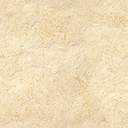 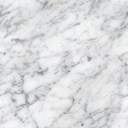 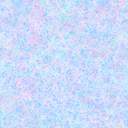 Детское конструирование:Формы организации конструирования: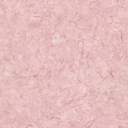 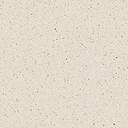 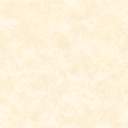 Формы организации образовательной деятельности по ознакомлению с социальной действительностью:Познавательные эвристические беседыЧтение художественной литературыИзобразительная и конструктивная деятельностьЭкспериментирование и опытыМузыкаИгры (сюжетно-ролевые, драматизации, подвижные)НаблюденияТрудовая деятельностьПраздники и развлеченияИндивидуальные беседы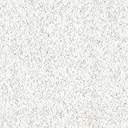 Образовательная область «Речевое развитие»:Задачи речевого развития в федеральном государственном образовательном стандарте дошкольного образования:Овладение речью как средством общения и культуры;  Обогащение активного словаря;Развитие связной, грамматически правильной диалогической и монологической речи;Развитие речевого творчества;Знакомство с книжной культурой, детской литературой, понимание на слух текстов различных жанров детской литературы;Формирование звуковой аналитико-синтетической активности как предпосылки обучения грамоте;Развитие звуковой и интонационной культуры речи, фонематического слуха;Знакомство с книжной культурой, детской литературой, понимание на слух текстов различных жанров детской литературы.Модули образовательной области «Речевое развитие»:Коммуникация;Чтение художественной литературы.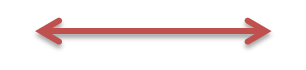 Принципы развития речиОбразовательная область «Художественно-эстетическое развитие»Задачи художественно-эстетического развития в федеральном государственном образовательном стандарте дошкольного образования:Развитие предпосылок ценностно–смыслового восприятия и понимания произведений искусства (словесного, музыкального, изобразительного), мира природыСтановление эстетического отношения к окружающему мируФормирование элементарных представлений о видах искусстваВосприятие музыки, художественной литературы, фольклораСтимулирование сопереживания персонажам художественных произведенийРеализация самостоятельной творческой деятельности детей (изобразительной, конструктивно-модельной, музыкальной и др.)Модули образовательной области «Художественно-эстетическое развитие»:Художественное творчество, Музыка. Содержание работы: «СЛУШАНИЕ» ознакомление с музыкальными произведениями, их запоминание, накопление музыкальных впечатлений;развитие музыкальных способностей и навыков культурного слушания музыки;развитие способности различать характер песен, инструментальных пьес, средств их выразительности; формирование музыкального вкуса;развитие способности эмоционально воспринимать музыку.Содержание работы: «ПЕНИЕ» формирование у детей певческих умений и навыковобучение детей исполнению песен на занятиях и в быту, с помощью воспитателя и самостоятельно, с сопровождением и без сопровождения инструментаразвитие музыкального слуха, т.е. различение интонационно точного и неточного пения, звуков по высоте, длительности, слушание себя при пении и исправление своих ошибокразвитие певческого голоса, укрепление и расширение его диапазона.«МУЗЫКАЛЬНО-РИТМИЧЕСКИЕ ДВИЖЕНИЯ» развитие музыкального восприятия, музыкально-ритмического чувства и в связи с этим ритмичности движенийобучение детей согласованию движений с характером музыкального произведения, наиболее яркими средствами музыкальной выразительности, развитие пространственных и временных ориентировокобучение детей музыкально-ритмическим умениям и навыкам через игры, пляски и упражненияразвитие художественно-творческих способностей детей.Содержание работы: «Игра на детских музыкальных инструментах» совершенствование эстетического восприятия и чувства ребенка.становление и развитие волевых качеств: выдержка, настойчивость, целеустремленность, усидчивость.развитие сосредоточенности, памяти, фантазии, творческих способностей, музыкального вкуса.знакомство с детскими музыкальными инструментами и обучение детей игре на них.развитие координации музыкального мышления и двигательных функций организма.Содержание работы: «ТВОРЧЕСТВО»: песенное, музыкально-игровое, танцевальное; импровизация на детских музыкальных инструментах развивать способность творческого воображения при восприятии музыкиспособствовать активизации фантазии ребенка, стремлению к достижению самостоятельно поставленной задачи, к поискам форм для воплощения своего замысларазвивать способность к песенному, музыкально-игровому, танцевальному творчеству, к импровизации на инструментах.Образовательная область «Физическое развитие»Задачи физического развития в федеральном государственном образовательном стандарте дошкольного образования:Развитие   координации движений, гибкости, равновесия, крупной и мелкой моторики обеих рук;Формирование опорно-двигательной системы организма;Формирование начальных представлений о некоторых видах спорта;Овладение подвижными играми с правилами;Становление целенаправленности и саморегуляции в двигательной сфере; ценностей здорового образа жизни, овладение его элементарными нормами и правилами (в питании, двигательном режиме, закаливании, при формировании полезных привычек и др.). Подготовка к выполнению видов испытаний (тестов)  и норм комплекса Всероссийского физкультурно-спортивного комплекса «Готов к труду и обороне» (ВФСК ГТО).Модули образовательной области «Физическое развитие»:Физическая культура; Здоровье.Направления физического развития:1. Приобретение детьми опыта в двигательной деятельности:  связанной с выполнение упражнений направленной на развитие таких физических качеств как координация  и гибкость способствующей правильному формированию опорно-двигательной системы 
  организма, развитию равновесия, координации движений, крупной
  и мелкой моторики связанной с правильным,  не наносящим вреда организму, выполнением основных  движений (ходьба, бег, мягкие прыжки, повороты в обе  стороны) .2. Становление целенаправленности  и саморегуляции  в двигательной сфере.3. Становление ценностей здорового образа жизни, овладение его элементарными нормами и правилами  (в питании, двигательном режиме, закаливании, при формировании полезных привычек и др.Методы физического развития 1.  НаглядныйНаглядно-зрительные  приемы (показ физических упражнений, использование наглядных пособий,  имитация, зрительные  ориентиры)Наглядно-слуховые приемы   (музыка, песни) Тактильно-мышечные приемы (непосредственная помощь воспитателя).2. Словесный Объяснения, пояснения, указания Подача команд,  распоряжений, сигналов Вопросы к детям Образный сюжетный рассказ, беседа Словесная инструкция3. ПрактическийПовторение упражнений без изменения  и с изменениями:Проведение упражнений в игровой форме;Проведение упражнений  в соревновательной форме.Оздоровительная направленность воспитательно – образовательного процесса:Учёт гигиенических требований Создание условий для оздоровительных режимов Бережное отношение к нервной системе ребенкаУчет индивидуальных особенностей и интересов детей Предоставление ребенку свободы выбора Предоставление ребенку свободы выбора Ориентация на зону ближайшего развития.Психологическая безопасность:Комфортная организация режимных моментовОптимальный  двигательный режимПравильное распределение интеллектуальных и физических нагрузокДоброжелательный стиль общения взрослого с детьмиЦелесообразность  в применении приемов и методовИспользование приемов релаксации в режиме дня.В настоящее время  физическая культура в дошкольном образовании осуществляется в соответствии с Федеральным государственным образовательным стандартом дошкольного образования и является основой физического воспитания детей дошкольного возраста.Физическое развитие в дошкольном возрасте включает приобретение опыта в следующих видах деятельности детей: двигательной, в том числе связанной с выполнением упражнений, направленных на развитие таких качеств, как координация и гибкость; способствующих правильному формированию опорно-двигательной системы организма, развитию равновесия, координации движения, крупной и мелкой моторики обеих рук, а также с правильным, не наносящим ущерба организму выполнением основных движений (ходьба, бег, мягкие прыжки, повороты в обе стороны), формирование начальных представлений о некоторых видах спорта, овладение подвижными играми с правилами; становление целенаправленности и саморегуляции в двигательной сфере; становление ценностей здорового образа жизни, овладение  его элементарными нормами и правилами (в питании, двигательном режиме, закаливании, при формировании полезных привычек и др.).Физическое развитие лежит в основе организации всей жизни детей и в семье, и в дошкольном учреждении.  Это касается предметной и социальной среды, всех видов детской деятельности с учетом возрастных и индивидуальных особенностей дошкольников.В режиме предусмотрены занятия физкультурой, игры и развлечения на свежем воздухе, при проведении которых учитываются климатические и региональные особенности.Современное российское общество испытывает потребность в физически крепком и дееспособном подрастающем поколении, способном активно включаться в разнообразные формы здорового образа жизни, использовать ценности физической культуры для самовоспитания, саморазвития, самореализации. В рамках выполнения Указа Президента Российской Федерации от 24 марта 2014 года №172 «О Всероссийском физкультурно-оздоровительном комплексе «Готов к труду и обороне» и постановления Правительства Российской Федерации от 11 июня 2014 года «Об утверждении Положения о Всероссийском физкультурно-оздоровительном комплексе «Готов к труду и обороне» в образовательную программу внесены дополнения по внедрению Всероссийского физкультурно-спортивного комплекса в образовательный процесс через образовательную область «Физическая культура».Основная цель – совершенствование функций формирующегося организма, развитие двигательных навыков, тонкой ручной моторики, зрительно-пространственной координации. Основные задачи:                                  Основные задачи «физического развитияРешение коррекционных задач в ходе образовательной деятельности по физическому развитию детей дошкольного возраста:Формирование в процессе физического воспитания пространственных и временных представлений;Изучение в процессе предметной деятельности различных свойств материалов. А также назначения предметов;Развитие речи посредством движения;Формирование в процессе двигательной деятельности различных видов познавательной деятельности;Управление эмоциональной сферой ребёнка, развитие морально-волевых качеств личности, формирующихся в процессе специальных двигательных занятий, игр, эстафет (решение задач ВФСК «Готов к труду и обороне»),В настоящее время в систему работы по физической культуре для детей с ОВЗ включается адаптивная физическая культура – комплекс мер спортивно-оздоровительного характера, направленных на реабилитацию и адаптацию к нормальной социальной среде людей с ограниченными возможностями, преодоление психических барьеров. Препятствующих ощущению полноценной жизни, а также сознанию необходимости своего личного вклада в социальное развитие общества.Основные задачи при работе с детьми с ОВЗ:Формировать у ребёнка осознанное отношение к своим силам в сравнении с силами здоровых сверстников;Развивать способность к преодолению не только физических, но и психологических барьеров, препятствующих полноценной жизни;Формировать компенсаторные навыки, умение использовать функции разных систем и органов вместо отсутствующих или нарушенных;Развивать способность к преодолению физических нагрузок ( нормативно-тестирующая часть ВФСК «Готов к труду и обороне»), необходимых для полноценного функционирования в обществе;Формировать потребность быть здоровым, насколько это возможно, и вести здоровый образ жизни; стремление к повышению умственной и физической работоспособности;Формировать осознание необходимости своего личного вклада в жизнь общества.Физкультурно-оздоровительная работа.	В дошкольной организации проводится постоянная работа по укреплению здоровья детей. Закаливанию организма и совершенствованию его функций.	Под руководством медицинского персонала осуществляется комплекс закаливающих процедур с использованием природных факторов: воздуха, солнца, воды, с учетом состояния здоровья детей и местных климатических и региональных особенностей. При осуществлении закаливающих мероприятий осуществляется дифференцированный подход к детям, учитываются их индивидуальные возможности.	Педагогический коллектив дошкольной организации обращает внимание на выработку у детей правильной  осанки.	В помещениях обеспечивается оптимальный температурный режим, регулярное проветривание, дети приучаются находиться в помещении в облегченной одежде.	В соответствии с режимом дня обеспечивается пребывание детей на воздухе. В течение дня обеспечивается оптимальный двигательный режим – рациональное сочетание образовательной деятельности и форм двигательной активности, в котором обеспечивается общая продолжительность двигательной активности (не менее 60% от всего времени бодрствования).	Поощряется участие детей в совместных играх и физических упражнениях на прогулке. Педагогический коллектив дошкольной организации способствует развитию инициативы детей в организации самостоятельных подвижных и спортивных играх и упражнениях, поощряется самостоятельное использование детьми имеющегося физкультурного и спортивно-игрового оборудования, что соответствует рекомендациям ВФСК ГТО.Необходимо воспитывать у детей интерес к физическим упражнениям, к ВФСК «Готов к труду и обороне», учить пользоваться физкультурным оборудованием в ходе организуемой совместной деятельности и в самостоятельной деятельности.В ходе режимных моментов ежедневно проводится утренняя гимнастика, подвижные и спортивные игры и упражнения на прогулке, гимнастика после сна, закаливающие мероприятия.В процессе образовательной деятельности, требующей высокой умственной нагрузки, и в середине времени, отведенного на непрерывную образовательную деятельность, проводятся физкультминутки длительностью 1-3 минуты.Режим двигательной активности	Содержание психолого-педагогической работы.Образовательная деятельность по коррекции нарушений развития детей.Общий объем образовательной программы для детей с ограниченными возможностями здоровья,  реализуемой в группах детского сада, рассчитывается с учетом направленности Программы в соответствии с возрастом воспитанников, основными направлениями их развития, спецификой дошкольного образования и включает время, отведенное на образовательную деятельность, осуществляемую в процессе организации различных видов детской деятельности (игровой, коммуникативной, познавательно-исследовательской, продуктивной, музыкально-художественной и др.) в ходе режимных моментов; самостоятельную деятельность детей; взаимодействие с семьями детей по реализации образовательной программы дошкольного образования для детей с ОВЗ. Задачами деятельности педагогического коллектива, реализующего программы дошкольного образования, по выполнению образовательной программы с детьми с ОВЗ являются:развитие физических, интеллектуальных, нравственных, эстетических и личностных качеств;формирование предпосылок учебной деятельности;сохранение и укрепление здоровья;коррекция недостатков в физическом и (или) психическом развитии детей;создание современной развивающей предметно-пространственной среды, комфортной как для детей с ОВЗ, так и для нормально развивающихся детей, их родителей (законных представителей)и педагогического коллектива;формирование у детей общей культуры.Коррекционно-развивающая работа строится с учетом особых образовательных потребностей детей с ОВЗ и заключений психолого-медико-педагогической комиссии.Организация образовательного процесса предполагает соблюдение следующих позиций: 1) регламент проведения и содержание занятий с ребенком с ОВЗ специалистами дошкольной образовательной организации (учителем-логопедом, педагогом-психологом), воспитателями.2) регламент и содержание работы психолого-медико-педагогического консилиума (ПМПК) дошкольной образовательной организации.В группах для детей с ОВЗ осуществляется реализация адаптированной основной образовательной программы дошкольного образования. В группах существуют две программы. Для ребенка с ОВЗ на базе основной образовательной программы дошкольного образования разрабатывается и реализуется адаптированная образовательная программа (инклюзивное образование) с учетом особенностей его психофизического развития, индивидуальных возможностей, обеспечивающая коррекцию нарушений развития и его социальную адаптацию. 	Остальные дети группы комбинированной направленности обучаются по основной образовательной программе дошкольного образования. При составлении адаптированной образовательной программы необходимо ориентироваться:на формирование личности ребенка с использованием адекватных возрасту и физическому и (или) психическому состоянию методов обучения и воспитания; на создание оптимальных условий совместного обучения детей с ОВЗ и их нормально развивающихся сверстников с использованием адекватных вспомогательных средств и педагогических приемов, организацией совместных форм работы воспитателей, педагогов-психологов, учителей-логопедов, учителей-дефектологов; на личностно-ориентированный подход к организации всех видов детской деятельности и целенаправленное формирование ориентации в текущей ситуации, принятие решения, формирование образа результата действия, планирование, реализацию программы действий, оценку результатов действия, осмысление результатов.В течение месяца с момента начала посещения группы (продолжения посещения после летнего периода) осуществляется педагогическая и психологическая диагностика, в том числе ребенка с ОВЗ. Результаты проведенного обследования развития ребенка используются для составления адаптированной образовательной программы, выстраиваемой на основе основной образовательной программы группы путем применения адекватных способов индивидуализации и создания специальных условий ее реализации.В адаптированной образовательной программе определяется специфическое для ребенка с ОВЗ соотношение форм и видов деятельности, индивидуализированный объем и глубина содержания, специальные психолого-педагогические технологии, учебно-методические материалы и технические средства, содержание работы тьютора. Адаптированная образовательная программа обсуждается и реализуется с участием родителей (законных представителей) ребенка. В ее структуру, в зависимости от психофизического развития и возможностей ребенка, структуры и тяжести недостатков, интегрируются необходимые модули коррекционных программ, комплексов методических рекомендаций по проведению занятий с детьми с ОВЗ и т. д.Реализация адаптированной образовательной программы ребенка с ОВЗ строится с учетом: особенностей и содержания взаимодействия с родителями (законными представителями) на каждом этапе включения; особенностей и содержания взаимодействия между сотрудниками детского сада; вариативности и технологий выбора форм и методов подготовки ребенка с ОВЗ к включению; критериев готовности ребенка с ОВЗ к продвижению по этапам инклюзивного процесса; организации условий для максимального развития и эффективной адаптации ребенка в инклюзивной группе.собенности образовательной деятельности разных видов и культурных практик.Способы и направления поддержки детской инициативы.Игротека Цель: приобщать ребенка к игровому взаимодействию, развивать любознательность и инициативность, обеспечивать условия индивидуализации в процессе познавательного развития.  Задачи: 1. обогащать математические представления детей дошкольного возраста, 2. развивать мышление детей в процессе познавательной деятельности,  3. расширять сферу применения математических представлений  в ситуациях познавательно-игрового общения,4. актуализировать коммуникативные навыки. «Математическая игротека»  хорошо зарекомендовала себя в практике работы. Один раз в неделю в вечернее время объявляется «День открытых дверей в  игротеке», на которые приглашаются два-три родителя. Им предоставляется возможность принять участие в играх в роли равноправного партнера, познакомиться с  достижениями детей,  увидеть особенности  учебно-игрового общения с дошкольниками.  Обновление «Игротеки» происходит благодаря установленной традиции – «игры в гости к нам»: каждый четверг, в день, когда проводится «Игротека»,  кто-то из детей приносит из дома на неделю свою любимую настольную игру и помещает ее в игротеку,  знакомит с ней товарищей. Целую неделю игра   «гостит» в группе, и все желающие могут в свободное время поиграть в  нее, после чего она возвращается владельцу. Так каждому воспитаннику предоставляется возможность «презентации» своей любимой игры, что вызывает эмоционально значимые переживания у дошкольников,  а в результате дети группы в течение учебного года имеют возможность значительно расширить свой игровой опыт. Целесообразно, чтобы  дети  приносили игры по  очереди, тогда  каждую неделю появляется  одна-две новые игры. Сменяемость игр разнообразит «Математическую игротеку» и постоянно поддерживается интерес детей к ней.Кроме этого «Игротека» выходит за пределы детского сада. Этому способствует еще одна традиция: «игра напрокат». Дети  (возможно, тоже по очереди) в пятницу берут из детского сада домой по одной  игре из «Математической игротеки», а в понедельник  возвращают. В выходные дни у ребенка появляется возможность показать родителям свои  достижения в игре, отремонтировать или пополнить игровой наглядный материал. Перенесение игры из детского сада домой  стимулирует ребенка поиграть с близкими, объяснить им правила. Фактически во время игры с «домашним партнером» закрепляются математические представления и умения ребенка, налаживается непринужденное   общение с родителями или другими близкими. В обучении математике используются не только настольные, но и словесные игры, обогащающие лексику, развивающие внимание и сообразительность детей. Например, Игры «Наоборот», «Летает - не летает», «Бывает – не бывает», «Назови числа больше (меньше) этого», «Кто знает, пусть дальше считает», «Посмотри вокруг», «Что далеко, что близко» и др. Например, игра «Да или нет» может иметь бесконечное количество и разнообразие заданий. Правила ее таковы: ведущий задает вопрос, на который можно ответить только «да» или «нет». Любые другие слова или ответ невпопад означает, что играющий выбывает из игры. В игре используются также вопросы-ловушки, на которые нельзя ответить утвердительно или отрицательно. В этом случае играющий может промолчать. Дети становятся (или садятся на ковре) перед ведущим. Вначале следует условиться, до какого момента  продолжается игра: играющих может остаться 5, 4, 3 ребенка. Они и становятся победителями. Поисково-исследовательская лаборатория.Цель: создавать условия для развития любознательности, инициативности и самостоятельности в процессе познавательной деятельности, обогащать партнерскую  и самостоятельную поисковую деятельность.Задачи: 1. развивать восприятие и наблюдательность детей дошкольного возраста,2. стимулировать развитие аналитических  навыков, (установление причинно-следственных связей),3. расширять сферу применения способов поисковой деятельности в решении проблемных ситуаций, развивать эвристические способы познания окружающего,4. обогащать познавательно-исследовательское общения со сверстникамиПри  реализации ПООП основные усилия обучение математики должны быть направлены на то, чтобы воспитать у дошкольника потребность и интерес к самому процессу познания математики, не бояться ошибаться, стремиться преодолевать трудности, находить самостоятельный путь решения познавательных задач и желать достижения поставленной цели.Неоценимую помощь  в усвоении культурных и научных ценностей и способов познания оказывает знакомство детей с открытиями человечества. Ряд таких открытий становится затем предметом специального изучения ученых – математиков, астрономов, географов и других.В курсе дошкольной математики происходит  первое прикосновение к бесценным изобретениям. Дошкольников интересует,  как люди научились считать, вычислять, кто придумал цифры, кто изобрел  часы, счеты, калькуляторы, компьютер, как составили календарь,  появились приборы для измерения тканей, площадей, жидкостей, сыпучих веществ, какие задачи решали в старину.Каждый из этих вопросов составляет «цепочку» рассуждений, бесед, наблюдений. Например, «Почему текут минуты и куда они текут?» - такой вопрос может начать своеобразную коллекцию. Поиски ответов на него позволят пронаблюдать развитие идеи – отсчета времени по биологическим (биение сердца, частота дыхания), астрономическим показателям (смена дня и ночи, времен года) и природным объектам (цветы, растения, животные). На понятном для детей материале взрослые – педагоги и родители – помогают изготовить действующие модели разных видов часов и по ним проследить историю создания и совершенствования приборов для измерения времени: солнечных и лунных, песочных, водяных, механических, электронных. Размышляя над достоинствами и недостатками каждой новой идеи, вместе с детьми анализируем, почему необходимо было ее совершенствование. И, конечно, важен не конкретный ответ, а развивающий эффект, достигнутый в результате  общения – возникновение познавательного интереса, развитие эвристического мышления, речи, сообразительности,  расширение понятийного опыта и самостоятельности. Важно помнить, как гласит Народная мудрость: ум гибнет не от износа, он «ржавеет» от неупотребления!   «Собрание великих идей и знаменитых историй»Опосредованное обучение является одним из важных элементов, составляющих педагогическую технологию, которая разработана для программы. В процессе познавательного общения ребенка с интересным собеседником, во время путешествий, наблюдений, опытов, событий повседневной жизни, во время содержательного досуга расширяется кругозор ребенка. Специальное изучение коллекционирования, как известной сферы человеческой деятельности, показало, что оно не только доступно дошкольникам, но и весьма привлекательно  для них. Ретроспективное изучение впечатлений дошкольного детства у взрослых людей разных профессий показало, что 87% из них в детстве занимались собиранием предметов, представляющих для них в то время определенную ценность. Интерес к коллекциям то угасал, то вновь оживлялся. Коллекции рассматривались и обсуждались с товарищами. Отдельными экспонатами обменивались. Какой радостью наполнялось детское сердце, когда приобретался новый экспонат для коллекции.Независимо от того, как сложилась «судьба» дошкольной коллекции тех людей, мнение которых мы изучали, все они отмечали, что эти занятия дали им много полезных знаний и умений. Необходимая, интересующая их информация отыскивалась упорно и запоминалась быстро. А главное – чувство творческого подъема, удовлетворения, ожидания, гордости наполняли жизнь интересным общением с партнерами-другими собирателями.Коллекционирование в общепринятом понимании представляет  собой собирание однородных предметов: книг, почтовых марок, игрушек, предметов быта целевого назначения, предметов старины или искусства, образцов определенного производства и многое другое.Главное в коллекционировании не только собирание большого количества объектов или отыскание редких экземпляров, а их систематизация, а также расширение представлений о коллекционируемых предметах, их авторах, назначении, способах создания, истории «жизни» экспонатов коллекции. Процесс составления и пополнения коллекции, как правило, эмоционален, потому что коллекционированием занимаются люди тогда, когда им это очень интересно.При реализации образовательной области « Познавательное развитие» могут использоваться  своеобразные формы коллекционирования: собирание великих идей,  изучение истории научных открытий и изобретений,  истории создания полезных вещей, которыми пользуется человечество. Тематика такого коллекционирования многогранна и бесконечна. В процессе «собирания» и обсуждения коллекции дети определяют достоинства и недостатки каждого нового прибора, нового принципа работы часов. Наблюдают за развитием человеческой мысли, анализируют, почему необходимо было совершенствовать часы. Находят объяснение выражению, послужившему названием темы. Делятся своими знаниями с родителями и другими детьми, знакомя их с «экспонатами музея часов».Клуб математических игр, праздников, турниров и забавЦель: создавать условия для развития любознательности, инициативности и самостоятельности в процессе познавательной деятельности, обогащать партнерскую  и самостоятельную поисковую деятельность. Приобщать ребенка к игровому взаимодействию в процессе познавательного развития.  Задачи: 1.обогащать математические представления детей дошкольного возраста, 2.расширять сферу применения способов поисковой деятельности в решении проблемных ситуаций,3.актуализировать коммуникативные навыки, обогащать познавательное   общения со сверстниками.Проектная деятельностьЦель: формирование социально-коммуникативных навыков и установок толерантного общения детей со сверстниками и взрослыми в ходе МИНИ и МЕГА-проектов.Задачи: 1. организация воспитательно-образовательной работы по развитию у дошкольников навыков коммуникативной культуры в ходе организации проектной деятельности с использованием сказочных историй и выполнением творческих заданий к ним;2. разработка универсальной модели воспитательно-образовательной работы образовательной организации в ходе проведения обучающего тренинга для педагогов по формированию у дошкольников социально-коммуникативных навыков и установок толерантного общения со сверстниками и взрослыми;3. организация и проведение творческих встреч в родительском клубе с целью  создания условий для активного участия родителей в МИНИ и МЕГА-проектах, направленных на формирование у детей установок позитивного общения со сверстниками и взрослыми средствами семейного воспитания.особенности взаимодействия педагогического коллектива с семьями воспитанников.Семья является важнейшим общественным институтом, имеющим решающее значение, как для индивидуальной жизни человека, так и для социального, экономического культурологического развития общества.  Общими требованиями  к подготовке родителей к сопровождению ребёнка-дошкольника в рамках его траектории развития при реализации  основной общеобразовательной программы дошкольного образования являются:наличие у родителей основной общеобразовательной программы;информирование родителей о соответствии развития ребенка задачам, поставленным в основной общеобразовательной программе по следующим линиям развития: здоровье и физическое развитие; познавательное развитие; речевое развитие; социально-коммуникативное  развитие;  художественно – эстетическое;информирование родителей о результатах освоения  основной общеобразовательной программы, полученных при проведении педагогической диагностики, которые сообщаются родителям в процессе индивидуального общения (в сентябре и мае).проведение коллективом дошкольного образовательного учреждения систематической работы, направленной на информирование родителей о результатах освоения детьми  основной общеобразовательной программы на основе следующих системообразующих принципов:Персонализации получаемой информации. При реализации основной общеобразовательной программы важно иметь достоверную информацию о потенциальных возможностях и реальных достижениях каждого конкретного ребенка в соответствии с его возрастными особенностями. Целостность и комплексность информации. Информация должна охватывать все четыре направления развития ребенка (здоровье и физическое, познавательно-речевое, социально-личностное, художественно-эстетическое). Получаемая информация должна интегрироваться в целостный информационный комплекс представлений о конкретном ребенке.Непрерывность и динамичность информации. Воспитательно-образовательный процесс, направленный на реализацию части, формируемой участниками образовательных отношений  основной общеобразовательной программы по своему характеру является непрерывным и динамичным. Реальное отражение этого процесса предполагает соответствующий характер информации.Релевантность информации (англ. relevant - относящийся к делу). Увеличение количества информации не всегда повышает качество решения. Релевантная информация - это данные, касающиеся только конкретной проблемы, человека, цели, периода времени. Релевантная информация - основа решения, поэтому важно добиться ее максимальной точности и соответствия проблеме.Смысловая однозначность информации. Исключение из информации двусмысленных слов или утверждений.Адекватность информации. Информация должна адекватно отражать заданные свойства объекта изучения (признаки, связи, измерения).Корпоративная паритетность информации. Это специфический результат взаимного обмена сведениями между источниками информации и создание информационного пространство, а сама информация выступает как информационное поле.Передача информации реализуется при непосредственном контакте педагога с родителем или использовании дополнительных средств коммуникации (телефон, интернет и др.). Перспективным направлением в области расширения коммуникативных возможностей является интернет, индивидуальное консультирование родителей по электронной почте. Чтобы не создавать условий для сравнения, нужно, чтобы родители имели индивидуальный доступ на сайт и таким образом располагали информацией только о своем ребенке. По желанию и личной инициативе родителей, дошкольное образовательное учреждение в электронном виде предоставляет на сайт информацию, например, сведения о физической подготовленности ребенка и др.Формы информационного взаимодействия дошкольного образовательного учреждения с родителями по основным линиям развития ребенка.Здоровье и физическое развитие1. Предоставление в распоряжение родителей программы, ознакомление родителей с критериями оценки здоровья детей с целью обеспечение смысловой однозначности информации.2. Персонализация передачи информации о здоровье каждого ребенка, реализуемой через «Дневник достижений».3. Проведение «Дня здоровья» и физкультурных праздников с родителями.4. Создание специальных стендов.Познавательное  и речевое развитие.1. Ознакомление родителей с основными показателями речевого развития детей (звуковая культура речи, фонетическая, грамматическая, лексическая сторона речи, связная речь).2. Индивидуальное обсуждение с родителями результатов обследования познавательно - речевого развития детей при их личной встрече с педагогом, психологом, логопедом или через Интернет.3. Проведение родителями обследования речи детей и их математического развития с помощью специальных тетрадей с печатной основой.4. Привлечение родителей к проведению работы в семье по расширению кругозора детей посредством чтения по рекомендованным спискам произведений художественной литературы и участия в литературных, математических и др. праздниках.5.  Участие родителей в игротеках6. Просмотр видео- и прослушивание аудиоматериалов связанных с познавательно - речевым развитием детей.Социально - коммуникативное развитие.1. Ознакомление родителей с основными показателями социального развития детей (игровое взаимодействие детей и общение, взаимодействие детей на занятиях, усвоение социальных норм и правил).2. Индивидуальное обсуждение с родителями результатов обследования социально - личностного развития детей при их личной встрече с педагогом или психологом или через Интернет.3. Использование современных средств передачи информации, например, передача видеоизображения в режиме реального времени через Интернет.Художественно - эстетическое развитие.1. Использование стендов, стеллажей для демонстрации работ по рисованию и лепке с последующим индивидуальным комментированием результатов детской деятельности.2. Демонстрация фотоматериалов с изображением результатов конструирования детей из различных материалов с последующим индивидуальным комментированием результатов детской деятельности.3.Организация поквартальных выставок детских работ по свободной (самостоятельной) деятельности.4. Организация Интернет - выставок с детскими работами.Информацию, которую педагоги транслируют родителям можно разделить на:общую (т.е. предназначенную коллективу родителей в целом); индивидуальную (касающуюся родителей каждого конкретного ребенка). Общая включает в себя информацию о режиме работы дошкольного учреждения, планируемых мероприятиях, содержании нормативно-правовых, программно-методических материалов и др. Индивидуальная представляет собой данные, полученные педагогами в результате обследования ребенка в соответствии с требованиями, сформулированными в части основной общеобразовательной программы, и является конфиденциальной.Передача информации в дошкольном образовательном учреждении производится через: 1. Знаковые виды коммуникации: единый и групповой стенды;самиздатовская печатная продукция (газеты, журналы, книги, календари и пр.);плакаты различной тематики (противопожарная, санитарная, гигиеническая, психолого - педагогическая и др.);папки, листовки, памятки, буклеты, бюллетени;стеллажи для демонстрации детских работ по лепке и небольших конструкций;баннеры;Знаковые виды коммуникации, обеспечивающие индивидуальное взаимодействие с родителями каждого ребенка являются через дневник достижений; специальные тетради с печатной основой;2.  Аудиовизуальные способы передачи информации: просмотр видео- и прослушивание аудиоматериалов связанных с познавательным и  речевым развитием детей;документальные видеофильмы с записью занятий, праздников и других воспитательно - образовательных мероприятий;учебные видеофильмы;3. В устной словесной форме передача информации коллективу родителей в целом осуществляется:на родительских собраниях, встречах, «круглых столах» и пр.;при проведении открытых занятий и совместных праздников;В устной словесной форме индивидуальное взаимодействие с родителями каждого ребенка осуществляется при ежедневных непосредственных контактах педагогов с родителями; при 2.4. Содержательный раздел. Часть, формируемая участниками образовательных отношений.Парциальные программы, используемые в ДОУОрганизационный раздел.3.1. Материально-техническое обеспечение обязательной части ООП – ОПДО и ЧФУОО.Материально-техническое обеспечение и оснащённость образовательного процесса в МАДОУ детский сад №181 соответствует требования предъявляемым к материально-техническим условиям реализации образовательной программы дошкольного образования изложенным в Федеральном государственном образовательном стандарте дошкольного образования.1. В соответствии с санитарно-эпидемиологическими правилами и нормативами (СанПиН 2.4.1.3049-13 «Санитарно-эпидемиологические требования к устройству, содержанию и организации режима работы дошкольных образовательных организаций») МАДОУ детский сад №181 имеет заключение, подтверждающее его соответствие санитарному законодательству и санитарным правилам (отражено в акте приёмки ДОУ на начало учебного года)Для эффективной организации образовательного процесса в МАДОУ детский сад №181 предусмотрены следующие помещения: групповые ячейки (изолированные помещения для каждой детской группы); дополнительные помещения для занятий с детьми (музыкальный зал, физкультурный зал); сопутствующие помещения (медицинский блок, пищеблок).Оборудование основных помещений соответствует росту и возрасту детей. Функциональные размеры используемой детской мебели для сидения и столов соответствуют обязательным требованиям, установленным техническими регламентами.В групповых столы и стулья установлены по числу детей.Требования к искусственному и естественному освещению помещений для образования детей соблюдаются в соответствии с санитарно-эпидемиологическими и нормативами, что подтверждают протоколы измерений.В ДОУ используются игрушки, безвредные для здоровья детей, отвечающие санитарно-эпидемиологическим требованиям и имеющие документы, подтверждающие безопасность, которые могут быть подвергнуты влажной обработке (стирке) и дезинфекции.Материально-техническое оборудование развивающей предметно-пространственной среды групповых помещений соответствует принципам комплексности и интеграции.Комплексность, обеспечивает следующие возможности:осуществления не только образовательной деятельности, но и присмотра и ухода за детьми;организации как совместной деятельности взрослого и воспитанников, так и самостоятельной деятельности воспитанников;построения образовательного процесса с использованием адекватных возрасту форм работы с детьми;организации разнообразной игровой деятельности;использования образовательных технологий деятельностного типа;эффективной и безопасной организации самостоятельной деятельности воспитанников;физического развития воспитанников.Принцип интеграции обеспечивает возможность использования материалов и оборудования одной образовательной области в ходе реализации других областей.2. В соответствии с требованиями, определяемыми Правилами противопожарного режима в Российской Федерации «О противопожарном режиме» (утверждены постановлением Правительства РФ от 25.04.2012 г. № 390), изменениями в Правила противопожарного режима в Российской Федерации (утверждены постановлением Правительства РФ от 17 февраля 2014 г. № 113) в групповых помещениях размещаются необходимые для обеспечения учебного процесса мебель, приборы, пособия и т. п.Приборы и пособия, размещенные в групповых помещениях, хранятся в шкафах, или на стеллажах.3. Средства обучения и воспитания, имеющиеся в МАДОУ детского сад №181 соответствуют возрасту и индивидуальным особенностям развития детей.Для результативной организации образовательно-воспитательного процесса приобретены и используются материальные средства обучения и воспитания:   фортепиано, музыкальный центр, телевизор, компьютер, ноутбук, принтеры, пособия, таблицы, интерактивные доски и т.д. Методический кабинет и кабинет заведующего оснащены компьютерами и имеют доступ к Интернет. Подключение к информационным сетям осуществляет провайдер «Ростелеком» со скоростью 10 Mbps.Для эффективной организации воспитательно-образовательного процесса в ДОУ имеется специальная учебно-методическая литература.4. Оснащенность помещений ДОУ развивающей предметно-пространственной средой предусматривает наличие оборудования для различных видов детской деятельности в помещении и на участке.В группах имеется игровой материал для познавательного развития детей дошкольного возраста, музыкального развития, для продуктивной и творческой деятельности, для сюжетно-ролевых игр; для экспериментирования; оборудование для физического и речевого развития.ПЕРЕЧЕНЬ МАТЕРИАЛЬНО-ТЕХНИЧЕСКОГО ОБОРУДОВАНИЯВ соответствии с СанПиН 2.4.1.3049-13 при организации режима пребывания детей в дошкольных образовательных организациях (группах) более 5 часов организуется прием пищи с интервалом 3–4 часа (5-ти разовое питание). Питание воспитанников удовлетворяет их физиологические потребности в основных пищевых веществах и энергии.Ассортимент вырабатываемых на пищеблоке готовых блюд определяется с учётом набора помещений, обеспечения технологическим, холодильным оборудованием.Питание воспитанников организуется в соответствии с 10-дневным меню и рекомендуемых суточных наборов продуктов.5. С целью профилактики и сохранения здоровья воспитанников в МАДОУ детский сад №181 функционирует медицинский блок, имеющий следующее материально-техническое оснащение.Организация оздоровительной и лечебно-профилактической работы с воспитанниками МАДОУ детский сад №181 регламентируется серией нормативно-правовых и инструктивных документов, которые должны иметься в ДОУ.Основным документом является постановление Главного государственного санитарного врача Российской Федерации от 15 мая 2013 г. № 26 г. Москва «Об утверждении СанПиН 2.4.1.3049-13 «Санитарно эпидемиологические требования к устройству, содержанию и организации режима работы дошкольных образовательных организаций».Для обеспечения физической и психологической безопасности воспитанников во время пребывания их в детском саду разработаны должностные инструкции  для персонала ДОУ по охране труда, а такжеИнструкция по охране труда при проведении воспитательной работы с детьми дошкольного возраста;Инструкция по охране труда при проведении НОД по физическому развитию с детьми дошкольного возраста;Инструкция по охране труда при проведении музыкальных занятий с детьми дошкольного возраста;Инструкция по охране труда при проведении массовых мероприятий;Инструкция по охране труда при проведении прогулок, экскурсий.3.2. Методические материалы и средства обучения основной части ООП - ОПДО и ЧФУОО. 3.3. Распорядок и режим дня.Образовательная деятельность и режим дня определяется в соответствии с санитарно-гигиеническими требованиями САНПИНРежим дня детского сада соответствует возрастным особенностям детей и способствует их гармоничному развитию. Максимальная продолжительность непрерывного бодрствования детей 3 – 7 лет составляет 5,5 часов – 6 часов, до 3 лет - в соответствии с медицинскими рекомендациями.Продолжительность  ежедневных прогулок составляет от 3 до 4 часов, продолжительность прогулки определяется детским садом, в зависимости от климатических условий. При температуре воздуха ниже минус 150С и скорости ветра более 7м/сек. продолжительность прогулки сокращается.  Прогулка организуется два раза в день: в первую половину – до обеда и во вторую половину дня – после дневного сна или перед уходом детей домой. При организации режима пребывания детей в детском саду организуется прием пищи с интервалом 3-4 часа и дневной сон – 2-2,5 часа. Для детей от 1,5 до 3 лет дневной сон организован однократно продолжительность не менее 3 часов. Самостоятельная деятельность детей 3 – 7 лет (игры, подготовка к образовательной деятельности, личная гигиена) занимает в режиме дня не менее 3 – 4 часов. Продолжительность непрерывной непосредственно образовательной деятельности для детей раннего возраста от 2 до 3 лет непосредственно образовательная деятельность составляет не более 80-100 минут в неделю (игровая, музыкальная деятельность, общение, развитие движений). Продолжительность непрерывной непосредственно образовательной деятельности составляет не более 10 минут. Допускается осуществлять образовательную деятельность в первую и во вторую половину дня. В теплое время года образовательную деятельность осуществляют на участке во время прогулки. Продолжительность непрерывной непосредственно образовательной деятельности детей от 3 до 4 лет – не более 15 минут, для детей  от 4 до 5 лет  – не более 20 минут, для детей от 5 до 6 лет  – не более 25 минут, а для детей от 6 до  7 лет – не более 30 минут. Максимально допустимый объем образовательной нагрузки в первой половине дня в младшей и средней группах не превышает 30 и 40 минут соответственно, а в старшей и подготовительной - 45 минут и 1,5 часа соответственно. В середине времени, отведенного на непрерывную образовательную деятельность, проводят физкультминутку. Перерывы между периодами непрерывной образовательной деятельности – не менее 10 минут. Образовательная деятельность с детьми старшего дошкольного возраста может осуществляться во второй половине дня после дневного сна. Ее продолжительность должна составлять не более 25-30 минут в день. В середине непосредственно образовательной деятельности статического характера проводят физкультминутку. С детьми второго и третьего года жизни занятия по физическому развитию ООП осуществляют по подгруппам 2-3 раза в неделю и проводят ее в групповом помещении или физкультурном зале. Занятия по физическому развитию ООП для детей в возрасте от 3 до 7 лет организуют не менее 3 раз в неделю. Ее длительность зависит от возраста детей и составляет:- в младшей группе – 15 минут.- в средней группе – 20 минут.- в старшей группе – 25 минут.- в подготовительной группе – 30 минут.Один раз в неделю для детей 5-7 лет следует круглогодично организовывать непосредственно образовательную деятельность по физическому развитию детей на открытом воздухе. Ее проводят только при отсутствии у детей медицинских противопоказаний  и наличии у детей спортивной одежды, соответствующей погодным условиям.В теплое время года при благоприятных метеорологических условиях непосредственно образовательную деятельность по физическому развитию максимально организуют на открытом воздухе.При организации плавания детей используется бассейн отвечающий санитарно-эпидемиологическим требованиям к плавательным бассейнам. Продолжительность нахождения в бассейне в зависимости от возраста детей составляет:в младшей группе – 15 – 20минут;в средней группе 20 – 25минут;в старшей группе 25 – 30 минут;в подготовительной – 25 – 30минут.Образовательная деятельность, требующая повышенной познавательной активности и умственного напряжения детей, проводится в первую половину дня и в дни наиболее высокой работоспособности детей (вторник, среда). Для  профилактики утомления детей рекомендуется сочетать ее с образовательной деятельностью, направленной на физическое и художественно – эстетическое развитие детей.Режим дня (холодный период)Режим дня (теплый период)Распорядок дня Требования к  организации режима дня  и воспитательно-образовательного процесса          в детском саду МАДОУ «Детство» д/с №181 ( в соответствии СанПиН 2.4.1.3049-13 п.11.12 )Допустимый объём образовательной нагрузки (непосредственно образовательной деятельности - НОД ) в детских садахМАДОУ «Детство» детский сад №1813.4. Особенности  традиционных событий, праздников и мероприятий ООП - ОПДО и ЧФУОО.Создание традиций в детском саду и их передача следующему поколению воспитанников – необходимая и нужная работа. Они помогают ребенку освоить ценности коллектива, прогнозировать дальнейшие действия и события, играют большую роль в укреплении дружеских отношений, оказывают большую помощь в воспитании детей. Традиции, в которых дети принимают непосредственное участие все вместе и с воспитателем, прочно откладываются в детской памяти. В педагогических коллективах  детских садов есть уже прочно сложившиеся традиции, которые нашли отклик в сердцах не одного поколения воспитанников. Каждая из них направлена на достижение определенной воспитательной цели. Традиции детского сада  МАДОУ «Детство» д/с №181	3.5. Особенности организации развивающей предметно-пространственной среды.  Особенности развития ребенка-дошкольника делают средством его образования окружающий предметный мир. Как компонент образовательной среды детского сада предметная среда включает все, что доступно его непосредственному восприятию и использованию в практической деятельности. Организация предметно-пространственной среды отвечает принципам, заявленным в ФГОС.Развивающая предметно-пространственная среда обеспечивает максимальную реализацию образовательного пространства детского сада, группы, а также территории, прилегающей к детскому саду.Развивающая предметно-пространственная среда обеспечивает возможность общения и совместной деятельности детей и взрослых, двигательной активности детей, а также возможности для уединения.Развивающая предметно-пространственная среда детского сада содержательно-насыщена, трансформируема, полифункциональна, вариативна, доступна и безопасна.Насыщенность среды соответствует возрастным возможностям детей и содержанию программы. Образовательное пространство детского сада оснащено техническими средствами и соответствующими материалами, оборудованием и инвентарем, которые обеспечивают различные виды детской деятельности, обеспечивают эмоциональное благополучие детей во взаимодействии с предметно-пространственным окружением и возможности самовыражения детей.Все части пространства, в зависимости от конкретных задач момента обладают возможностью изменяться по объему – сжиматься и расширяться, то есть иметь подвижные, трансформируемые границы. Для детей все зоны семантически обозначены. Семантическими (смысловыми) маркерами метками являются  хранящиеся на границах зон материалы для разного рода подходящих активностей.  С целью полифункциональности использования пространства группового помещения, рекомендуется  разделить на 3 части:- пространство для общения и совместной деятельности детей и взрослых;- пространство для возможности уединения;- пространство для двигательной активности детей.Вариативность организации среды предполагает периодическую сменяемость игрового материала, регулярное появление новых предметов, стимулирующих игровую, двигательную, познавательную и иследовательскую активность детей.В детских садах обеспечен свободный доступ к игрушкам, материалам, пособиям, обеспечивающим все основные виды детской деятельности, а также доступность всех кабинетов.Безопасность среды соответствует всем требованиям по обеспечению надежности и безопасности их использования.Влияние предметного окружения на развитие и образование дошкольника в детском саду многогранно. Прежде всего необходимо отметить, что его соответствие санитарно-гигиеническим нормам является непременным условием обеспечения безопасности детей, сохранения их физического и психического здоровья, т.е. условиям решения первостепенных задач дошкольного воспитания. Санитарные правила и нормы предъявляют определенные требования к зданию, участкам, функциональным помещениям детского сада, мебели, предметам быта, техническим средствам, игровому оборудованию, учебным пособиям. Не менее важно и эмоциональное состояние ребенка в данной предметной среде. Для нормального развития дошкольника его предметное окружение должно быть сомасштабным его росту, действиям его рук и предметному миру взрослых. Эргономические требования к организации предметной среды дошкольного учреждения учитывают антропометрические, физиологические и психологические особенности детей. Они предусматривают деятельностно-возрастной подход, обеспечение комфортности, вариативности, функциональной надежности и безопасности предметного окружения.Давая ребенку определенные знания и представления об окружающем, побуждая его к деятельности и творческому применению знаний и умений, предметная среда становится ведущим средством передачи социального опыта, всестороннего развития ребенка. О развивающей направленности предметной среды можно судить по следующим показателям:сочетание многофункциональных и легкотрансформируемых элементов;общая смысловая целостность среды;доступность оборудования в зависимости от желания и интересов ребенка;возможность у ребенка выбора комфортной для него дистанции взаимодействия и степени участия в общей деятельности.	В детских садах разработана модель развивающей предметно –пространственной среды для каждой возрастной группы в соответствии с требованиями ФГОС и реализуемой программе: (например)IV. Дополнительный раздел (краткая презентация программы на сайт)КРАТКАЯ ПРЕЗЕНТАЦИЯ ОБРАЗОВАТЕЛЬНОЙ ПРОГРАММЫ детский сад «Детство» комбинированного вида структурного подразделения детский сад № №181Возрастные и индивидуальные особенности детей. Основная образовательная программа ДОУ детского сада №181 охватывает возраст детей от 2 до 7 лет. Программа обеспечивает развитие личности детей дошкольного возраста в различных видах общения и деятельности с учетом их возрастных, индивидуальных психологических и физиологических особенностей.Программа направлена на:создание условий развития ребенка, открывающих возможности для его позитивной социализации, его личностного развития, развития инициативы и творческих способностей на основе сотрудничества со взрослыми и сверстниками и соответствующим возрасту видам деятельности;на создание развивающей образовательной среды, которая представляет собой систему условий социализации и индивидуализации детей.Строится основная образовательная программа на Примерной программе, утвержденной Минобрнаукой РФ:- Примерная основная общеобразовательная программа дошкольного образования «От рождения до школы» под редакцией Н.Е. Вераксы, Т.С. Комаровой, М.А. Васильевой. – М.: Мозаика-Синтез 2014 год.Содержание Программы  охватывает следующие образовательные области: - социально-коммуникативное развитие;  -познавательное развитие;- речевое развитие;  -художественно-эстетическое развитие;  -физическое развитие. Социально-коммуникативное развитие направлено на усвоение норм и ценностей, принятых в обществе, включая моральные и нравственные ценности; развитие общения и взаимодействия ребенка со взрослыми и сверстниками; становление самостоятельности, целенаправленности и саморегуляции собственных действий; развитие социального и эмоционального интеллекта, эмоциональной отзывчивости, сопереживания, формирование готовности к совместной деятельности со сверстниками, формирование уважительного отношения и чувства принадлежности к своей семье и к сообществу детей и взрослых в Организации; формирование позитивных установок к различным видам труда и творчества; формирование основ безопасного поведения в быту, социуме, природе.Познавательное развитие предполагает развитие интересов детей, любознательности и познавательной мотивации; формирование познавательных действий, становление сознания; развитие воображения и творческой активности; формирование первичных представлений о себе, других людях, объектах окружающего мира, о свойствах и отношениях объектов окружающего мира (форме, цвете, размере, материале, звучании, ритме, темпе, количестве, числе, части и целом, пространстве и времени, движении и покое, причинах и следствиях и др.), о малой родине и Отечестве, представлений о социокультурных ценностях нашего народа, об отечественных традициях и праздниках, о планете Земля какобщемдоме людей, об особенностях ее природы, многообразии стран и народов мира.Речевое развитие включает владение речью как средством общения и культуры; обогащение активного словаря; развитие связной, грамматически правильной диалогической и монологической речи; развитие речевого творчества; развитие звуковой и интонационной культуры речи, фонематического слуха; знакомство с книжной культурой, детской литературой, понимание на слух текстов различных жанров детской литературы; формирование звуковой аналитико-синтетической активности как предпосылки обучения грамоте.Художественно-эстетическое развитие предполагает развитие предпосылок ценностно-смыслового восприятия и понимания произведений искусства (словесного, музыкального, изобразительного), мира природы; становление эстетического отношения к окружающему миру; формирование элементарных представлений о видах искусства; восприятие музыки, художественной литературы, фольклора; стимулирование сопереживания персонажам художественных произведений; реализацию самостоятельной творческой деятельности детей (изобразительной, конструктивно-модельной, музыкальной и др.).Физическое развитие включает приобретение опыта в следующих видах деятельности детей: двигательной, в том числе связанной с выполнением упражнений, направленных на развитие таких физических качеств, как координация и гибкость; способствующих правильному формированию опорно-двигательной системы организма, развитию равновесия, координации движения, крупной и мелкой моторики обеих рук, а также с правильным, не наносящем ущерба организму, выполнением основных движений (ходьба, бег, мягкие прыжки, повороты в обе стороны), формирование начальных представлений о некоторых видах спорта, овладение подвижными играми с правилами; становление целенаправленности и саморегуляции в двигательной сфере; становление ценностей здорового образа жизни, овладение его элементарными нормами и правилами (в питании, двигательном режиме, закаливании, при формировании полезных привычек и др.). Программой предусмотрена необходимость охраны и укрепления физического и психического здоровья детей, обеспечения эмоционального благополучия каждого ребенка. Так она позволяет формировать оптимистическое отношение детей к окружающему, что дает возможность ребенку жить и развиваться, обеспечивает позитивное эмоционально-личностное и социально-коммуникативное развитие.Содержание образовательных областей зависит от возрастных и индивидуальных особенностей детей. Определяется целями и задачами Программы и реализуется в различных видах деятельности (общении, игре, познавательно-исследовательской деятельности – как сквозных механизмах развития ребёнка) и т.д.  Виды деятельности в ДОУ для детей дошкольного возраста.Игровая, коммуникативная (общение и взаимодействие со взрослыми и сверстниками), познавательно-исследовательская (исследования объектов окружающего мира и экспериментирования с ними), а также восприятие художественной литературы и фольклора, самообслуживание и элементарный бытовой труд (в помещении и на улице), конструирование из разного материала, включая конструкторы, модули, бумагу, природный и иной материал, изобразительная (рисование, лепка, аппликация), музыкальная (восприятие и понимание смысла музыкальных произведений, пение, музыкально-ритмические движения, игры на детских музыкальных инструментах) и двигательная (овладение основными движениями) формы активности ребенкаСодержание Программы  отражает следующие аспекты социальной ситуации развития ребёнка дошкольного возраста: - предметно-пространственная развивающая образовательная среда; - характер взаимодействия со взрослыми; - характер взаимодействия с другими детьми; - система отношений ребёнка к миру, к другим людям, к себе самому.Образовательная программа ДОУ детского сада №181 включает следующие разделы:1. Целевой:К целевым ориентирам дошкольного образования относятся следующие социальные и психологические характеристики личности ребёнка на этапе завершения дошкольного образования:  -ребёнок проявляет инициативность и самостоятельность в разных видах деятельности – игре, общении, конструировании и др. Способен выбирать себе род занятий, участников совместной деятельности, обнаруживает способность к воплощению разнообразных замыслов; - ребёнок уверен в своих силах, открыт внешнему миру, положительно относится к себе и к другим, обладает чувством собственного достоинства. Активно взаимодействует со сверстниками и взрослыми, участвует в совместных играх. Способен договариваться, учитывать интересы и чувства других, сопереживать неудачам и радоваться успехам других, стараться разрешать конфликты;  -ребёнок обладает развитым воображением, которое реализуется в разных видах деятельности. Способность ребёнка к фантазии, воображению, творчеству интенсивно развивается и проявляется в игре. Ребёнок владеет разными формами и видами игры. Умеет подчиняться разным правилам и социальным нормам, различать условную и реальную ситуации, в том числе игровую и учебную;  -творческие способности ребёнка также проявляются в рисовании, придумывании сказок, танцах, пении и т. п. Ребёнок может фантазировать вслух, играть звуками и словами. Хорошо понимает устную речь и может выражать свои мысли и желания; - у ребёнка развита крупная и мелкая моторика. Он может контролировать свои движения и управлять ими, обладает развитой потребностью бегать, прыгать, мастерить поделки из различных материалов и т. п.;  -ребёнок способен к волевым усилиям в разных видах деятельности, преодолевать сиюминутные побуждения, доводить до конца начатое дело. Ребёнок может следовать социальным нормам поведения и правилам в разных видах деятельности, во взаимоотношениях со взрослыми и сверстниками, правилам безопасного поведения и личной гигиены;    ребёнок проявляет любознательность, задаёт вопросы, касающиеся близких и далёких предметов и явлений, интересуется причинно-следственными связями (как? почему? зачем?), пытается самостоятельно придумывать объяснения явлениям природы и поступкам людей. Склонен наблюдать, экспериментировать. Обладает начальными знаниями о себе, о предметном, природном, социальном и культурном мире, в котором он живёт. Знаком с книжной культурой, с детской литературой, обладает элементарными представлениями из области живой природы, естествознания, математики, истории и т. п., у ребёнка складываются предпосылки грамотности. Ребёнок способен к принятию собственных решений, опираясь на свои знания и умения в различных сферах действительности.2. Содержательный разделопределяет общее содержание основной образовательной программы, обеспечивающее полноценное развитие детей с учётом их возрастных и индивидуальных особенностей, и раскрывает задачи: – формирование уважительного отношения и чувства принадлежности к своей семье, малой и большой родине; – формирование основ собственной безопасности и безопасности окружающего мира (в быту, социуме, природе); – овладение элементарными общепринятыми нормами и правилами поведения в социуме на основе первичных ценностно-моральных представлений о том, «что такое хорошо и что такое плохо»; – овладение элементарными нормами и правилами здорового образа жизни (в питании, двигательном режиме, закаливании, при формировании полезных привычек и др.); – развитие эмоционально-ценностного восприятия произведений искусства (словесного, музыкального, изобразительного), мира природы. Содержание образовательной работы  обеспечивает развитие первичных представлений: – о себе, других людях, социальных нормах и культурных традициях общения, объектах окружающего мира (предметах, явлениях, отношениях); – о свойствах и отношениях объектов окружающего мира (форме, цвете, размере, материале, звучании, ритме, темпе, количестве, числе, части и целом, пространстве и времени, движении и покое, причинах и следствиях и др.); – о планете Земля как общем доме людей, об особенностях её природы, многообразии культур стран и народов мира.  Часть Программы, формируемая участниками образовательных отношений:Разработанная программа  предусматривает включение воспитанников в процесс ознакомления с региональными особенностями Урала.Основной целью работы является формирование целостных представлений о родном крае через решение следующих задач:приобщение к истории возникновения родного города (села, поселка); знакомство со знаменитыми земляками и людьми, прославившими Урал.формирование представлений о достопримечательностях родного города (района); его государственных символах.воспитание любви к родному дому, семье, уважения к родителям и их труду.формирование и развитие познавательного интереса к народному творчеству и миру ремесел в родном городе (районе; селе)формирование представлений о животном и растительном мире родного края; о Красной книге Урала .ознакомление с картой Свердловской области (своего города, поселка);             Содержание образовательной области «Социально-коммуникативное развитие» (часть Программы, формируемая участниками образовательных отношений)Социально-коммуникативное развитие направлено на усвоение детьми таких правил поведения, которые дети должны выполнять неукоснительно, так как от этого зависят их здоровье и безопасность. Для этого очень важно найти адекватный способ объяснения детям этих правил, а затем следить за их выполнением.(Авдеева Н.Н., Князева Н.Л., СтеркинаР.Б.. Безопасность: Учебное пособие по основам безопасности жизнедеятельности детей  старшего дошкольного возраста.Формирование  экологической воспитанности у дошкольников, предполагающей развитие у детей представлений. Знаний о ценности природы и правилах поведения в ней, формирование умений разнообразной деятельности в природе и становление экологически ориентированного взаимодействия с ее объектами, накопление детьми эмоционального позитивного опыта общения с природой. («Юный эколог» С.Н.Николаева.)Приобщение дошкольников к общечеловеческим нравственным ценностям через широкое использование всех видов фольклора (сказки, песенки, пословицы, поговорки, хороводы, народные игры и т.д.).(Князева О.Л., Маханева М.Д. Приобщение детей к истокам русской народной культуры: Программа. Учебно-методическое пособие. )Содержание образовательной области «Познавательное развитие»  (часть Программы, формируемая участниками образовательных отношений)Познавательное развитие предполагает развитие у детей  интереса к народному календарю, приметы которого доступны пониманию дошкольников (прилет и отлет птиц, появление и опадание листвы, посевные и уборочные работы и пр.), национальному быту русского народа, традиционным и обрядовым праздникам, русским народным играм.(Князева О.Л., Маханева М.Д. Приобщение детей к истокам русской народной культуры: Программа. Учебно-методическое пособие. – 2 изд., перераб.  и доп. – СПб.: «ДЕТСТВО-ПРЕС» 2000.- 304с.)  Содержание образовательной области «Речевое развитие»(часть Программы, формируемая участниками образовательных отношений)Речевое  развитие предполагает дальнейшее совершенствование речевого слуха и закрепление навыков четкой правильной, выразительной речи, развитие словаря детей на основе ознакомления с народном  календарем, приметы которого доступны детям, широкое использование фольклора (сказок, песенок, потешек, частушек, пословиц, поговорок и т.д.), рассматривания  предметов народного искусства.Развитие связной речи детей при пересказе литературных произведений, при составлении описательных рассказов по содержанию картин, серии картин, по игрушке, из личного опыта.Развитие лексико-грамматических категорий и правильное использование их в своей речи.«Программа  по развитию речи в детском саду» О.С.Ушакова, А.Г.Арушанова, 2010г.Мозаика-Синтез. Для формирования навыков звукового и слогового анализа и синтеза, профилактики дисграфий и дислексий, обучения письму печатными буквами и чтению используется пособие уникальной методики Галины Андреевны Глинки по обучению детей грамоте. Положенный в основу обучения метод позволяет заранее предотвратить появление специфических ошибок при обучении русскому языку. Содержание образовательной области «Художественно-эстетическое развитие» (часть Программы, формируемая участниками образовательных отношений)Овладение определенными навыками нетрадиционных способов рисования: рисования акварелью, восковыми карандашами, флуоресцентными и перламутровыми карандашами, формирование элементарных эмоционально' выразительных приемов взаимодействия с гуашью.Лыкова И.А. Изобразительная деятельность в детском саду: планирование, конспекты занятий, методические рекомендации. Младшая группа. – М.: «КАРАПУЗ-ДИДАКТИКА», 2007. – 144с.  Комарова Т. С. Детское художественное творчество. — М.: Мозаика-Синтез, |К-2010.Развитие интереса у детей к конструированию по рисункам, чертежам, фотографиям, образцу и замыслу из разного материала.(Куцакова Л.В. Конструирование и художественный труд в детском саду: Программа и конспекты занятий. - М.:ТЦ СФЕРА, 2008. - 240с.)Развитие активного восприятия музыки посредством музыкально фольклора, музыкальных способностей (чувство ритма, ладовое чувство, музыкально-слуховые представления) на основе использования обрядовых песен, танцев, закличек. Мерзлякова С.И.,  Комалькова Е.Ю. Фольклорные праздники для детей дошкольного и младшего школьного возраста -М., «Владос» 2001г.«Фольклор - Музыка – Театр»: Программа и конспекты занятий для педагогов дополнительного образования, работающих с дошкольниками: Программно-методическое пособие             /под.ред. СИ. Мерзляковой. - М.:  Гуманит.изд.центр    ВЛАДОС, 1999. - 216с.Приобщение дошкольников к художественной литературе через ежедневное чтение художественных произведений новых и уже знакомых.Гербова В.В. Приобщению детей к художественной литературе. Программа и методические рекомендации. -М.; Мозаика- Синтез, 2005. - 72с.Содержание образовательной области «Физическое развитие»(часть Программы, формируемая участниками образовательных отношений)Создание здоровьесберегающих условий организации образовательного процесса, формирование у воспитанников понимания значимости сохранения, укрепления физического и психологического здоровья и навыков здорового образа жизниРеализует программу «Здоровый ребёнок». Ю.Ф. Змановского   ЗАДАЧИ: отработать систему выявления уровня здоровья воспитанников и целенаправленного отслеживания в течение периода обучения;создатьинформационный банк о состоянии здоровья воспитанников и обучающихся;организовать систему профилактической работы по формированию ЗОЖ, вести просветительскую работу с воспитанниками, родителями и педагогами; формировать у воспитанников потребности ЗОЖ через совместную деятельность; Ожидаемые результаты. В результате реализации программы будут: снижена заболеваемость или стабилизация здоровья, увеличено число детей, соблюдающих нормы и требования здорового образа жизни; разработаны рекомендации для родителей, воспитателей  позволяющие систематизировать работу по проблеме здоровьесбережения и физического развития; включено в план работы детского сада регулярное проведение недель здоровья (2 раз в год);3. Организационный раздел  Включает: – характеристику жизнедеятельности детей в группах, включая распорядок и/или режим дня, а также особенности традиционных событий, праздников, мероприятий; – особенности работы в четырёх основных образовательных областях в разных видах деятельности и/или культурных практиках; – особенности организации предметно-пространственной развивающей среды; – особенности взаимодействия педагогического коллектива с семьями воспитанников:  В основу совместной деятельности семьи и дошкольного учреждения заложены следующие принципы:единый подход к процессу воспитания ребёнка;открытость дошкольного учреждения для родителей;взаимное доверие  во взаимоотношениях педагогов и родителей;уважение и доброжелательность друг к другу;дифференцированный подход к каждой семье;равно ответственность родителей и педагогов.На сегодняшний день в ДОУ  осуществляется интеграция общественного и семейного воспитания дошкольников со следующими категориями родителей:		- с семьями воспитанников;		- с  будущими родителями. Цельвзаимодействия специалистов дошкольного учреждения и семьи в обеспечении  разносторонней поддержки социокультурного и воспитательного потенциала липецкой  семьи на стадиях её формирования и жизнедеятельности.Помощь родителям в осознании самоценности дошкольного периода детства как базиса для всей последующей жизни человека. Соблюдение комплекса психолого-педагогических условий:- поддержка эмоциональных сил ребёнка в процессе его взаимодействия с семьёй, осознание ценности семьи как «эмоционального тыла» для ребёнка;- учёт в содержании общения с родителями разнородного характера социокультурных потребностей и интересов;- нацеленность содержания общения с родителями на укрепление детско-родительских отношений;- сочетание комплекса форм сотрудничества с методами активизации и развития педагогической рефлексии родителей;- практическая направленность психолого-педагогических технологий сотрудничества с семьями на овладение родителями разными видами контакта и общения с ребёнком (вербального, невербального, игрового).Система  взаимодействия  с родителями  включает:ознакомление родителей с результатами работы ДОУ на общих родительских собраниях, анализом участия родительской общественности в жизни ДОУ;ознакомление родителей с содержанием работы  ДОУ, направленной на физическое, психическое и социальное  развитие ребенка;участие в составлении планов: спортивных и культурно-массовых мероприятий, работы родительского комитета целенаправленную работу, пропагандирующую общественное дошкольное воспитание в его разных формах;обучение конкретным приемам и методам воспитания и развития ребенка в разных видах детской деятельности на семинарах-практикумах, консультациях и открытых занятиях.	Утверждаю:Директор МАДОУ д/с «Детство»Приказ № ___ от __________________________Н.В. Шадрина 	____________________Принято:Решением педагогического советаМАДОУ д/с «Детство» структурного подразделения детский сад №181Протокол № 1От 28.08.2015Согласовано:Заведующий детским садом №181МАДОУ д/с «Детство»__________Я.А. КривоноговаХарактеристика кадрового составаХарактеристика кадрового состава1. По образованию                                         высшее педагогическое  образование14 педагогов1. По образованию                                       среднее педагогическое  образование11 педагогов1. По образованию                                       2. По стажудо 5 лет      12 педагогов2. По стажуот 5 до 10 лет                                              7 педагогов2. По стажуот 10 до 15 лет                                            4педагогов2. По стажусвыше 15 лет                                               2 педагогов3.По результатам    аттестации высшая квалификационная категория  3.По результатам    аттестации первая квалификационная категория    2 педагога3.По результатам    аттестации не имеют квалификационной  категории23 педагогов3.По результатам    аттестации соответствие занимаемой должности-Количество детей263Особенности семьиПолные семьи231Особенности семьиОдинокие2391Особенности семьиВ разводе2391Особенности семьиВдовы2391Особенности семьиОпекуны2Особенности семьимногодетные48Жилищные условияИмеют собственное жилье235Жилищные условияЖивут с родителями11Жилищные условияснимают17Образованиевысшее108Образованиен/высшее9ОбразованиесреднееОбразованиес/спец.146Образованиен/среднее-Социальный составСоциальный составрабочие108Социальный составслужащие96Социальный составдомохозяйки9Социальный составпредприниматели50ВозрастВиды деятельности (формы активности ребенка)Младенческий возраст (2 месяца - 1 год)непосредственное эмоциональное общение с взрослымманипулирование с предметами и познавательно- исследовательские действиявосприятие музыки, детских песен и стиховдвигательная активность и тактильно-двигательные игрыРанний возраст (1 год - 3 года)предметная деятельность и игры с составными и динамическими игрушкамиэкспериментирование с материалами и веществами (песок, вода, тесто и пр.)общение со взрослым и совместные игры со сверстниками под руководством взрослогосамообслуживание и действия с бытовыми предметами-орудиями (ложка, совок, лопатка и пр.)восприятие смысла музыки, сказок, стихов, рассматривание картинокдвигательная активностьДошкольный возраст (3 года - 8 лет)игровая деятельность, включая сюжетно-ролевую игру, игру с правилами и другие виды игрыкоммуникативная деятельность (общение и взаимодействие со взрослыми и сверстниками)познавательно-исследовательская деятельность (исследования объектов окружающего мира и экспериментирование с ними)восприятие художественной литературы и фольклорасамообслуживание и элементарный бытовой трудконструирование из разного материала, включая конструкторы, модули, бумагу, природный и иной материализобразительная деятельность (рисование, лепка, аппликация)музыкальная деятельность (восприятие и понимание смысла музыкальных произведений, пение, музыкально-ритмические движения, игры на детских музыкальных инструментах)двигательная деятельность (овладение основными движениями) ВозрастВедущая деятельностьСовременные формы и методы музыкальной деятельности3-5 летИгровая(сюжетно – ролевая игра)Музыкально – сюжетно ролевые игры (песня-игра)Музыкальные игры-фантазирования)Игровые проблемные ситуации на музыкальной основеУсложняющиеся игры-эксперименты и игры –путешествияМузыкально-дидактические игрыИгры – этюды по мотивом музыкальных произведенийСюжетные проблемные ситуации или ситуации с ролевым взаимодействием  Концерты – загадкиБеседы, в т.ч. по вопросам детей о музыке.5-7 летСложные интегративные виды деятельности, переход к учебной деятельностиПроблемные и ситуационные задачи, их широкая вариативность, полипроблемность.Музыкально-дидактическая игра.Компьютерные музыкальные игры.Исследовательская (Опытная) деятельность.Проектная деятельностьТеатрализованная деятельностьХороводная играМузыкально- игры импровизацииМузыкальные конкурсы, фестивали, концерты.Музыкальные экскурсии и прогулки, музыкальный музей.Интегративная деятельностьКлуб музыкальных интересовКоллекционирование ( в том числе впечатлений)Самостоятельная музыкальная деятельность детей.«Здоровье»«Физическая культура»Внедрение норм ВФСК ГТОФормирование у детей дошкольного возраста начальных представлений о здоровом образе жизни.Обеспечение гармоничного развития, совершенствование навыков и умений в основных видах движений, воспитание красоты, грациозности, выразительности движений, формирование правильной осанки.Развитие интереса к активности и самостоятельности двигательной деятельности.Развитие интереса и любви к спорту.Формирование потребности в ежедневной двигательной деятельности.Обеспечение гармоничного развития, совершенствование навыков и умений в основных видах движений, воспитание красоты, грациозности, выразительности движений, формирование правильной осанки.Развитие интереса к активности и самостоятельности двигательной деятельности.Развитие интереса и любви к спорту.Формирование потребности в ежедневной двигательной деятельности.Формирование у детей дошкольного возраста начальных представлений о здоровом образе жизни.Развитие интереса к участию в подвижных и спортивных играх и физических упражнений.Развитие интереса к  спортивно-оздоровительной деятельности с соревновательной направленностьюФормирование у детей дошкольного возраста начальных представлений о здоровом образе жизни.Развитие интереса к участию в подвижных и спортивных играх и физических упражнений.Создание условий  на реализацию личных способностей детей дошкольного возраста.Формирование у детей дошкольного возраста начальных представлений о здоровом образе жизни.Развитие интереса к участию в подвижных и спортивных играх и физических упражнений.Обеспечение преемственности со всеми ступенями образования.Формы работыВиды занятийКоличество и длительность занятий с учетом возраста детейКоличество и длительность занятий с учетом возраста детейКоличество и длительность занятий с учетом возраста детейКоличество и длительность занятий с учетом возраста детейФормы работыВиды занятий3-4 года4-5 лет5-6 лет6-7 летФизкультурные занятияВ помещенииНа улице2 раза в неделю2 раза в неделю2 раза в неделю2 раза в неделюФизкультурные занятияВ помещенииНа улице1 раз в неделю1 раз в неделю1 раз в неделю1 раз в неделюФизкультурно-озоровительная работа в режме дняУтренняя гимнастикаежедневноежедневноежедневноЕжедневноФизкультурно-озоровительная работа в режме дняПодвижные и спортивные игры и упражнения на прогулкеЕжедневно 2 раза (утром и вечером)Ежедневно 2 раза (утром и вечером)Ежедневно 2 раза (утром и вечером)Ежедневно 2 раза (утром и вечером)Физкультурно-озоровительная работа в режме дняФизкультминутки(в середине статического занятия)ежедневноежедневноежедневноЕжедневноАктивный отдыхФизкультурный досуг1 раз в месяц1 раз в месяц1 раз в месяц1 раз в месяцАктивный отдыхФизкультурный праздник-2 аза в год2 аза в год2 аза в годАктивный отдыхДень здоровья1 раз в квартал1 раз в квартал1 раз в квартал1 раз в кварталСамостоятельная двигательная деятельностьСамостоятельное использование физкультурного и спортивно-игрового оборудованияежедневноежедневноежедневноЕжедневноСамостоятельная двигательная деятельностьСамостоятельные подвижные и спортивные игрыежедневноежедневноежедневноежедневноВозраст детей«Здоровье»«Физическая культура»Внедрение нормВФСК ГТОот 3 до 4 лет(младшая группа)* умение различать и называть органы чувств, имеют представление об их роли в организме и о способах их охраны*представления о полезной и вредной пище*представления о пользе зарядки, игры, сна*представления о системе закаливания*представление о ценности здоровья*соблюдение навыков гигиены, опрятности.* развитие разнообразных видов движений* умение действовать совместно* умение строиться в колонну, шеренгу, по одному* владение техникой прыжка* сохранение правильной осанки при выполнении упражнений* реагирование на сигналы и выполнение правил в подвижных играх.* развитие самостоятельности и творчества.*формирование представлений о пользе физических упражнений*знакомство с общеукрепляющими упражнениями*формирование желания вести здоровый образ жизни* овладение свободной ходьбой и бегом с сохранением перекрестной координации движений рук и ног* освоение техникой прыжка* умение отталкивать  мяч, ловить его двумя руками одновременно.от 4 до 5 лет(средняя группа)*знакомство с частями тела и органами чувств*представления о значении частей тела и органов чувств*соблюдение режима питания*представления о роли полезных веществ и витаминов, о важности сна, гигиенических процедур и закаливания*оказание элементарной помощи* представление о здоровом образе жизни* формирование понятия «здоровье» и «болезнь».* формирование правильной осанки* развитие и совершенствование двигательных умений и навыков детей* умение творчески использовать двигательные навыки в самостоятельной двигательной деятельности* совершенствовать ранее полученные навыки ходьбы и бега* умение ползать, пролезать, подлезать,перелезать* овладение техникой метания* знакомство с построением * развитие психофизических качеств: быстроты, выносливости, гибкости, ловкости и т.д.* выполнение действий по сигналу* выполнение ведущей роли в подвижной игре.*формирование представлений о значении физических упражнений на здоровье человека* расширение представлений о важности для здоровья движений* установление связи между совершаемым действием и состоянием организма* формирование представлений о значении физических упражнений для организма человека*знакомство с физическими упражнениями на укрепление органов и систем организма* развитее организованности, самостоятельности, инициативности, взаимовыручки во всех формах организации двигательной деятельности.от 5 до 6 лет(старшая группа)* представления о целостности организма* расширение представлений о факторах, разрушающих здоровье* представления о роли гигиены и режима для здоровья человека* формировать умение определять качество продукта, основываясь на сенсорных ощущениях* представления о правилах ухода за больными, воспитание сочувствия* совершенствование двигательных умений и навыков* владение элементарными спортивными играми, играми с элементами соревнования и играми- эстафетами* интерес детей к различным видам спорта* сочетание замаха с боком при метании* владение ходьбой на лыжах скользящим шагом* ориентировка в пространстве* владение спортивными играми и упражнениями.* формирование представления о двигательной деятельности как составляющей здорового образа жизни*прививать интерес к физической культуре и спорту * способствовать формированию желания заниматься физкультурой и спортом*освоение доступными сведения из истории олимпийского движения* развитие быстроты, ловкости, выносливости, силы, гибкости.от 6 до 7 лет*представления о рациональном питании* представление об активном отдыхе, о правила и видах закаливания, о пользе закаливающих процедур8расширение представлений о роли солнечного света, воздуха и воды в жизни человека и их влиянии на здоровье.* формирование потребности в ежедневной двигательной деятельности;* готовность детей к участию в ВФСК ГТО (1 ступень для мальчиков и девочек 6-7 лет).* совершенствовать технику основных движений, добиваясь естественности, легкости, точности, выразительности их выполнения* проявление выдержки, настойчивости, решительности, смелости, организованности, инициативности, самостоятельности, творчества и фантазии.*представления о значении двигательной активности в жизни человека*умение использовать специальные физические упражнения для укрепления своих органов и систем*осуществление нормативно-тестирующей части ВФСК ГТО (1 ступень для мальчиков и девочек 6-7 лет).*обеспечение разностороннего развития личности ребёнка.* развитие интереса к спортивным играм и упражнениям.Образовательная областьНазвание программыЦель программыВозрастные группы«Социально-коммуникативное развитие»Н. Н. Авдеева, Н. Л. Князева «Безопасность»Формирование основ безопасности собственной жизнедеятельностиПодготовительныегруппы«Социально-коммуникативное развитие»Л. М. Шипицына «Азбука общения»Формирование представлений об искусстве человеческих взаимоотношений2 младшие – подготовительныегруппы«Художественно-эстетическое развитие»И. А. Лыкова «Цветные ладошкиФормирование эстетического отношения и художественно-творческих способностей в изобразительной деятельности.2 младшие – подготовительныегруппы«Социально-коммуникативное развитие»О. Л. Князева «Приобщение детей к истокам русской народной культуры»Формирование представлений оо Родине, социокультурных ценностях народа.2 младшие – подготовительныегруппыНаименование оборудованияот 2-5 летот  5-7 летНаименование оборудованияКол-во, шт.Кол-во, шт.ПРИЁМНАЯ ГРУППКабинкиПо кол-ву детейПо кол-ву детейЖурнальный столик11Комплект мягкой мебели (диван, кресла)11Дорожка22Сушильный шкаф для обуви11Стенды22ГРУППОВАЯ КОМНАТАИгрушки-персонажи :– куклы33– набор наручных и пальчиковых кукол22– набор масок животных22Игрушки предметы-оперирования:– набор столовой посуды11– набор овощей и фруктов (объёмные муляжи).1-– комплект кукольных принадлежностей22– игрушечные утюг и гладильная доска .11– игрушечный набор доктора (фонендоскоп, термометр, шпатель и  др.)11– автомобили грузовые и легковые  большого и среднего размера35Маркеры игрового пространства:Кукольный стол (крупный для куклы 35 — 50 см)11Кукольный стул (крупный для куклы 35 — 50 см)11Кукольный дом (макет)-1Кукольная кроватка.2-Игровой модуль «Мастерская» (соразмерная ребенку) с инструментами11Полифункциональные материалы:Объёмные модули (кубы, цилиндры)-1Оборудование для игр на ловкость:Мячи разного размера55Оборудование для рисования:Набор цветных карандашейНа каждого ребёнкаНа каждого ребёнкагуашНа каждого ребёнкаНа каждого ребёнкакистиНа каждого ребёнкаНа каждого ребёнкаЦветная бумагаНа каждого ребёнкаНа каждого ребёнкаОборудование для лепки:пластилинНа каждого ребёнкаНа каждого ребёнкадоскиНа каждого ребёнкаНа каждого ребёнкаСтроительный материал:Комплект больших мягких модулей-1Настольный конструктор10-Конструкторы, развивающие воображение (ЛЕГО)33мозаики6-Оборудование для познавательно исследовательской деятельности:пирамидки6-Рамки вкладыши3-Сортировочный ящик с прорезями разной формы2-Звучащие инструменты (колокольчики, барабаны)11Наборы картинок для группировки55Наборы парных картинок, типа ЛОТО33Часы песочные-1Пробирки-10Микроскоп-1Коллекция семян и плодов-1Стол с песком и водой1-Наборы картинок (знаки дорожного движения)11Календарь погоды настенный11глобус-1Учебная доска11Разрезная азбука и касса-1Наборы карточек с цифрами-10Наборы карточек с изображением количества предметов (1-10)1010Физкультурное оборудование:обруч44мячи55СПАЛЬНЯ ГРУППЫкроватьНа каждого ребёнкаНа каждого ребёнкаКомплект постельного бельяНа каждого ребёнка по 3 шт.На каждого ребёнка по 3 шт.матрацНа каждого ребёнкаНа каждого ребёнкаподушкаНа каждого ребёнкаНа каждого ребёнканаматрассникНа каждого ребёнкаНа каждого ребёнкаодеялоНа каждого ребёнкаНа каждого ребёнкапокрывалоНа каждого ребёнкаНа каждого ребёнкаШкаф для пособий закрытый22Бактерицидный облучатель11МУЗЫКАЛЬНЫЙ ЗАЛПианино11Музыкальный центр11Шкаф для пособий полуоткрытый11зеркало11Доска магнитно-маркерная на передвижном стенде11ФИЗКУЛЬТУРНЫЙ ЗАЛ11Шведская стенка (деревянная)11Скамья гимнастическая22Доска с ребристой поверхностью11Спортивно-игровое оборудование для занятий в зале (мячи, гимнастические палки)На каждого ребёнкаНа каждого ребёнкаСтол письменный для медицинской сестры1Стул1Зеркало1Жалюзи1Ведро с педальной крышкой2Шкаф аптечный полузакрытый1Тумбочка для документации закрытая с ячейками1Кушетка массажная1Медицинский столик со стеклянной крышкой1Холодильник бытовой для вакцин и медикаментов1Весы медицинские1Ростомер РМ1Кровать детская1Динамометр ручной детский1Лампа настольная для офтальмологического и оториноларингологического обследования1Тонометр с детской и взрослой  манжеткой2Фонендоскоп1Бикс маленький1Жгут резиновый2Пинцет1Термометр медицинский25Ножницы медицинские1Грелка резиновая1Пузырь для льда2Лоток почкообразный металлический1Шпатель металлический1Шины набор (Крамера)1Облучатель бактерицидный стационарный1Умывальная раковина1МедикаментыОбязательная частьОбязательная частьОбязательная частьЧасть, формируемая участниками образовательных отношенийЧасть, формируемая участниками образовательных отношенийЧасть, формируемая участниками образовательных отношенийЧасть, формируемая участниками образовательных отношенийОбразовательная область«Социально-коммуникативное развитиеОбразовательная область«Социально-коммуникативное развитие» Н. Н. Авдеева, Н. Л. Князева «Безопасность»Л. М. Шипицына «Азбука общения»О. Л. Князева «Приобщение детей к истокам русской народной культуры»» Н. Н. Авдеева, Н. Л. Князева «Безопасность»Л. М. Шипицына «Азбука общения»О. Л. Князева «Приобщение детей к истокам русской народной культуры»» Н. Н. Авдеева, Н. Л. Князева «Безопасность»Л. М. Шипицына «Азбука общения»О. Л. Князева «Приобщение детей к истокам русской народной культуры»» Н. Н. Авдеева, Н. Л. Князева «Безопасность»Л. М. Шипицына «Азбука общения»О. Л. Князева «Приобщение детей к истокам русской народной культуры»» Н. Н. Авдеева, Н. Л. Князева «Безопасность»Л. М. Шипицына «Азбука общения»О. Л. Князева «Приобщение детей к истокам русской народной культуры»1.Бондаренко А.К. Дидактические игры в детском саду. 2.Михайленко И.Я., Короткова Н.А. Игра с правилами в дошкольном возрасте. 3.Арнаутова Е.П. Опрос как метод изучения семейного воспитания дошкольников. 4.Артамонова О. Предметно-пространственная сфера: ее роль  в развитии личности. // Дошкольное воспитание. – 1995. - № 4. – С. 37.5.Михайлова З. Игровые задачи для дошкольников. 6.Николаева С. Игра и экологическое воспитание. // Дошкольное воспитание. – 1994. - № 12. – С. 37.7.Николаева С. Место игры в экологическом воспитании. 8.Смирнова Е.О., Богуславская З.М. Развивающие игры для детей. 9.Михайленко И.Я., Короткова Н.А. Как играть с ребенком? 10. Основы безопасности детей дошкольного возраста. / Н.Н. Авдеева, О.Л. Князева, Р.Б. Стеркина. 11. Безопасность: Учебное пособие по основам безопасности жизнедеятельности детей старшего дошкольного возраста. / Н.Н. Авдеева, О.Л. Князева, Р.Б. Стеркина.12.Безопасность на улицах и дорогах: Методическое пособие для работы с детьми старшего дошкольного возраста / Н.Н. Авдеева, О.Л. Князева, Р.Б. Стеркина, М.Д. Маханева. 13.Как обеспечить безопасность дошкольников: Конспекты занятий по основам безопасности детей дошкольного возраста: Кн. для воспитателей детского сада. / К.Ю. Белая, В.Н. Зимонина, Л.А. Кондрыкинская и др. 14. Программа «Юный эколог» / Николаева С.Н.  // В кн.: Юный эколог: Программа и условия ее реализации в дошкольном учреждении. 15.Лыкова И.А. «Цветные ладошки»16.Нравственно- трудовое воспитание детей в детском саду. / Под редакцией Р.С. Буре. 17.Воспитание дошкольника в труде.  / Под  ред. В.Г. Нечаевой. 18.Ребёнок за столом. Методическое пособие. Глава «Дежурство». / В.Г.Алямовская и др. 1.Бондаренко А.К. Дидактические игры в детском саду. 2.Михайленко И.Я., Короткова Н.А. Игра с правилами в дошкольном возрасте. 3.Арнаутова Е.П. Опрос как метод изучения семейного воспитания дошкольников. 4.Артамонова О. Предметно-пространственная сфера: ее роль  в развитии личности. // Дошкольное воспитание. – 1995. - № 4. – С. 37.5.Михайлова З. Игровые задачи для дошкольников. 6.Николаева С. Игра и экологическое воспитание. // Дошкольное воспитание. – 1994. - № 12. – С. 37.7.Николаева С. Место игры в экологическом воспитании. 8.Смирнова Е.О., Богуславская З.М. Развивающие игры для детей. 9.Михайленко И.Я., Короткова Н.А. Как играть с ребенком? 10. Основы безопасности детей дошкольного возраста. / Н.Н. Авдеева, О.Л. Князева, Р.Б. Стеркина. 11. Безопасность: Учебное пособие по основам безопасности жизнедеятельности детей старшего дошкольного возраста. / Н.Н. Авдеева, О.Л. Князева, Р.Б. Стеркина.12.Безопасность на улицах и дорогах: Методическое пособие для работы с детьми старшего дошкольного возраста / Н.Н. Авдеева, О.Л. Князева, Р.Б. Стеркина, М.Д. Маханева. 13.Как обеспечить безопасность дошкольников: Конспекты занятий по основам безопасности детей дошкольного возраста: Кн. для воспитателей детского сада. / К.Ю. Белая, В.Н. Зимонина, Л.А. Кондрыкинская и др. 14. Программа «Юный эколог» / Николаева С.Н.  // В кн.: Юный эколог: Программа и условия ее реализации в дошкольном учреждении. 15.Лыкова И.А. «Цветные ладошки»16.Нравственно- трудовое воспитание детей в детском саду. / Под редакцией Р.С. Буре. 17.Воспитание дошкольника в труде.  / Под  ред. В.Г. Нечаевой. 18.Ребёнок за столом. Методическое пособие. Глава «Дежурство». / В.Г.Алямовская и др. Образовательная область «Познавательное развитие»Образовательная область «Познавательное развитие»Образовательная область «Познавательное развитие»Образовательная область «Познавательное развитие»Образовательная область «Познавательное развитие»Образовательная область «Познавательное развитие»Образовательная область «Познавательное развитие»1.Дидактические материалы для занятий и игр с детьми от двух до трех лет: Учебно-наглядное пособие для воспитателей дошкольных образовательных учреждений.2.Комплексно-тематическое планирование по программе «От рождениия до школы»/ под ред.  Вераксы Н. Е., Васильевой М. А., Комаровой Т. С.Первая младшая группа -подготовительная к школе группа (5 пособий).3.Комплексные занятия по программе «От рождениия до школы»/ под ред.  Вераксы Н. Е., Васильевой М. А., Комаровой Т. С.Первая младшая группа -подготовительная к школе группа (5 пособий).4.Кравченко И.В. Прогулки в детском саду. Младшая и средняя группы.5.Перспективное планирование воспитательно-образовательного процесса по программе «От рождениия до школы»/ под ред.  Вераксы Н. Е., Васильевой М. А., Комаровой Т. С.Первая младшая группа -подготовительная к школе группа (5 пособий).6.Кастрыкина В.Н. Организация деятельности  детей на прогулке.1.Дидактические материалы для занятий и игр с детьми от двух до трех лет: Учебно-наглядное пособие для воспитателей дошкольных образовательных учреждений.2.Комплексно-тематическое планирование по программе «От рождениия до школы»/ под ред.  Вераксы Н. Е., Васильевой М. А., Комаровой Т. С.Первая младшая группа -подготовительная к школе группа (5 пособий).3.Комплексные занятия по программе «От рождениия до школы»/ под ред.  Вераксы Н. Е., Васильевой М. А., Комаровой Т. С.Первая младшая группа -подготовительная к школе группа (5 пособий).4.Кравченко И.В. Прогулки в детском саду. Младшая и средняя группы.5.Перспективное планирование воспитательно-образовательного процесса по программе «От рождениия до школы»/ под ред.  Вераксы Н. Е., Васильевой М. А., Комаровой Т. С.Первая младшая группа -подготовительная к школе группа (5 пособий).6.Кастрыкина В.Н. Организация деятельности  детей на прогулке.1.Дидактические материалы для занятий и игр с детьми от двух до трех лет: Учебно-наглядное пособие для воспитателей дошкольных образовательных учреждений.2.Комплексно-тематическое планирование по программе «От рождениия до школы»/ под ред.  Вераксы Н. Е., Васильевой М. А., Комаровой Т. С.Первая младшая группа -подготовительная к школе группа (5 пособий).3.Комплексные занятия по программе «От рождениия до школы»/ под ред.  Вераксы Н. Е., Васильевой М. А., Комаровой Т. С.Первая младшая группа -подготовительная к школе группа (5 пособий).4.Кравченко И.В. Прогулки в детском саду. Младшая и средняя группы.5.Перспективное планирование воспитательно-образовательного процесса по программе «От рождениия до школы»/ под ред.  Вераксы Н. Е., Васильевой М. А., Комаровой Т. С.Первая младшая группа -подготовительная к школе группа (5 пособий).6.Кастрыкина В.Н. Организация деятельности  детей на прогулке.1.Дидактические материалы для занятий и игр с детьми от двух до трех лет: Учебно-наглядное пособие для воспитателей дошкольных образовательных учреждений.2.Комплексно-тематическое планирование по программе «От рождениия до школы»/ под ред.  Вераксы Н. Е., Васильевой М. А., Комаровой Т. С.Первая младшая группа -подготовительная к школе группа (5 пособий).3.Комплексные занятия по программе «От рождениия до школы»/ под ред.  Вераксы Н. Е., Васильевой М. А., Комаровой Т. С.Первая младшая группа -подготовительная к школе группа (5 пособий).4.Кравченко И.В. Прогулки в детском саду. Младшая и средняя группы.5.Перспективное планирование воспитательно-образовательного процесса по программе «От рождениия до школы»/ под ред.  Вераксы Н. Е., Васильевой М. А., Комаровой Т. С.Первая младшая группа -подготовительная к школе группа (5 пособий).6.Кастрыкина В.Н. Организация деятельности  детей на прогулке.1.Дидактические материалы для занятий и игр с детьми от двух до трех лет: Учебно-наглядное пособие для воспитателей дошкольных образовательных учреждений.2.Комплексно-тематическое планирование по программе «От рождениия до школы»/ под ред.  Вераксы Н. Е., Васильевой М. А., Комаровой Т. С.Первая младшая группа -подготовительная к школе группа (5 пособий).3.Комплексные занятия по программе «От рождениия до школы»/ под ред.  Вераксы Н. Е., Васильевой М. А., Комаровой Т. С.Первая младшая группа -подготовительная к школе группа (5 пособий).4.Кравченко И.В. Прогулки в детском саду. Младшая и средняя группы.5.Перспективное планирование воспитательно-образовательного процесса по программе «От рождениия до школы»/ под ред.  Вераксы Н. Е., Васильевой М. А., Комаровой Т. С.Первая младшая группа -подготовительная к школе группа (5 пособий).6.Кастрыкина В.Н. Организация деятельности  детей на прогулке.Н. Н. Авдеева, Н. Л. Князева «Безопасность»Н. Н. Авдеева, Н. Л. Князева «Безопасность»Образовательная область «Речевое развитие»Образовательная область «Речевое развитие»Образовательная область «Речевое развитие»Образовательная область «Речевое развитие»Образовательная область «Речевое развитие»Образовательная область «Речевое развитие»Образовательная область «Речевое развитие»1.Комплексные занятия по программе «От рождениия до школы»/ под ред.  Вераксы Н. Е., Васильевой М. А., Комаровой Т. С.Первая младшая группа -подготовительная к школе группа (5 пособий).2.Бондаренко А.К. Дидактические игры в детском саду.. 3.Т.И. Гризик «Я и мир вокруг»4.Максаков А.И. Воспитание звуковой культуры речи у детей дошкольного возраста. 5.Максаков А.И., Тумакова Г.А. Учите, играя. 6.Придумай слово. Речевые игры и упражнения для дошкольников / Под ред. О.С. Ушаковой. 7.Скажи по-другому / Речевые Иры, упражнения, ситуации, сценарии / Под ред. О.С. Ушаковой. 8.Тумакова Г.А. Ознакомление дошкольников со звучащим словом. 9. «Воспитание и обучение детей дошкольного возраста с фонетико-фонематическим недоразвитием речи» Филичева Т.Б.Чиркина Г.В.10. Н.В. Нищева «Программа коррекционно-развивающей работы в логопедической группе детского сада для детей с ОНР»11. Т.Н.Доронова «Играем в театр»1.Комплексные занятия по программе «От рождениия до школы»/ под ред.  Вераксы Н. Е., Васильевой М. А., Комаровой Т. С.Первая младшая группа -подготовительная к школе группа (5 пособий).2.Бондаренко А.К. Дидактические игры в детском саду.. 3.Т.И. Гризик «Я и мир вокруг»4.Максаков А.И. Воспитание звуковой культуры речи у детей дошкольного возраста. 5.Максаков А.И., Тумакова Г.А. Учите, играя. 6.Придумай слово. Речевые игры и упражнения для дошкольников / Под ред. О.С. Ушаковой. 7.Скажи по-другому / Речевые Иры, упражнения, ситуации, сценарии / Под ред. О.С. Ушаковой. 8.Тумакова Г.А. Ознакомление дошкольников со звучащим словом. 9. «Воспитание и обучение детей дошкольного возраста с фонетико-фонематическим недоразвитием речи» Филичева Т.Б.Чиркина Г.В.10. Н.В. Нищева «Программа коррекционно-развивающей работы в логопедической группе детского сада для детей с ОНР»11. Т.Н.Доронова «Играем в театр»1.Комплексные занятия по программе «От рождениия до школы»/ под ред.  Вераксы Н. Е., Васильевой М. А., Комаровой Т. С.Первая младшая группа -подготовительная к школе группа (5 пособий).2.Бондаренко А.К. Дидактические игры в детском саду.. 3.Т.И. Гризик «Я и мир вокруг»4.Максаков А.И. Воспитание звуковой культуры речи у детей дошкольного возраста. 5.Максаков А.И., Тумакова Г.А. Учите, играя. 6.Придумай слово. Речевые игры и упражнения для дошкольников / Под ред. О.С. Ушаковой. 7.Скажи по-другому / Речевые Иры, упражнения, ситуации, сценарии / Под ред. О.С. Ушаковой. 8.Тумакова Г.А. Ознакомление дошкольников со звучащим словом. 9. «Воспитание и обучение детей дошкольного возраста с фонетико-фонематическим недоразвитием речи» Филичева Т.Б.Чиркина Г.В.10. Н.В. Нищева «Программа коррекционно-развивающей работы в логопедической группе детского сада для детей с ОНР»11. Т.Н.Доронова «Играем в театр»1.Комплексные занятия по программе «От рождениия до школы»/ под ред.  Вераксы Н. Е., Васильевой М. А., Комаровой Т. С.Первая младшая группа -подготовительная к школе группа (5 пособий).2.Бондаренко А.К. Дидактические игры в детском саду.. 3.Т.И. Гризик «Я и мир вокруг»4.Максаков А.И. Воспитание звуковой культуры речи у детей дошкольного возраста. 5.Максаков А.И., Тумакова Г.А. Учите, играя. 6.Придумай слово. Речевые игры и упражнения для дошкольников / Под ред. О.С. Ушаковой. 7.Скажи по-другому / Речевые Иры, упражнения, ситуации, сценарии / Под ред. О.С. Ушаковой. 8.Тумакова Г.А. Ознакомление дошкольников со звучащим словом. 9. «Воспитание и обучение детей дошкольного возраста с фонетико-фонематическим недоразвитием речи» Филичева Т.Б.Чиркина Г.В.10. Н.В. Нищева «Программа коррекционно-развивающей работы в логопедической группе детского сада для детей с ОНР»11. Т.Н.Доронова «Играем в театр»Л. М. Шипицына «Азбука общения»Л. М. Шипицына «Азбука общения»Л. М. Шипицына «Азбука общения»Образовательная область «Художественно-эстетическое развитие»Образовательная область «Художественно-эстетическое развитие»Образовательная область «Художественно-эстетическое развитие»Образовательная область «Художественно-эстетическое развитие»Образовательная область «Художественно-эстетическое развитие»Образовательная область «Художественно-эстетическое развитие»Образовательная область «Художественно-эстетическое развитие»1. Комплексные занятия по программе «От рождениия до школы»/ под ред.  Вераксы Н. Е., Васильевой М. А., Комаровой Т. С.2.Дидактические материалы для занятий и игр с детьми от двух до трех лет: Учебно-наглядное пособие для воспитателей дошкольных образовательных учреждений. 3. Доронова Т.Н., Доронов С.Г. Планирование воспитательно-образовательной работы с детьми от двух до трех лет: Пособие для воспитателей дошкольных образовательных учреждений. – М.: Детям XXI века.4. Воспитание и развитие детей от 3 до 4 лет (Т.Н. Доронова – Изобразительная деятельность)5. Т.И. Гризик «Ловкие пальчики» 3-7 лет6.Т.И. Гризик «Умелые пальчики» 3-7 лет7. Т.Н. Доронова «Я учусь рисовать» 3-7 лет8.И.А.Лыкова «Изобразительная деятельность в детском саду»9. Т.Н. Доронова «Изобразительная деятельность и эстетическое развитие детей»10. Т.Н. Доронова «Я учусь рисовать»11.Е.Г. Хайлова «Природа и искусство»12.И.А.Лыкова «Изобразительная деятельность в детском саду» 2-7 лет13. Е.А. Дубровская «Ступеньки музыкального развития» 14.Радынова О.П. «Музыкальные шедевры»15.Каплунова И., Новоскольцева И. Праздник каждый день. Программа музыкального воспитания детей дошкольного возраста «Ладушки»16.Ветлугина Н.А. Музыкальное воспитание в детском саду17.Петрова В.А. Музыка-малышам18.Петрова В.А., Мы танцуем и поем. 19.Тарасова К.В., Рубан Т.Г. Дети слушают музыку: методические рекомендации к занятиям с дошкольниками по слушанию музыки. 20.Фольклор – музыка – театр: Программы и конспекты занятий для педагогов дополнительного образования, работающих с дошкольниками: Программ.-метод. пособие / под ред. С. И. Мерзляковой.И. А. Лыкова «Цветные ладошкиИ. А. Лыкова «Цветные ладошкиИ. А. Лыкова «Цветные ладошкиИ. А. Лыкова «Цветные ладошкиИ. А. Лыкова «Цветные ладошкиИ. А. Лыкова «Цветные ладошкиОбразовательная область «Физическое развитие»Образовательная область «Физическое развитие»Образовательная область «Физическое развитие»Образовательная область «Физическое развитие»Образовательная область «Физическое развитие»Образовательная область «Физическое развитие»Образовательная область «Физическое развитие»1.Комплексно-тематическое планирование по программе «От рождениия до школы»/ под ред.  Вераксы Н. Е., Васильевой М. А., Комаровой Т. С.Первая младшая группа -подготовительная к школе группа (5 пособий).2.Комплексные занятия по программе «От рождениия до школы»/ под ред.  Вераксы Н. Е., Васильевой М. А., Комаровой Т. С.Первая младшая группа -подготовительная к школе группа (5 пособий).3.Кравченко И.В. Прогулки в детском саду. Младшая и средняя группы.4.Перспективное планирование воспитательно-образовательного процесса по программе «От рождениия до школы»/ под ред.  Вераксы Н. Е., Васильевой М. А., Комаровой Т. С.Первая младшая группа -подготовительная к школе группа (5 пособий).5.Кастрыкина В.Н. Организация деятельности  детей на прогулке.1.Комплексно-тематическое планирование по программе «От рождениия до школы»/ под ред.  Вераксы Н. Е., Васильевой М. А., Комаровой Т. С.Первая младшая группа -подготовительная к школе группа (5 пособий).2.Комплексные занятия по программе «От рождениия до школы»/ под ред.  Вераксы Н. Е., Васильевой М. А., Комаровой Т. С.Первая младшая группа -подготовительная к школе группа (5 пособий).3.Кравченко И.В. Прогулки в детском саду. Младшая и средняя группы.4.Перспективное планирование воспитательно-образовательного процесса по программе «От рождениия до школы»/ под ред.  Вераксы Н. Е., Васильевой М. А., Комаровой Т. С.Первая младшая группа -подготовительная к школе группа (5 пособий).5.Кастрыкина В.Н. Организация деятельности  детей на прогулке.1.Комплексно-тематическое планирование по программе «От рождениия до школы»/ под ред.  Вераксы Н. Е., Васильевой М. А., Комаровой Т. С.Первая младшая группа -подготовительная к школе группа (5 пособий).2.Комплексные занятия по программе «От рождениия до школы»/ под ред.  Вераксы Н. Е., Васильевой М. А., Комаровой Т. С.Первая младшая группа -подготовительная к школе группа (5 пособий).3.Кравченко И.В. Прогулки в детском саду. Младшая и средняя группы.4.Перспективное планирование воспитательно-образовательного процесса по программе «От рождениия до школы»/ под ред.  Вераксы Н. Е., Васильевой М. А., Комаровой Т. С.Первая младшая группа -подготовительная к школе группа (5 пособий).5.Кастрыкина В.Н. Организация деятельности  детей на прогулке.1.Комплексно-тематическое планирование по программе «От рождениия до школы»/ под ред.  Вераксы Н. Е., Васильевой М. А., Комаровой Т. С.Первая младшая группа -подготовительная к школе группа (5 пособий).2.Комплексные занятия по программе «От рождениия до школы»/ под ред.  Вераксы Н. Е., Васильевой М. А., Комаровой Т. С.Первая младшая группа -подготовительная к школе группа (5 пособий).3.Кравченко И.В. Прогулки в детском саду. Младшая и средняя группы.4.Перспективное планирование воспитательно-образовательного процесса по программе «От рождениия до школы»/ под ред.  Вераксы Н. Е., Васильевой М. А., Комаровой Т. С.Первая младшая группа -подготовительная к школе группа (5 пособий).5.Кастрыкина В.Н. Организация деятельности  детей на прогулке.1.Комплексно-тематическое планирование по программе «От рождениия до школы»/ под ред.  Вераксы Н. Е., Васильевой М. А., Комаровой Т. С.Первая младшая группа -подготовительная к школе группа (5 пособий).2.Комплексные занятия по программе «От рождениия до школы»/ под ред.  Вераксы Н. Е., Васильевой М. А., Комаровой Т. С.Первая младшая группа -подготовительная к школе группа (5 пособий).3.Кравченко И.В. Прогулки в детском саду. Младшая и средняя группы.4.Перспективное планирование воспитательно-образовательного процесса по программе «От рождениия до школы»/ под ред.  Вераксы Н. Е., Васильевой М. А., Комаровой Т. С.Первая младшая группа -подготовительная к школе группа (5 пособий).5.Кастрыкина В.Н. Организация деятельности  детей на прогулке.1.Комплексно-тематическое планирование по программе «От рождениия до школы»/ под ред.  Вераксы Н. Е., Васильевой М. А., Комаровой Т. С.Первая младшая группа -подготовительная к школе группа (5 пособий).2.Комплексные занятия по программе «От рождениия до школы»/ под ред.  Вераксы Н. Е., Васильевой М. А., Комаровой Т. С.Первая младшая группа -подготовительная к школе группа (5 пособий).3.Кравченко И.В. Прогулки в детском саду. Младшая и средняя группы.4.Перспективное планирование воспитательно-образовательного процесса по программе «От рождениия до школы»/ под ред.  Вераксы Н. Е., Васильевой М. А., Комаровой Т. С.Первая младшая группа -подготовительная к школе группа (5 пособий).5.Кастрыкина В.Н. Организация деятельности  детей на прогулке.Режимные моментыВремяВремяВремяВремяВремяРежимные моментыПервая младшая группа (с 2 до 3-х лет)Вторая младшая группа(4 г.ж.)средняя группа(5 г.ж.)старшая группа(6г.ж.)подготов. группа(7г.ж.)Прием, осмотр детей, игры, общение 7.00–7.557.00-8.007.00-8.107.00-8.207.00-8.30Утренняя гимнастика7.55-8.008.00-8.058.10-8.178.20-8.308.30-8.40Подготовка к завтраку, завтрак8.00–8.208.05 – 8.458.17 – 8.458.30 – 8.508.40 – 8.55Самостоятельные игры8.20–9.008.45 – 9.008.45 – 9.008.50 – 9.008.50 – 9.00Образовательная деятельность (общая длительность, включая время перерыва)9.00–9.10перерыв не менее 10 мин9.20– 9.309.00 – 9.15перерыв не менее 10 мин9.25 – 9.409.00 – 9.20перерыв не менее 10 мин9.30 – 9.509.00 – 9.25перерыв не менее10минут9.35 – 10.00перерыв не менее10минут10.10 – 10.359.00 – 9.30перерыв не менее10минут9.40 – 10.10перерыв не менее10минут10.20 – 11.00Подготовка к прогулке, прогулка, возвращение с прогулки9.20–11.309.40 – 11.459.50 – 12.1510.35 – 12.1511.00 – 12.15Чтение художественной литературы12.00 – 12.1512.15 – 12.3012.15 – 12.30Подготовка к обеду, обед11.30–12.0012.15 – 12.4512.15 – 12.5012.30 – 12.5012.30 – 12.50Подготовка ко сну, дневной сон12.00–15.0012.45 – 15.0012.50 – 15.0012.50 – 15.0012.50 – 15.00Постепенный подъем, закаливающие процедуры15.00–15.1015.00 – 15.1515.00 – 15.1515.00 – 15.1515.00 – 15.15Подготовка к полднику, полдник15.10–15.4015.15 – 15.3515.15 – 15.3015.15 – 15.3015.15 – 15.30Образовательная деятельность15.40 – 15.5015.50 – 16.00Игры, досуги, кружки, самостоятельная деятельность по интересам, общение16.00 – 16.3015.35 – 16.0515.30 – 16.1015.30 – 16.2015.30 – 16.30Подготовка к прогулке, прогулка, уход детей домой16.30–19.0016.05 – 19.0016.10 – 19.0016.20 – 19.0016.30 – 19.00Режимные моментыВремяВремяВремяВремяВремяРежимные моментыПервая младшая группа (с 2 до 3-х лет) Вторая младшая группа(4 г.ж.)средняя группа(5 г.ж.)старшая группа(6г.ж.)подготов. группа(7г.ж.)Прием, осмотр детей, игры, общение 7.00–7.557.00-8.007.00-8.107.00-8.207.00-8.30Утренняя гимнастика7.55-8.008.00-8.058.10-8.178.20-8.308.30-8.40Подготовка к завтраку, завтрак8.00–8.208.05 – 8.458.17 – 8.458.30 – 8.508.40 – 8.55Самостоятельные игры8.20–9.008.45 – 9.308.45 – 9.308.50 – 9.308.50 – 9.30Подготовка к прогулке, прогулка, возвращение с прогулки9.00–11.159.30 – 11.509.30 – 12.009.30 – 12.159.30 – 12.15Чтение художественной литературы11.15 – 11.3012.00 – 12.1512.00 – 12.1512.15 – 12.3012.15 – 12.30Подготовка к обеду, обед11.30 –12.0012.15 – 12.4512.15 – 12.5012.30 – 12.5012.30 – 12.50Подготовка ко сну, дневной сон12.00–15.0012.45 – 15.0012.50 – 15.0012.50 – 15.0012.50 – 15.00Постепенный подъем, закаливающие процедуры15.00–15.1015.00 – 15.1515.00 – 15.1515.00 – 15.1515.00 – 15.15Подготовка к полднику, полдник15.10–15.4015.15 – 15.3515.15 – 15.3015.15 – 15.3015.15 – 15.30Игры, досуги, кружки, самостоятельная деятельность по интересам, общение15.40 – 16.3015.35 – 16.0515.30 – 16.1015.30 – 16.2015.30 – 16.30Подготовка к прогулке, прогулка, уход детей домой16.30–19.0016.05 – 19.0016.10 – 19.0016.20 – 19.0016.30 – 19.00Режимный моментВиды деятельности и формы работы с детьмиВиды деятельности и формы работы с детьмиРежимный моментгруппа раннего возрастадошкольные группыПрием, осмотр детей, игры, общение Задачи: обеспечить постепенное вхождение ребенку в жизнь детского сада; создать спокойный психологический комфортный настрой для каждого ребенка; способствовать укреплению интимно-личностного контакта воспитателя с каждым ребенком;содействовать формированию  у детей чувства общности.Задачи: обеспечить постепенное вхождение ребенку в жизнь детского сада; создать спокойный психологический комфортный настрой для каждого ребенка; способствовать укреплению интимно-личностного контакта воспитателя с каждым ребенком;содействовать формированию  у детей чувства общности.Прием, осмотр детей, игры, общение Средства и формы:- эмоциональные моменты;различные игры (игры рядом, совместные игры с педагогом);продуктивные виды деятельности;общее приветствие;индивидуальная работа с детьми, нуждающимися в дополнительных занятиях- настольно-печатные игры;- создание ситуации упражняемости;- познавательные беседы по интересам ребенка или в соответствии с темой дня- беседы из личного опытаУтренняя гимнастикаЗадача: физиологическая активизация организма ребенкаЗадача: физиологическая активизация организма ребенкаУтренняя гимнастикаСредства и формы: - игровая- игровая;- тематическая;- дыхательная- элементы психогимнастики- умывание прохладной (включая область ушных раковин и шеи)- музыкальное сопровождениеПодготовка к завтраку, завтракЗадачи: формирование гигиенических навыков подготовки к приему пищи (внешний вид, чистые руки, убраны за собой игрушки – по необходимости);формирование навыков культурного поведения за столом (соблюдение правил приема пищи, правильное пользование столовыми приборами, поблагодарить, выходя из-за стола).Задачи: формирование гигиенических навыков подготовки к приему пищи (внешний вид, чистые руки, убраны за собой игрушки – по необходимости);формирование навыков культурного поведения за столом (соблюдение правил приема пищи, правильное пользование столовыми приборами, поблагодарить, выходя из-за стола).Средства и формы: - игровые приемы;- использование дидактической развивающей куклы;- чтение стихов и потешек, побуждающих к самообслуживанию;использование карточек - алгоритмов технологии выполнения гигиенических процедур и постоянство алгоритмовпомощь воспитателя в осуществлении культурно-гигиенических норм- культурно-гигиенические навыкиСамостоятельные игрыЗадачи: содействовать переносу в свободную деятельность знаний, умений и навыков детей, полученных на занятиях и в совместной деятельности;организация наблюдений педагога за детьми (с целью анализа содержания и способов детской деятельности);содействовать созданию у детей позитивного и деятельностного настроя на ОДЗадачи: содействовать переносу в свободную деятельность знаний, умений и навыков детей, полученных на занятиях и в совместной деятельности;организация наблюдений педагога за детьми (с целью анализа содержания и способов детской деятельности);содействовать созданию у детей позитивного и деятельностного настроя на ОДСамостоятельные игрыСредства и формы: - игровые импровизации;- строительные игры;- игра - экспериментирование;- дидактические игры;- игровая - сюжетно-ролевые;- режиссерские;- общение по интересамОбразовательная деятельность (общая длительность, включая время перерыва)- элементарная проектная деятельность; - проектная деятельностьПодготовка к прогулке, прогулка, возвращение с прогулкиВиды деятельности и формы работы:- игры-имитации- целевые прогулки;- обсуждение правил безопасного поведения;- экологические игры;- подвижные игры;- наблюдения;Чтение художественной литературыФормы работы с детьми:- чтение взрослого;- инсценирование;- беседа;- рассматривание иллюстраций;- прослушивание записей и просмотр видеоматериалов;- беседа после чтения;- чтение с продолжением;Подготовка к обеду, обедЗадачи: формирование гигиенических навыков подготовки к приему пищи (внешний вид, чистые руки, убраны за собой игрушки – по необходимости);формирование навыков культурного поведения за столом (соблюдение правил приема пищи, правильное пользование столовыми приборами, поблагодарить, выходя из-за стола).Задачи: формирование гигиенических навыков подготовки к приему пищи (внешний вид, чистые руки, убраны за собой игрушки – по необходимости);формирование навыков культурного поведения за столом (соблюдение правил приема пищи, правильное пользование столовыми приборами, поблагодарить, выходя из-за стола).Подготовка к обеду, обедСредства и формы: использование карточек -алгоритмов технологии выполнения гигиенических процедур и постоянство алгоритмовпомощь воспитателя в осуществлении культурно-гигиенических норм- культурно-гигиенические навыкиПодготовка ко сну, дневной сонЗадачи:  формирование навыков самообслуживания;формирование гигиенических навыков подготовки ко сну (гигиенические процедуры, настрой).Задачи:  формирование навыков самообслуживания;формирование гигиенических навыков подготовки ко сну (гигиенические процедуры, настрой).Подготовка ко сну, дневной сонСредства и формы: спокойная самостоятельная деятельность детейналичие картинок-алгоритмов технологии выполнения гигиенических процедур и постоянство этих алгоритмов колыбельные песни при засыпаниичтение знакомых произведенийаудиозаписи спокойной музыкирелаксационная подготовка (успокоение, настрой на сон)аромотерапияПодготовка ко сну, дневной сонЗадачи:  восстановление психофизического потенциала ребенкаЗадачи:  восстановление психофизического потенциала ребенкаПодготовка ко сну, дневной сонСредства: температурный режим – 17 – 19 градусовместное проветриваниезатемнение спальной комнатышумовой режимаромотерапияПостепенный подъем, закаливающие процедурыЗадачи:  создание условий для постепенного физиологического пробуждения детей;физиологическая активизация организма ребенкаЗадачи:  создание условий для постепенного физиологического пробуждения детей;физиологическая активизация организма ребенкаПостепенный подъем, закаливающие процедурыСредства: Оздоровительная гимнастикатренажерный путьзакаливающие процедуры- коррекционные дорожки- закаливающие процедурыПостепенный подъем, закаливающие процедурыЗадачи:  Формирование навыков самообслуживания;Формирование гигиенических навыков (умывание, полоскание горла, сухое протирание).Задачи:  Формирование навыков самообслуживания;Формирование гигиенических навыков (умывание, полоскание горла, сухое протирание).Постепенный подъем, закаливающие процедурыСредства: 1. Наличие алгоритмизации технологии выполнения гигиенических процедур и постоянство алгоритмовПодготовка к полднику, полдникЗадачи: совершенствование навыков культурного поведения за столом.Задачи: совершенствование навыков культурного поведения за столом.Подготовка к полднику, полдник- дежурство;Образовательная деятельность- нод;- двигательная деятельность;- общение- образовательные ситуации;- дидактические и развивающие игры;- мини-мастерскаяИгры, досуги, кружки, самостоятельная деятельность по интересам, общениеЗадачи: содействовать переносу в свободную деятельность знаний, умений и навыков детей, полученных на занятиях и в совместной деятельности;организация наблюдений педагога за детьми (с целью анализа содержания и способов детской деятельности);содействовать созданию у детей позитивного и деятельностного настроя на занятияЗадачи: содействовать переносу в свободную деятельность знаний, умений и навыков детей, полученных на занятиях и в совместной деятельности;организация наблюдений педагога за детьми (с целью анализа содержания и способов детской деятельности);содействовать созданию у детей позитивного и деятельностного настроя на занятияИгры, досуги, кружки, самостоятельная деятельность по интересам, общениеСредства и формы: обогащенная пространственная предметно-развивающая среда, адекватная теме дня.проблемные ситуациидеятельность в «комнате настроений»- игра-фантазирование;- сюжетно-ролевые и театрализованные игры;- коллективные трудПодготовка к прогулке, прогулка, уход детей домойЗадачи:формирование навыков самообслуживания, закрепление алгоритма последовательности одевания.Задачи:формирование навыков самообслуживания, закрепление алгоритма последовательности одевания.Подготовка к прогулке, прогулка, уход детей домойСредства и формы: помощь воспитателя и наиболее активных детеймотивация на прогулку (содержание, проблемные ситуации и т.д.)Подготовка к прогулке, прогулка, уход детей домойЗадачи:укрепление здоровья детей и совершенствование основных видов движений;отдых и создание радостного, приподнятого настроенияЗадачи:укрепление здоровья детей и совершенствование основных видов движений;отдых и создание радостного, приподнятого настроенияПодготовка к прогулке, прогулка, уход детей домойСредства: 1. создание условий для разнообразной самостоятельной двигательной активности;2. самодеятельные игры детей, организованные по собственной инициативе3. подвижные игры по инициативе детей или воспитателя4. индивидуальная работа по плану- наблюдение;- самостоятельная деятельность;- игровая деятельность;ДлительностьБодрствов.                                   (п. 11.4)Прогулка(п. 11.5)Дневной сон(п. 11.7)Самостоятел.деятельность(п. 11.8)НОДДвигател.активност.ФизическоевоспитанияГруппыБодрствов.                                   (п. 11.4)Прогулка(п. 11.5)Дневной сон(п. 11.7)Самостоятел.деятельность(п. 11.8)НОДДвигател.активност.ФизическоевоспитанияПервая младшая(2-3 лет)в соответств. с медицин. рекомендац.3-4 часане менее 3 часов8-10 минут (в первую и во вторую половину дня)10НОД/80-100 минут – в неделю        (п. 11.9)10-15 минут – 2-3 раза в неделю (по подгруппам)(п. 12.4)Вторая младшая(3-4 лет)5,5-6 часов3-4 часа2-2,5 часане менее 3-4 часовне более15 минут10НОД/150 минут в неделю (п. 11.10,11,12)   15 минут – 3 раза в неделю(п. 12.5)Средняя(4-5 лет)5,5-6 часов3-4 часа2-2,5 часане менее 3-4 часовне более 20 минут10НОД/200 минут в неделю (п. 11.10,11,12)20 минут – 3 раза в неделю(п. 12.5)Старшая(5-6 лет)5,5-6 часов3-4 часа2-2,5 часане менее 3-4 часов20-25 минут(2 НОД -1 половина дня, 1 НОД – 2 половина дня)15НОД/350 минут в неделю (п. 11.10,11,12)6-8 часов(п.12.2)25 минут – 3 раза в неделю (1 НОД на улице)(п. 12.5)Подготовител. (6-7 лет)5,5-6 часов3-4 часа2-2,5 часане менее 3-4 часовне более 30 минут(3 НОД – 1 половина дня, 1НОД – 2 половина дня)20НОД/600 минут в неделю (п. 11.10,11,12)6-8 часов(п.12.2)30 минут – 3 раза в неделю (1 НОД на улице)(п. 12.5)Возрастная группаПрололжи-тельностьНОД (мин)НОД1пол.дня(кол/мин)НОД 2пол.дня(кол/мин)НОД в течении дняНОД в неделюКоличество согласно СанПиН(кол/мин)1младшая группа8-101 / 101 / 102 / 2010 / 10010 / 1002 младшая группа152 / 302 / 3010 / 15010 / 150Средняя группа202 / 402 / 4010 / 20010 / 200Старшая группа252 / 451 / 253 / 7015 / 35015 / 350Подготовительная группа303 / 901 / 304 / 12020 / 60020 / 600Перерывы между периодами НОД 10 минутПерерывы между периодами НОД 10 минутПерерывы между периодами НОД 10 минутПерерывы между периодами НОД 10 минутПерерывы между периодами НОД 10 минутПерерывы между периодами НОД 10 минутПерерывы между периодами НОД 10 минутТемаДата проведенияПериодичностьДень знаний1 сентябряЕжегодноДень здоровья1 раз в кварталОсенний праздникоктябрьежегодноПраздничный концерт, посвященный дню дошкольного работника27 сентябряежегодноТематические выставки детского и родительского творчества:1 раз в кварталДень материпоследнее воскресенье  ноябряежегодноНовогодние праздникидекабрьежегодноДень Защитника Отечества23 февраляежегодноМасленицав соответствии с календаремежегодноМеждународный женский день8 мартаежегодноГородской конкурс художественного творчества воспитанников ДОУ «Изумрудинка»мартежегодноКонцерты посвященные  Дню Победы9 маяежегодноПосещение музея АО НПК «Уралвагонзавод»8 маяежегодноПраздник семьи при поддержки профсоюзной организации АО НПК «Уралвагонзавод»Городская акция «Открытка для ветерана»апрельежегодноВыпускной балмайежегодноДень защиты детей1 июняежегодноМалые олимпийские игрыСтадион СК «Спутник»июнь1 раз в  годПраздник, посвященный Дню городаавгустежегодноДень открытых дверейоктябрьапрель1 раз в полгодаРеальное участие родителейв жизни ДОУФормы участияПериодичностьсотрудничестваВ проведении мониторинговых исследований-Анкетирование- Социологический опрос-интервьюирование- «Родительская почта»3-4 раза в годПо мере необходимости1 раз в кварталВ создании условий- Участие в субботниках по благоустройству территории;-помощь в создании предметно-развивающей среды;-оказание помощи в ремонтных работах;2 раза в годПостоянноежегодноВ управлении ДОУ- участие в работе Совета родительской общественности, Совета ДОУ; педагогических советах.По плануВ просветительской деятельности, направленной на  повышение педагогической культуры, расширение информационного поля родителей-наглядная информация (стенды, папки-передвижки, семейные и групповые фотоальбомы, -фоторепортажи «Моя семья», «Как мы отдыхаем»-памятки;-создание странички на сайте ДОУ;-консультации, семинары, семинары-практикумы, конференции;- распространение опыта семейного воспитания;-родительские собрания;-консультативный пункт для родителей детей, не посещающих ДОУ 1 раз в кварталОбновление постоянно1 раз в месяцПо годовому плануВ воспитательно-образовательном процессе ДОУ, направленном на установление сотрудничества и партнерских отношенийс целью вовлечения родителей в единое образовательное пространство-Дни открытых дверей.- Дни здоровья.- Выставки  совместного творчества.- Совместные праздники, развлечения.-Встречи с интересными людьмисемейные гостиные- Участие в творческих выставках, смотрах-конкурсах- Мероприятия с родителями в рамках проектной деятельности.- Творческие отчеты кружков.2 раза в год1 раз в квартал2 раза в годПо плануПо плану1 раз в кварталПостоянно по годовому плану2-3 раза в год1 раз в год